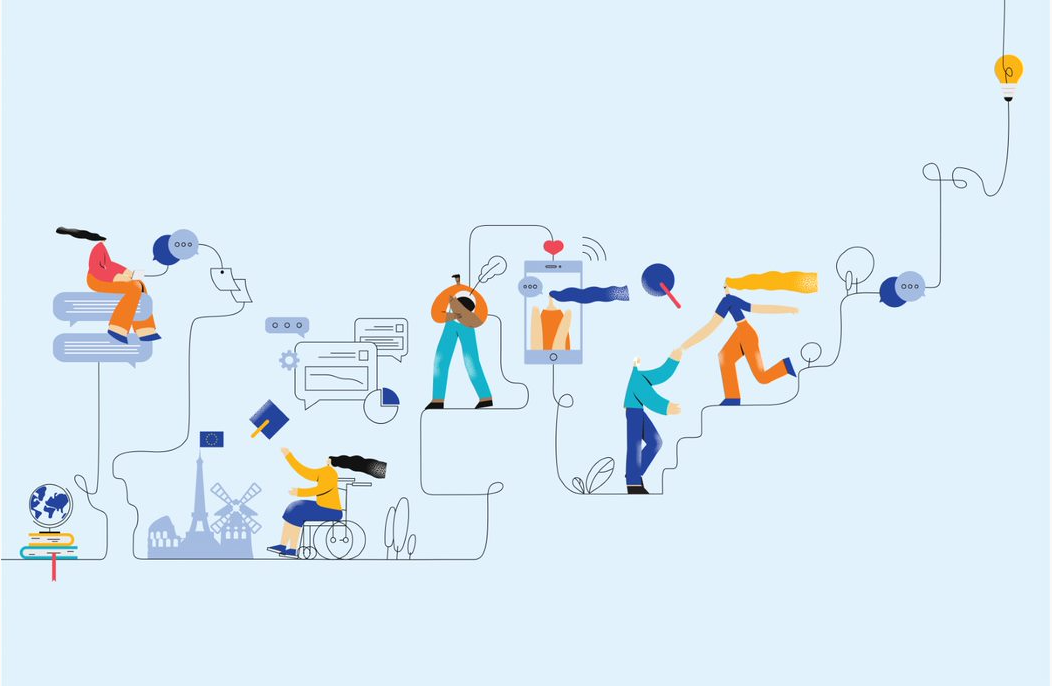 SadržajPrivici:Komunikacijske, informativne i promotivne aktivnosti Agencije za mobilnost i programe Europske unije 2021. godineStatistike – popis odobrenih i financiranih projekata u okviru programa Erasmus+ za 2021. godinuStatistike – popis odobrenih i financiranih projekata u okviru programa Europske snage solidarnosti za 2021. godinuAkcijski plan za zeleno poslovanje Agencije za mobilnost i programe EU-a (2021. – 2022.)Akcijski plan za uključivanje i raznolikost u okviru programa Erasmus+ i Europske snage solidarnosti (2021. – 2022.)Izvješće o radu Agencije za mobilnost i programe Europske unije za 2021. godinu usvojeno je na 77. sjednici Upravnog vijeća održanoj 30. ožujka 2022. godine.Predsjednik Upravnog vijećaIvan Milanović-LitreKLASA: 001-02/22-03/1URBROJ: 359-01/4-22-1Zagreb, 30. ožujka 2022.Uvod Agencija za mobilnost i programe Europske unije (u daljnjem tekstu: Agencija) i tijekom 2021. godine nastavila je svoje djelovanje središnje nacionalne točke za aktivnosti mobilnosti s ciljem učenja i usavršavanja kao instrumenta potpore jačanju kvalitete sustava znanosti, obrazovanja, osposobljavanja, mladih i sporta njihovom internacionalizacijom. Vizija i misija Agencije, koje čine temelj cjelokupnog djelovanja Agencije i njezinih radnika, su:VIZIJAŽelimo da se što više korisnika iz Republike Hrvatske uključi u europski prostor obrazovanja, znanosti, mladih i sporta radi jačanja ljudskog i demokratskog potencijala, socijalne kohezije te konkurentnosti hrvatskog društva.MISIJAAgencija omogućava provedbu programa Europske unije na području znanosti, odgoja, obrazovanja i osposobljavanja te mladih i sporta u Republici Hrvatskoj.Konkretno, Agencija je tijekom 2021. godine unutar svojeg portfelja upravljala sljedećim programima, mrežama, inicijativama i projektima:Program Erasmus+ (najveći program Europske unije na području obrazovanja, osposobljavanja, mladih i sporta za razdoblje 2021. – 2027.)Program Europske snage solidarnosti (ESS) (program Europske unije za razdoblje 2021. – 2027. kojim se stvaraju mogućnosti za volontiranje ili projekte solidarnosti)CEEPUS (Central European Exchange Programme for University Studies – Srednjoeuropski program razmjene za sveučilišne studije) (multilateralni program akademske mobilnosti između visokih učilišta srednje Europe) Bilateralni program akademske mobilnosti (program stipendiranja državljana Republike Hrvatske i stranih državljana na temelju međunarodnih bilateralnih ugovora i programa suradnje koje je Republika Hrvatska sklopila s partnerskim zemljama)Program Obzor Europa (najveći program Europske unije za razdoblje 2021. – 2027. u području istraživanja i inovacija)EURAXESS (inicijativa Europske unije namijenjena olakšavanju mobilnosti znanstvenika/istraživača)eTwinning (digitalna platforma namijenjena međunarodnoj suradnji i usavršavanju odgojno-obrazovnih djelatnika) Europass (inicijativa Europske unije za predstavljanje znanja, vještina i kvalifikacija stečenih tijekom razdoblja mobilnosti u inozemstvu i tijekom razdoblja formalnog obrazovanja u matičnoj državi)Euroguidance (mreža Europske komisije osmišljena kao podrška stručnjacima u profesionalnom usmjeravanju)Eurodesk (besplatni info-servis Europske komisije kojem je svrha pružiti mladima i svima koji rade s mladima kvalitetne informacije o europskim programima i politikama za mlade)Study in Croatia (inicijativa za promidžbu visokih učilišta iz Republike Hrvatske u inozemstvu) Radna skupina za strukovno obrazovanje (projekt koji financira Europska komisija, a kojim se potiče prikupljanje, prijenos i priznavanje ishoda učenja učenika iz srednjih strukovnih škola stečenih tijekom međunarodne mobilnosti)Eurydice (mreža koja nudi potporu i omogućava europsku suradnju u području obrazovanja pružanjem informacija o obrazovnim sustavima i politikama na svim razinama u 37 europskih država).Rezultati provedbe navedenih programa, mreža, inicijativa i projekata opisani su u tekstu izvješća, kao i pripadajućim prilozima.Cilj navedenog opisa poslova i zadataka je internacionalizacija sustava obrazovanja i znanosti te područja mladih i sporta radi povećanja kvalitete tih sustava tako da se hrvatskim građanima, odgojno-obrazovnim ustanovama, organizacijama koje rade s mladima i znanstveno-istraživačkim ustanovama omogući sudjelovanje u aktivnostima međunarodne suradnje, mobilnosti i učenja. Osiguravanje mogućnosti za mobilnost i međunarodnu suradnju te provedba navedenih programa, inicijativa i projekata pridonosi jačanju ljudskog i demokratskog potencijala, socijalnoj koheziji te konkurentnosti hrvatskog društva.Tijekom 2021. godine Agencija je blisko surađivala s nadležnim tijelima – Ministarstvom znanosti i obrazovanja i Središnjim državnim uredom za demografiju i mlade te Europskom komisijom. Uz redovitu komunikaciju o različitim provedbenim pitanjima, nadležna tijela obavljala su i svoje kontinuirane nadzorne aktivnosti u vidu mjesečnih sastanaka, analiza polugodišnjih i godišnjih izvješća, programskih posjeta, nadzornih posjeta i vanjske revizije.U nastavku izvješća nalazi se pregled aktivnosti i rezultata po svim programima, mrežama, inicijativama i projektima u nadležnosti Agencije.PROGRAMSKE AKTIVNOSTIProgrami Europske unijeProgram Erasmus+ Ukratko o programu i ciljevimaErasmus+ najveći je program Europske unije za obrazovanje, osposobljavanje, mlade i sport te obuhvaća razdoblje od 2021. do 2027. godine. Program uzima u obzir strukturu i specifične potrebe različitih sektora država članica EU-a te pokriva sljedeća područja: obrazovanje i osposobljavanje na svim razinama, uključujući opći odgoj i opće obrazovanje, visoko obrazovanje, strukovno obrazovanje i osposobljavanje te obrazovanje odraslihmlade sport, osobito amaterski.Proračun programa Erasmus+ za dijelove programa koje izravno provodi Agencija u 2021. godini iznosio je 36,195.664,36 eura (271,467.482,70 kuna). Program treba pridonijeti postizanju: ciljeva Rezolucije Vijeća o strateškom okviru za europsku suradnju u području obrazovanja i osposobljavanja u smjeru europskog prostora obrazovanja i šire (2021. – 2030.)Akcijskom planu za digitalno obrazovanje (2021. – 2027.)održivom razvoju partnerskih zemalja u području visokog obrazovanjaukupnim ciljevima Europske strategije za mlade za razdoblje 2019. – 2027.Planu rada EU-a za sport za razdoblje 2021. – 2024. promociji europskih vrijednosti u skladu s člankom 2. Ugovora o Europskoj uniji (Treaty on European Union).Ciljevi programa Erasmus+ na području obrazovanja i osposobljavanja i mladih trebaju se ostvariti trima ključnim aktivnostima:Ključna aktivnost 1 (Mobilnost u svrhu učenja za pojedince) Ključna aktivnost 2 (Suradnja organizacija i institucija) Ključna aktivnost 3 (Podrška razvoju politike i suradnji)+ Jean Monnet i sport kao centralizirane aktivnosti.Aktivnosti programa Erasmus+ nude mogućnosti međunarodne mobilnosti za pojedince, među ostalim provođenje razdoblja studija u inozemstvu, obavljanje stručne prakse, stručna usavršavanja i osposobljavanja te razmjene mladih i rada na zajedničkim projektima. Program nudi i mogućnosti suradnje ustanovama iz cijelog svijeta određenim aktivnostima na području visokog obrazovanja.Program Erasmus+ također promovira ravnopravnost spolova i mjere za borbu protiv bilo koje vrste diskriminacije. Slijedom toga, postoji potreba da se olakša pristup za osobe u nepovoljnom položaju (uključujući migrante) i aktivno adresiraju posebne potrebe osoba s invaliditetom u provedbi programa.U okviru Radnog programa za 2021. godinu nalaze se aktivnosti programa Erasmus+, Eurodeska, hrvatske Radne skupine za strukovno obrazovanje i programa Europske snage solidarnosti. Uz njih, ispunjenje ciljeva europskih politika obrazovanja i osposobljavanja te programa Erasmus+ podržavaju mreže i inicijative: eTwinning, Europass, Youthpass, Euroguidance, Eurydice i Europska oznaka jezika.Pravna osnovaUredba (EU) br. 2021/817 Europskog parlamenta i Vijeća od 20. svibnja 2021. godine o uspostavi Erasmusa+: programa Unije za obrazovanje, osposobljavanje, mlade i sport te o stavljanju izvan snage Uredbe (EU) br. 1288/2013.Poduzete aktivnosti tijekom 2021. godineTijekom 2021. godine poduzete su brojne aktivnosti kako bi se osigurala uspješna provedba programa Erasmus+:pripremljen je Višegodišnji radni program za razdoblje 2022. – 2027. te Radni program za 2021. godinu, oba predana Komisiji 12. studenoga 2021.izrađeno je polugodišnje izvješće o provedbi Programa prema nadležnim državnim tijelima, koje je predano 23. srpnja 2021.izrađeno je završno godišnje izvješće za program Erasmus+ za 2020. godinu, koje je predano Komisiji 12. veljače 2021.ažurirana je Baza preporuka koje Agencija daje korisničkim organizacijama u okviru nadzornih posjetaRadna skupina za IT-alate održala je interne edukacije za korištenje novih IT-alata Komisije za razdoblje 2021. – 2027. Radna skupina za procedure i obrasce ažurirala je obrasce za projektni ciklus u 2021. te je sudjelovala u pripremi internih programskih procedura za novo programsko razdoblje 2021. – 2027.održane su brojne interne edukacije za djelatnike Agencije (početno osposobljavanje za sve nove djelatnike, IT-treninzi i sl.)djelatnici Agencije sudjelovali su u tematskim radnim skupinama (RS) Europske komisije za pojedina funkcionalna i organizacijska provedbena pitanja (RS za rezultate, diseminaciju i učinak; RS za inkluziju; RS za IT-alate; RS za akreditacije u području općeg odgoja i obrazovanja, strukovnog obrazovanja i osposobljavanja i obrazovanja odraslih; RS nacionalnih agencija u području visokog obrazovanja: RS za mobilnost, RS za centralizirane aktivnosti s partnerskim zemljama, RS za projekte suradnje, konzultativna skupina za područje mladih i dr.)Radna skupina za programske aktivnosti pripremila je Akcijski plan za uključivanje i raznolikost (2021. – 2022.) te su imenovani koordinatori (4) za uključivanje i raznolikost koji su zaduženi za provedbu Akcijskog plana. Glavni ciljevi Akcijskog plana su: povećanja broja sudionika s manje mogućnosti, povećanje broja projekata koji se bave inkluzivnim temama, izgradnja kapaciteta u području uključivanja i raznolikost te općenito smanjenje nejednakosti u društvuRadna skupina za programske aktivnosti pripremila je Akcijski plan za zeleno poslovanje (2021. – 2022.) te su imenovani povjerenici za zeleno poslovanje (4). Glavni ciljevi Akcijskog plana su: promicati zaštitu okoliša i održivi razvoj u svim aspektima poslovanja Agencije te izgradnja kapaciteta u području zaštite okoliša i održivog razvoja provedena je intenzivna nacionalna kampanja s ciljem informiranja i savjetovanja prijašnjih, ali i novih korisničkih skupina (naglasak na međusektorskoj suradnji, suradnji sa svijetom rada te tijelima javne vlasti)objavljen je javni poziv za iskazivanje interesa za vanjske stručnjake za ocjenjivanje projektnih prijedloga, akreditacija te privremenih i završnih izvješća u okviru programa Erasmus+ i Europske snage solidarnosti. Odabrano je 189 stručnjaka za ukupno šest područja. Za stručnjake koji su angažirani za ocjenjivanje tijekom 2021. održano je početno osposobljavanje.  Europska komisija, odnosno Agencija, raspisala je 25. ožujka 2021. godine Poziv na dostavu projektnih prijedloga za 2021. godinu. U okviru Poziva otvoreni su rokovi za KA 1, KA 2, KA 3, aktivnosti Jean Monnet i Sportske aktivnosti popisane niže u tekstu – Natječajni rokovi za 2021. godinu.Agencija je u 2021. godini nastavila s intenzivnom promidžbom mogućnosti u programu Erasmus+ brojnim promotivnim, informativnim i potpornim aktivnostima nabrojanim niže u tekstu – Promotivne, informativne i potporne aktivnosti. Osim toga, djelatnici Agencije su tijekom cijele godine individualno i u sklopu brojnih regionalnih radionica savjetovali prijavitelje tijekom pisanja projektnih prijedloga. Agencija se također koristila mrežnim seminarima kao alatom za pružanje informacija i savjeta prema područjima i ključnim aktivnostima. U 2021. godini Agencija je provela i različite potporne i nadzorne aktivnosti za svoje korisnike, primjerice brojne inicijalne sastanke prema područjima i ključnim aktivnostima, desk monitoring projekata i posjete korisničkim organizacijama radi praćenja projekata na licu mjesta, ažuriranje materijala za korisnike, mrežne seminare s raznim temama, Erasmus tematski sastanak s korisnicima svih sektora o uključivanju i raznolikosti te sajam uključivih projekata na kojemu su predstavljeni primjeri dobre prakse u području uključivanja i raznolikosti. U 2021. godini Agencija je u području mladih poduprla 9127 sudionika unutar 34 aktivnosti transnacionalne suradnje koje su organizirale različite nacionalne agencije, uključujući i Agenciju. Posebno je važno izdvojiti nacionalni trening u organizaciji Agencije pod nazivom Održivi razvoj kroz E+ i ESS namijenjen usvajanju znanja o održivom razvoju i klimatskim promjenama te razumijevanju različitih načina i primjera „ozelenjivanja“ projekata Erasmus+ i Europskih snaga solidarnosti. Na treningu je sudjelovala 21 osoba iz 21 različite organizacije iz Hrvatske. Nadalje, održan je nacionalni trening u organizaciji Agencije Cross Over namijenjen boljem razumijevanju aktivnosti i razvijanju projektnih ideja u okviru Ključne aktivnosti 2 za 12 sudionika. Agencija je uspješno održala virtualnu konferenciju „Bonski proces – implementacija Europske Agende za rad s mladima“, koju je pratilo više od 140 osoba iz Hrvatske te na kojoj je predstavljena nova Deklaracija za rad s mladima. Konferencija predstavlja prvi korak u implementaciji Agende na nacionalnoj razini i stavlja naglasak na važnost političke odgovornost u uspostavljanju sustava kvalitete rada s mladima.  Zbog situacije prouzrokovane koronavirusom, u 2021. godini je Agencija na području obrazovanja i osposobljavanja provela manje aktivnosti transnacionalne suradnje u odnosu na predpandemijsku 2019. godinu te je većina aktivnosti održana u virtualnom formatu. Agencija je iz proračuna za te aktivnosti za 2021. godinu poduprla sudjelovanje 67 hrvatskih sudionika unutar 30 aktivnosti transnacionalne suradnje koje su organizirale različite nacionalne agencije. S obzirom na produljenje prihvatljivog razdoblja za apsorpciju raspoloživih sredstava iz proračuna za 2020. godinu do kraja 2021. godine, u području visokog obrazovanja i mladih Agencija je iz navedenih sredstava poduprla sudjelovanje dodatna 52 sudionika u sedam aktivnosti.U odabiru aktivnosti na koje je Agencija slala sudionike fokus je stavljen na programske prioritete – uključivanje i raznolikost, digitalizaciju i održivost, kao i promicanje međusektorske suradnje i poboljšanje učinka te općenite kvalitete projekata u okviru programa Erasmus+.Agencija je tijekom 2021. godine sudjelovala u nekoliko dodatnih razvojnih projekata i aktivnosti.Strateško partnerstvo nacionalnih agencija u području mladih Europe Goes LocalProjekt Europe Goes Local (u daljnjem tekstu: EGL) rezultat je suradnje i strateškog partnerstva nacionalnih agencija zaduženih za provedbu programa Erasmus+ na području mladih s ciljem unaprjeđenja kvalitete na području rada s mladima. Projekt je formalno započeo u lipnju 2016. godine. U projektu sudjeluje 27 nacionalnih agencija, a kao partneri u projektu sudjeluju i Kongres lokalnih i regionalnih vlasti Vijeća Europe, Europski forum mladih, Europska agencija za informiranje i savjetovanje mladih ERYICA te europske mreže u području rada s mladima Professional Open Youth Work Europe – POYWE, InterCity Youth Network i DYPALL.Glavni cilj projekta je podići kvalitetu rada s mladima na lokalnoj razini, kao prvoj stepenici u političkoj i administrativnoj strukturi odgovornoj za rad s mladima i odgovaranju na potrebe mladih.Projekt se provodi na europskoj razini i nacionalnim razinama mreže nacionalnih agencija koje sudjeluju u njemu. Slijedom uspješnih rezultata i učinka koji je postigao u području lokalnog rada s mladima, projekt nastavlja s provedbom i u okviru novog programskog razdoblja za Erasmus+ (2021. – 2027.).Najveći dosadašnji doprinos projekta na europskoj razini je Europska povelja o lokalnom radu s mladima. Dokument je rezultat konzultacija i konsenzusa niza europskih dionika i relevantnih subjekata na području rada s mladima te predstavlja referentni okvir za svakodnevni rad s mladima i poveznicu između politike i prakse. Kao dodatna podrška praktičnoj primjeni načela Europske povelje o lokalnom radu s mladima osiguran je online-alat Changemaker's kit, a u nastavnoj fazi projekta predviđa se izrada digitalne platforme koja će dodatno poticati komunikaciju i umrežavanje dionika rada s mladima iz cijele Europe.  Aktivnosti na nacionalnoj razini u Hrvatskoj temelje se na izravnom radu sa skupinom jedinica lokalne i regionalne samouprave s ciljem poticanja razvoja i kvalitete lokalnog rada s mladima. Sustav podrške jedinicama lokalne i regionalne samouprave (JLRS) sastoji se od osposobljavanja čiji je cilj osnažiti ih za stvaranje poticajnog okružja za razvoj rada s mladima te praćenja provedbe njihovih individualnih planova kojima će osigurati stvaranje temelja za održiv i učinkovit sustav podrške radu s mladima. Tijekom 2021. godine nacionalnom konferencijom za 80 sudionika, koja je održana u Sisku, zatvoreno je drugo izdanje nacionalnih aktivnosti u kojem je Agencija surađivala sa 17 JLRS-ova. Dodatno, provedene su sve predradnje za otvaranje trećeg izdanja aktivnosti: uključivanje novih stručnjaka u rad EGL-a, nacionalne radne skupine, dodatno unaprjeđenje sustava koordinacije svih faza provedbe nacionalnih aktivnosti, raspis javnog poziva te odabir 16 gradova koji će sudjelovati u trećem izdanju nacionalnih aktivnosti u okviru projekta Europe Goes Local.Kao koordinator EGL-projekta u Hrvatskoj, Agencija je u 2021. godini potpisala ugovor o suradnji na sinergijskom projektu certificiranja gradova pod nazivom „Grad za mlade“, koji vodi Udruga gradova u Republici Hrvatskoj. Europe Goes Local je u ovoj inicijativi doživio priznanje kroz uključivanje načela EGL-ove Povelje u izradu hrvatskog modela certificiranja gradova, a Agencija ujedno sudjeluje u povjerenstvu za odabir kandidata za navedeni certifikat.  Mreža RAY – istraživanje i vrednovanje programa Erasmus+ i Europske snage solidarnostiMreža RAY skraćeni je naziv za RAY – Research-based Analysis and Monitoring of European Youth Programmes, europsku mrežu koja okuplja nacionalne agencije mjerodavne za provedbu programa Erasmus+ i ESS u području mladih. Mreža je osnovana s ciljem istraživanja i vrednovanja programa, okuplja 34 nacionalne agencije iz 32 zemlje, a Agencija se u nju uključila 2015. godine. Njezini su glavni osnivači Interkulturni centar (Interkulturelles Zentrum, odnosno austrijska nacionalna agencija za Erasmus+) i Institut za obrazovne znanosti Sveučilišta u Innsbrucku, a trenutni su koordinatori EDUFI (finska nacionalna agencija za obrazovanje) i Institut Genesis (Generation and Educational Science Institute). U 2021. godini održane su sljedeće aktivnosti:završen je treći ciklus istraživanja Research based analysis and monitoring of Erasmus+: Youth in Action (RAY MON) te je izrađeno i objavljeno nacionalno izvješće. Rezultati nacionalnog izvješća predstavljeni su na međunarodnom panelu u organizaciji mreže RAY 29. rujna 2021.izrađene su analize triju nacionalnih studija slučaja istraživanja Research project on participation and citizenship education and learning in Erasmus+ Youth in Action and in the European Solidarity Corps (RAY PART). Analize su poslane RAY-koordinaciji na obradu te je u tijeku izrada transnacionalnog izvješća. Na međunarodnoj online-konferenciji istraživanja RAY PART održanoj 18. i 19. listopada 2021. predstavljeni su preliminarni nalazi istraživanja  osim navedenih nacionalnih istraživačkih aktivnosti, Agencija je u 2021. godini  sudjelovala u radu mreže RAY financijskim doprinosom za razvoj metodologije istraživanja RAY MON i RAY PART, kao i istraživanja Research-based Analysis and Monitoring of the European Solidarity Corps (RAY SOC) i Research project on the contribution of the European Youth Programmes and sector strategies (RAY STRAT).Raspoloživa sredstva za projekte u 2021. godini (status na dan 14.2.2022.): 28,195.742,00 EURUgovorena sredstva: 25,397.297,40 EURUkupna ugovorenost sredstava u postocima: 90,1 %Broj raspisanih natječaja i rokovi za prijavuKljučna aktivnost 1 (decentralizirane aktivnosti)Erasmusove akreditacije u području odgoja i općeg obrazovanja, strukovnog obrazovanja i osposobljavanja i obrazovanja odraslih – 19. listopada 2021.Erasmusove akreditacije u području mladih – otvoreni poziv s krajnjim rokom za prijavu 31. prosinca 2021.Mobilnost pojedinaca u području obrazovanja i osposobljavanja – 19. svibnja 2021. (dodatni rok za područje obrazovanja odraslih: 5. listopada 2021.)Mobilnost pojedinaca u području mladih – 19. svibnja, 5. listopada 2021.Ključna aktivnost 2 (decentralizirane aktivnosti)Suradnička partnerstva u području obrazovanja, osposobljavanja i mladih – 21. svibnja 2021.Mala partnerstva u području obrazovanja, osposobljavanja i mladih – 21. svibnja 2021., 3. studenoga 2021.Centralizirane aktivnosti:Suradnička partnerstva u području sporta – 17. lipnja 2021.Centri strukovne izvrsnosti – 7. rujna 2021.Akademije za stručno usavršavanje učitelja u okviru programa Erasmus+ – 7. rujna 2021.Aktivnosti Erasmus Mundus – 26. svibnja 2021.Savezi za inovacije – 7. rujna 2021.Jačanje kapaciteta u području mladih – 1. srpnja 2021.Neprofitna sportska događanja – 20. svibnja 2021.Ključna aktivnost 3 (centralizirana aktivnost)Mladi Europe zajedno – 24. lipnja 2021.Aktivnosti Jean Monnet (centralizirana aktivnost)Aktivnosti i mreže programa Jean Monnet – 2. lipnja 2021.Broj zaprimljenih prijava (ukupno): 546Broj odobrenih prijava (ukupno): 299Ukupan broj sudionika u projektima (okvirno): 8791Promotivne, informativne i potporne aktivnostiTijekom 2021. godine Agencija je provela brojne aktivnosti radi informiranja građana o mogućnostima u okviru programa Erasmus+ te vezanih mreža i inicijativa. Posebno se ističe nekoliko velikih i iznimno značajnih projekata koji su izvan uobičajenih jednogodišnjih aktivnosti, kao što su:početak novog sedmogodišnjeg razdoblja programa Erasmus+ i povezane obuhvatne kampanje na svim agencijskim kanalima i platformamaobjave dvaju poziva (za 2021. i 2022. godinu) za prijavu projekata u okviru programa Erasmus+, ali i Europske snage solidarnosti, i s tim povezane aktivnosti u jednoj kalendarskoj godiniizrada nove, modernije i digitalno pristupačnije mrežne stranice Agencije uz redizajn grafičkih elemenata i sadržaja, a koja služi i kao nacionalna stranica za program Erasmus+uvođenje promidžbenih kampanja za novu Europsku nagradu za inovativno poučavanje te uključivu dimenziju programa Erasmus+ i Europske snage solidarnostiredizajn koncepta i načina slanja elektroničkoga Vjesnika Agencije, koji uz pregled svih aktivnosti posebno obuhvatno promovira Erasmus+.Uz navedene aktivnosti proveden je i niz drugih promotivnih kampanja. Na primjer, kampanja za Dane Erasmusa, koja je rezultirala rekordnim brojem održanih događanja. U suradnji s francuskom nacionalnom agencijom za Erasmus+ i tamošnjim Ministarstvom obrazovanja, mladih i sporta, Agencija je osigurala promociju hrvatskih korisnika na svečanoj konferenciji u okviru francuskog predsjedanja Vijećem Europske unije na temu mobilnosti „Getting Europe Moving!“ održanoj u siječnju 2022. godine. Za potrebe konferencije u prosincu 2021. godine snimljene su tri video poruke, a u glavnim ulogama bile su tri mlade korisnice programa EU-a u Hrvatskoj. Na konferenciji, uz online-prijenos na čak šest jezika, prikazan je kratki film o inkluziji koji je Agencija snimila u suradnji s Robertom Knjazom o mladiću Antoniju Vickoviću i njegovu inspirativnom iskustvu u projektu Erasmus+.Izrađeni su novi promotivni materijali. U njihovoj izradi naglasak je bio na digitalnim izdanjima odnosno na HTLM i video formatima publikacija, što je ujedno u skladu s usmjerenjem Agencije prema ekološki prihvatljivom poslovanju. Posebna je pažnja posvećena digitalnoj pristupačnosti nove mrežne stranice koju su prije lansiranja testirali korisnici, a među njima jedna slabovidna osoba te jedna osoba s cerebralnom paralizom. Oba korisnika dala su pozitivne ocjene stranici, jedan glede digitalne pristupačnosti, a drugi zbog uključivog sadržaja kojim se uvažavaju raznolikost i potrebe osoba s manje mogućnosti. I tijekom 2021. godine nastavljena je odlična suradnja s medijima organizacijom mnogih medijskih gostovanja, ali i partnerstvom s nacionalnom izvještajnom novinskom agencijom Hinom. Budući da je Hina javna medijska ustanova koja djeluje po načelima neovisnoga, nepristranog i profesionalnoga novinsko-agencijskog izvještavanja te kao takva njeguje društvenu odgovornost i senzibilitet za teme od širokog javnog interesa, u partnerskoj suradnji vidimo sjajnu priliku za dodatnu popularizaciju mogućnosti koje programi Europske unije svojim bespovratnim sredstvima nude hrvatskim građanima i organizacijama. Slijedom svih info-promo aktivnosti Agencije, zabilježen je uzlazni trend u rezultatima glede kvalitete i brojnosti.Promocija putem društvenih mreža i mrežnih stranicaDa bi išla u korak s digitalnim društvom, prioritetima europskih programa koje provodi te navikama novih generacija korisnika, Agencija je nastavila intenzivnu prisutnost na društvenim mrežama zbog čega je pojačana produkcija video sadržaja i briga o njihovoj pristupačnosti osobama s manje mogućnosti. Svakodnevne aktivnosti na društvenim mrežama i postavljanje relevantnih, korisnih i zanimljivih objava rezultirali su nastavkom višegodišnjeg trenda rasta posjećenosti društvenih mreža. Agencija je prisutna na pet društvenih mreža – Facebooku, Instagramu, Twitteru, LinkedInu i YouTubeu – te se ovisno o sadržaju i publici kreiraju kampanje prema relevantnoj društvenoj mreži. Sumirajući godišnje rezultate, kampanje za promociju programa Erasmus+ na Facebooku i Instagramu prikazane su ukupno 2,175.490 puta prema 320.957 osoba. Kampanje su ostvarile 11.199 klikova na poveznicu u objavi, a videa su prikazana ukupno 284.139 puta. Googleovi oglasi za promociju nove generacije programa ostvarili su 441.748 pregleda sadržaja.Vezano uz ukupne podatke posjećenosti društvenih mreža, primjećuje se izniman porast pregleda sadržaja na YouTube-kanalu Agencije, što je rezultat veće produkcije video sadržaja kao odličnog alata za promociju. U 2021. godini je, naime, ukupno proizvedeno 74 videa objavljenih na YouTube-kanalu Agencije za mobilnost i programe EU-a. Zahvaljujući pojačanom angažmanu i kampanjama na toj društvenoj mreži, u odnosu na godinu ranije broj pregleda videa povećan je za 145,70 %, a broj impresija za čak 631,69 %.Ostvaren je i značajan porast pratitelja na LinkedInu, Twitteru i Instagramu, što je rezultat pojačanih aktivnosti na tim društvenim mrežama te uobičajeni odličan godišnji rast na Facebook-stranici Agencije. Broj pratitelja službene stranice Agencije na Facebooku porastao je za 18,86 % u 2021. godini (ukupno 19.419). Na Twitteru je također povećan broj pratitelja za 37,12 % u odnosu na 2020. godinu. Dobri rezultati zabilježeni su i na LinkedInu, gdje je broj pratitelja porastao s 344 na 1007, što je rast od 192,73 % u odnosu na prethodnu godinu. Većina mrežnih stranica također bilježi porast pregleda i posjetitelja. Od svog pokretanja 19. studenog 2021. do kraja godine nova mrežna stranica Agencije ostvarila je 63.515 pregleda i 9400 jedinstvenih posjetitelja. Svih 10 mrežnih stranica u portfelju Agencije ukupno su 2021. godine ostvarile 850.886 pregleda i 149.595 jedinstvenih posjetitelja, što je značajan rast u odnosu na prethodnu godinu, kada je ostvareno 551.328 pregleda i 88.345 jedinstvenih posjetitelja. Od spomenutih mrežnih stranica šest ih je u cijelosti ili dominantno usmjereno na program Erasmus+ te povezane mreže i inicijative.Agencija je tijekom 2021. godine organizirala ukupno 266 događanja te su njezini djelatnici imali 259 gostovanja na javnim događanjima. Ta su događanja ukupno okupila više od 57.000 sudionika. Od tog broja 193 događanja i 153 gostovanja s više od 30.000 sudionika odnose se isključivo na program Erasmus+, pri čemu je on promoviran i na većem broju preostalih agencijskih događanja na kojima je predstavljeno više programa.Nadzorne aktivnosti nad korisnicimaKorisnici, koji su predmet nadzornih posjeta tijekom provedbe aktivnosti, odabiru se metodom slučajnog odabira, u IT-alatu Europske komisije pod nazivom Epluslink te metodom procjene rizika uzimajući u obzir više parametara. U 2021. godini djelatnici Agencije proveli su 18 nadzornih posjeta tijekom aktivnosti – 4 za područje obrazovanja i osposobljavanja, 7 za područje mladih te 7 u sklopu programa Europske snage solidarnosti. Provedeno je 5 nadzornih posjeta nakon završetka projekta, 4 za područje obrazovanja i osposobljavanja i 1 za područje mladih. Nadalje, provedene su i 2 sustavne provjere u području visokog obrazovanja, 1 u području mladih te 1 u sklopu programa Europskih snaga solidarnosti.Poteškoće u provedbiS obzirom na nastavak pandemije koronavirusa, korisnici projekata nastavili su s realizacijom projekata iz prijašnjih godina. U 2021. godini potražnja za sredstvima KA1 i KA2 bila je manja nego prethodnih godina, posebno za obrazovanje odraslih. Iznimka se dogodila u području visokog obrazovanja, gdje su korisnici potraživali veći broj mobilnosti nego 2020. godine, prihvaćajući nove formate mobilnosti i mogućnosti za studente. Nadalje, u 2021. godini IT-alati Komisije nisu bili u potpunosti funkcionalni, što je dovelo do poteškoća i kašnjenja u svakodnevnom radu. Kada je riječ o završnim izvješćima za novo programsko razdoblje, Komisija nije osigurala predaju završnih izvješća putem predviđenih IT-platformi te se nacionalne agencije (uključujući Agenciju) susreću s brojnim nepoznanicama kada je riječ o predaji i obradi završnih izvješća korisnika.Mreže, inicijative i radne skupine u okviru programa Erasmus+ EurodeskUkratko o programu i ciljevimaEurodesk je besplatni info-servis Europske komisije kojem je svrha pružiti mladima i svima koji rade s mladima kvalitetne informacije o europskim programima i politikama za mlade, s ciljem promicanja mobilnosti u svrhu učenja i usavršavanja. Mrežu Eurodeska čine nacionalni centri iz 36 europskih zemalja i više od 1500 lokalnih i regionalnih partnera – multiplikatora. Pravna osnovaUredba (EU) br. 2021/817 Europskog parlamenta od 20. svibnja 2021. godine o uspostavi programa Unije za obrazovanje i osposobljavanje, mlade i sport Erasmus+ te o stavljanju izvan snage Uredbe (EU) br. 1288/2013. Aktivnosti poduzete tijekom 2021. godineUnatoč preprekama koje su se nastavile u drugoj pandemijskoj godini, Eurodesk je postigao odlične rezultate. Glavni razlog za uspjeh bila je visoka razina motiviranosti Eurodeskova centra i mreže multiplikatora te prilagodba novim poslovnim uvjetima – konkretnije, većina planiranih aktivnosti provedena je online umjesto uživo. Online-aktivnosti dale su odlične rezultate te povećale vidljivost Eurodeska i Eurodeskovih usluga.Hrvatska mreža multiplikatora sastoji se od 15 organizacija koje djeluju u 17 gradova i 14 županija. Suradnja je uključivala organizaciju informativnih događaja za mlade, promidžbu programa Erasmus+ i Europske snage solidarnosti s naglaskom na novu aktivnost DiscoverEU te na sudjelovanje mladih u demokratskom životu, diseminaciju informacija vezanih uz mlade te kreiranje sadržaja za Europski portal za mlade. S ciljem osiguranja kvalitetne suradnje i jačanja kapaciteta mreže multiplikatora i pružanja dodatne potpore tijekom druge pandemijske godine, organizirani su online-nacionalni sastanci te više sastanaka podrške, online-nacionalni trening u skladu s Eurodeskovim modulima osposobljavanja, online-međunarodni seminar za multiplikatore te tjedni međunarodni webinari za multiplikatore.Glavni alat za informiranje mladih je Europski portal za mlade, koji je Europska komisija pokrenula u svibnju 2013. godine te modernizirala 2020. godine, a koji sadrži članke, novosti i događaje važne za mlade. Sadržaj je dostupan na 28 jezika, a uključuje informacije za 36 europskih zemalja, portal za Europske snage solidarnosti te platformu za DiscoverEU. Eurodeskova mreža zadužena je za upravljanje sadržajem i odgovaranje na upite mladih, a svaki Eurodeskov nacionalni centar za uređivanje informacija vezanih uz matičnu zemlju. U 2021. godini hrvatska mreža Eurodeska pridonijela je sadržaju s 4 testimoniala, odnosno priča o iskustvima mladih sudionika obaju programa, na hrvatskom i engleskom jeziku, te s više od 20 objavljenih događanja u Hrvatskoj, na hrvatskom i engleskom jeziku – u skladu s dogovorenim ključnim ciljevima Europske komisije. Uz Europski portal za mlade, mreža Eurodeska redovito promovira i mrežne stranice europske mreže Eurodeska i Eurodeskovu bazu europskih programa te mrežne stranice Time to Move tijekom kampanje.Hrvatska Eurodeskova mreža informirala je i savjetovala mlade, osobe koje rade s mladima i organizacije mladih o europskim mogućnostima te odgovarala na njihove upite zaprimljene putem Europskog portala za mlade, elektroničke pošte, telefonski i izravno kada je to bilo moguće. Mreža je organizirala ili sudjelovala na više od 195 događanja na kojima je dosegla više od 22.000 osoba.Odlično je primijenjen međunarodni sustav vrednovanja i promocije multiplikatora Eurodesk Awards na europskoj razini – 3 hrvatska multiplikatora dobila su posebnu pohvalu za svoje aktivnosti tijekom dodjele Eurodeskovih nagrada te su njihove aktivnosti objavljene u publikaciji Eurodesk Awards 2021 Project Catalogue, što značajno pridonosi vidljivosti hrvatske mreže Eurodeska u Europi te širenju primjera dobre prakse.Uz informativne aktivnosti koje su u lokalnim zajednicama provodili Eurodeskovi multiplikatori, mreža Eurodeska je u 2021. godini sudjelovala u Europskom tjednu za mlade, u kampanji Time to Move te u promociji aktivnosti DiscoverEU. Osnovni je cilj međunarodne Eurodeskove kampanje Time to Move informiranje mladih o korisnim izvorima informacija i o mogućnostima za međunarodnu mobilnost te podizanje vidljivosti multiplikatora. Kampanja se provodila tijekom cijelog listopada, a organizirano je više od 80 online i medijskih događanja te događanja uživo. Kampanju je popratilo 50 medija i portala. Od 29 europskih zemalja koje su sudjelovale u kampanji, Hrvatska je ponovo ostvarila izvrsne rezultate: četvrto mjesto po broju organiziranih događanja te je u prvih 10 zemalja po broju posjeta službenoj stranici kampanje. U 2021. godini je ponovo krenula aktivnost DiscoverEU kojom se 18-godišnjacima dijele besplatne karte za putovanje vlakom po Europi. Uloga Eurodeska Hrvatska bila je značajna u promociji aktivnosti DiscoverEU, što je rezultiralo s više od 1880 prijava mladih iz Hrvatske za 472 putne propusnice.Aktivnosti Eurodeska predstavljene su i na zajedničkom Info danu mreža i inicijativa 18. listopada 2021. godine (uz eTwinning, Europass, Euroguidance, Radna skupina za strukovno obrazovanje i Youthpass), na virtualnom Sajmu stipendija te na EXPO Sajmu za srednjoškolce u Dubrovniku u organizaciji ESN Hrvatske i centra EUDirect. Ostvarena je suradnja s mrežama EUDirect, EURES, ERYICA, EYCA, YouthWiki, SALTO Participation and Information, Erasmus Student Network Croatia itd.Kao rezultat svih promotivnih aktivnosti broj pratitelja na Facebooku Eurodeska povećan je za više od 200 i trenutačno iznosi 325. Broj pratitelja na svim Facebook-stranicama hrvatske Eurodeskove mreže veći je od 66.000.Koordinatorica Eurodeska u Hrvatskoj članica je Izvršnog odbora Eurodeska. Mandat traje do 2023. godine.Odobreni proračun s omjerima financiranja57.216,66 EUR (60 % iz sredstava Europske komisije, 40 % nacionalno sufinanciranje)  Ukupna iskorištenost sredstava u postocima81,48 %Promotivne, informativne i potporne aktivnostiUkupno je provedeno ili se sudjelovalo na više od 195 aktivnosti, na kojima je više od 22.000 osoba informirano o programima i mogućnostima za međunarodnu mobilnost mladih.Producirani su letci Eurodesk Time to Move (3000 primjeraka) i Želim volontirati i provesti projekti solidarnosti (5000 primjeraka) te promotivni tekstilni ruksak Time to Move (1500 komada). Radna skupina za strukovno obrazovanjeUkratko o projektu i ciljevimaRadna skupina stručnjaka za Europski kreditni sustav u strukovnom obrazovanju i osposobljavanju (ECVET) projekt je koji je Europska komisija financirala u razdoblju od 2012. do 2020. godine. Hrvatska radna skupina stručnjaka za ECVET djelovala je od siječnja 2012. godine uz punu administrativnu, tehničku i programsku potporu Agencije. Svrha provedbe ovog projekta bila je učinkovita promidžba ECVET-a i njegovih prednosti među svim dionicima na nacionalnoj razini, kao i stvaranje preduvjeta za njegovu primjenu, ponajprije u kontekstu međunarodnih mobilnosti učenika strukovnih škola. Iako je ECVET kao europski alat za priznavanje i potvrđivanje ishoda učenja uvelike pridonio razvoju kvalitetnijeg iskustva u području mobilnosti, bodovni koncept na europskoj razini nije u potpunosti zaživio te je Vijeće donijelo odluku o stavljanju izvan snage Preporuke o ECVET-u iz 2009. Unatoč tome, u novom programskom razdoblju uspostavljene su radne skupine za strukovno obrazovanje, a hrvatska skupina s radom je krenula 1. siječnja 2021. godine.Pravna osnovaKljučna načela ECVET-a (upotreba i dokumentiranje jedinica ishoda učenja, alati, fleksibilnost i dr.) uvrštena su u novi Prijedlog preporuke Vijeća o strukovnom obrazovanju i osposobljavanju za održivu konkurentnost, socijalnu pravednost i otpornost, čiji je cilj pojednostavljenje europskih politika u području strukovnog obrazovanja i osposobljavanja. Agencija je u tom smislu zadržala kontinuitet pružanjem administrativne, tehničke i programske podrške novoj radnoj skupini za strukovno obrazovanje, koja je nastavila promovirati ključne europske alate i principe u području strukovnog obrazovanja i osposobljavanja i u novom programskom razdoblju.Aktivnosti poduzete tijekom 2021. godineRadna skupina je u 2021. godini zadržala isti sastav kao i prethodnih godina, a članovi su tijekom godine održali tri koordinacijska sastanka (ožujak, rujan i studeni). Na prvom sastanku u ožujku usvojen je godišnji program rada, koji je podrazumijevao održavanje pet radionica. Drugi sastanak (rujan) i treći sastanak (studeni) bili su posvećeni dogovorima o operacionalizaciji godišnjeg programa rada.Prva radionica održana je u sklopu uvodnog sastanak korisnika kojima su odobreni projekti u okviru Ključne aktivnosti 1 i iskorištena je za predstavljanje djelokruga aktivnosti nove radne skupine, dok su tri zasebne radionice bile posvećene temama ishoda učenja i osiguranja kvalitete (Određivanje i oblikovanje učenja za međunarodnu mobilnost, Stjecanje ishoda učenja u međunarodnoj mobilnosti i Osiguranje kvalitete ishoda učenja u međunarodnoj mobilnosti). Peta radionica (Ishodi učenja u međunarodnoj mobilnosti) održana je u sklopu webinara za promociju Poziva na podnošenje prijedloga za program Erasmus+ za 2022. godinu. Na radionicama je sudjelovalo nešto više od 300 sudionika, u prvom redu strukovnih nastavnika, ravnatelja i projektnih koordinatora koji provode ili su zainteresirani za provedbu međunarodnih mobilnosti učenika u području strukovnog obrazovanja i osposobljavanja u sklopu programa Erasmus+. Sudionici su u evaluacijama izrazili zadovoljstvo održanim radionicama, a nova radna skupina i njezin djelokrug aktivnosti uspješno je predstavljen i na drugim relevantnim događanjima (Informativni dan mreža i inicijativa Agencije, događanja Eurodeskovih multiplikatora, stručni skup ravnatelja srednjih škola i učeničkih domova i sl.). Svi sastanci i sve radionice održane su virtualno (platforma Zoom).Tijekom godine redovito je ažurirana mrežna stranica www.ecvet.hr, koja će ostati u uporabi do završetka provedbe projekata financiranih u okviru prethodnog programskog razdoblja, a informacije o djelovanju radne skupine ostat će dostupne i na novim mrežnim stranicama agencije (www.ampeu.hr). Jednako tako, koordinatorima otvorenih projekata iz prethodnog programskog razdoblja na raspolaganju je bila mogućnost individualnog savjetovanja o pripremi dokumentacije za priznavanje ishoda učenja (savjetovano 15 ustanova). Tijekom 2021. godine nisu održana međunarodna događanja namijenjena koordinatorima i članovima radnih skupina.Rezultati:na 6 održanih radionica sudjelovalo je oko 300 sudionikavećina ustanova kojima su projektni prijedlozi odobreni na natječaju 2020. godine, a koje su pri prijavi planirale primjenu ECVET-a, koristile su spomenuti alat za primjenu učeničkih ishoda učenja pri provedbi mobilnosti u 2021. godiniunatoč ukidanju ECVET-a kao alata, prijavitelji i korisnici njegova načela nastavljaju primjenjivati i u novom programskom razdoblju (proces kreiranja te priznavanja ishoda učenja u najvećoj mjeri temelje se na ranije korištenim predlošcima dokumenata Memorandum o razumijevanju i Sporazum o učenju) tijekom godine redovito je ažurirana službena mrežna stranica www.ecvet.hr na kojoj se, između ostalog, mogu pronaći korisne publikacije na hrvatskom i engleskom jeziku, osvrti primjera dobre prakse, detaljne upute za primjenu ECVET-a te druge aktualne i relevantne informacije vezane uz teme iz djelokruga aktivnosti radne skupine.Promotivne, informativne i potporne aktivnostiPromotivne i informativne aktivnosti uključivale su sljedeće:promotivna kampanja na Facebooku – ostvaren doseg od 15.134 jedinstvena korisnika uz 404 reakcije na objavunova radna skupina i njezin djelokrug aktivnosti uspješno su predstavljeni na Informativnom danu mreža i inicijativa Agencije, događanju Eurodeskovih multiplikatora i stručnom skupu ravnatelja srednjih škola i učeničkih domova. Ukupna iskorištenost sredstava u postocimaEurydiceUkratko o programima i ciljevimaEurydice je europska mreža namijenjena razmjeni i pružanju relevantnih podataka o obrazovnim sustavima i politikama u 37 zemalja, čime pruža podršku europskoj suradnji u području cjeloživotnog učenja i obrazovanja. Mreža Eurydice sastoji se od 40 nacionalnih jedinica u 37 država koje sudjeluju u programu Erasmus+ te koordinirajućeg ureda u Izvršnoj agenciji za obrazovanje, audiovizualnu djelatnost i kulturu. Glavna je zadaća mreže Eurydice pružati podršku europskoj suradnji u području obrazovanja temeljenoj na prikupljenim podacima. Ključna uloga Nacionalne jedinice za Eurydice je pružati informacije i provoditi analize o hrvatskom obrazovnom sustavu i politikama u području obrazovanja te sudjelovanjem u komparativnim studijama pridonijeti usporedbi nacionalnih obrazovnih sustava s ciljem njihova poboljšanja i unaprjeđenja.Pravna osnovaPravnu osnovu za provedbu i promidžbu mreže Eurydice čini Rezolucija Vijeća i ministara obrazovanja sa sastanka unutar Vijeća od 6. prosinca 1990. godine o mreži za informiranje o obrazovanju Eurydice u Europskoj zajednici te Uredba (EU) 2021/817 Europskog parlamenta i Vijeća od 20. svibnja 2021. o uspostavi programa Unije za obrazovanje, osposobljavanje, mlade i sport Erasmus+ i stavljanju izvan snage Uredbe (EU) br. 1288/2013, točnije članka 7., kojim je definirano da Ključna aktivnost 3 – Potpora razvoju politika i suradnji – uključuje aktivnosti vezane uz mrežu Eurydice.Aktivnosti poduzete tijekom 2021. godineNacionalna jedinica za Eurydice u 2021. godini sudjelovala je u zajedničkim aktivnostima mreže Eurydice predviđenim Programom rada mreže Eurydice za razdoblje 2020. – 2021. godine. Zajedničke aktivnosti odnose se na sljedeće:ažuriranje opisa nacionalnih obrazovnih sustava na mrežnoj stranici (Eurydice National Descriptions of Education Systems), što uključuje 2 ažuriranja poglavlja o reformama u području obrazovanja te ažuriranje 10 odabranih poglavlja praćenje strukturnih pokazatelja koji se upotrebljavaju s ciljem izrade Pregleda obrazovanja i osposobljavanja prikupljanje podataka radi izrade publikacije o poučavanju matematike i prirodnih predmetaprikupljanje podataka radi izrade publikacije o poučavanju informatikeprikupljanje podataka radi izrade publikacije o inkluziji i pravičnosti u visokom obrazovanjuprovjeru nacrta publikacije o obrazovanju odraslihažuriranje podataka radi izrade publikacije o državnim sustavima studentskih školarina i potpora u europskom visokom obrazovanju (izdanje 2021. godine) ažuriranje podataka za publikaciju o preporučenom godišnjem broju nastavnih sati u redovnom obaveznom obrazovanju u Europi (izdanje 2021. godine) ažuriranje podataka radi izrade publikacije o plaćama i novčanim naknadama nastavnika i ravnatelja u školama u Europi (izdanje 2021. godine) ažuriranje podataka za publikaciju o početku i završetku obaveznog obrazovanja te publikaciju koja sadrži shematske dijagrame obrazovnih sustava ažuriranje podataka radi izrade publikacije o organizaciji školske i akademske godine u Europi promotivne aktivnosti koje uključuju promociju objavljenih publikacija ciljanim skupinama putem mrežne stranice Eurydice i mrežne stranice Agencije, elektroničke pošte, društvenih mreža i biltena.U 2021. godini objavljene su sljedeće publikacije mreže Eurydice u čijoj je izradi sudjelovala Agencija kao Nacionalna jedinica za Eurydice: Teachers in Europe Careers, Development and Well-beingRecommended Annual Instruction Time in Full-time Compulsory Education in EuropeThe Organisation of the Academic Year in Europe 2021/22 The Organisation of School Time in Europe. Primary and General Secondary Education – 2021/22Adult education and training in Europe: Building inclusive pathways to skills and qualificationsCompulsory Education in Europe – 2021/22 The Structure of the European Education Systems 2021/22: Schematic Diagrams Teachers' and School Heads' Salaries and Allowances in Europe – 2019/20 Structural Indicators for Monitoring Education and Training Systems in Europe – 2021.Na hrvatski jezik prevedene su publikacije: Učitelji i nastavnici u EuropiObrazovanje i osposobljavanje odraslih u Europi. U zadnjem dijelu godine uspostavljena je intenzivna komunikacija s Ministarstvom znanosti i obrazovanja te povezana suradnja s Institutom društvenih znanosti „Ivo Pilar“ s ciljem prikupljanja i obrade podataka iz raznih Eurydiceovih izvora za potrebe izrade analitičkih i komparativnih podloga prema zahtjevima Ministarstva.Odobreni proračun s omjerima financiranja107.000,00 EUR (100 % sredstva Europske komisije) za dvogodišnje razdoblje 2021. – 2023.Ukupna iskorištenost sredstava u postocima%**Provedena je većina aktivnosti planiranih u 2021. godini. S obzirom na to da Izvršna agencija za obrazovanje, audiovizualnu djelatnost i kulturu propisuje iznose prema državama koji se dodjeljuju za sudjelovanje u aktivnostima – jednokratni iznosi (lump sum), Nacionalna jedinica za Eurydice provela je planirane aktivnosti s manjim troškom.Vidi komentar pod Ukupna iskorištenost sredstava u postocima za Eurydice.Promotivne, informativne i potporne aktivnostiNacionalna jedinica za Eurydice održava hrvatsku stranicu mreže Eurydice. Mrežna stranica sadrži općenite informacije o mreži Eurydice, komparativne studije objavljene u 2021. godini te informacije o obrazovanju u Hrvatskoj s općenitim pregledom obrazovnog sustava. Publikacije objavljene 2021. godine promovirane su i na mrežnoj stranici Agencije, na društvenim mrežama te putem biltena. Odabrane publikacije prevedene su na hrvatski jezik te su dostupne na stranicama mreže Eurydice i Eurydice Hrvatska.Objavljene su publikacije na engleskom jeziku i prijevodi odabranih publikacija na hrvatskom jeziku na mrežnoj stranici Eurydice Hrvatska (vidi popis pod Aktivnosti poduzete tijekom 2021. godine za Eurydice). EuropassUkratko o inicijativi i ciljevimaEuropass je inicijativa Europske unije za predstavljanje znanja, vještina i kvalifikacija stečenih tijekom razdoblja mobilnosti u inozemstvu i tijekom razdoblja formalnog obrazovanja u matičnoj državi. Sastoji se od niže navedenih dokumenata, a od srpnja 2020. godine dostupan je kao internetski portal, odnosno besplatni online-alat za predstavljanje vještina i planiranje učenja ili karijere u Europi.Europassov životopis i motivacijsko pismo (dostupni kao dio portala)Europassova mobilnostEuropassova dopunska isprava o studijuEuropassov prilog svjedodžbi. Ciljevi Nacionalnog Europassova centra (NEC) u 2021. godini bili su sljedeći:promocija novog Europassova portala, Europassovih dokumenata, informiranje i savjetovanje ključnih dionika te suradnja s relevantnim nacionalnim partnerima radi osiguranja veće dostupnosti/vidljivosti Europassovih dokumenata – sinergija između Europassa i ostalih alata EU-a za transparentnost i priznavanje vještina i kvalifikacija, sinergija i umrežavanje s drugim nacionalnim Europassovim centrima.Pravna osnovaPravnu osnovu za provedbu i promidžbu inicijative Europass čini Odluka br. 2018/646 Europskog parlamenta i Vijeća Europske unije od 18. travnja 2018. godine o zajedničkom okviru za pružanje boljih usluga za vještine i kvalifikacije (Europass) te o stavljanju izvan snage Odluke br. 2241/2004/EZ.Aktivnosti poduzete tijekom 2021. godineU 2021. godini Nacionalni Europassov Centar (NEC) Hrvatska posvetio je posebnu pažnju:promociji novog Europassova portala www.europass.eu i na njemu dostupnih web-alata (životopis, motivacijsko pismo, digitalne vjerodajnice, prilike za učenje i rad u Europi) promociji Europassovih dokumenata različitim medijima i komunikacijskim kanalima (Europassova mrežna stranica, mrežna stranica Agencije, Facebook-stranica Agencije, LinkedIn-profil Agencije, pružanje informacija na različitim događanjima) u skladu s novim funkcionalnostima novog portala, nacionalna mrežna stranica, www.europass.hr ažurirana je i dodatno prilagođena radi osiguranja pristupačnosti osobama s invaliditetom među informativno-promotivnim aktivnostima ističe se organizacija međunarodnog događaja s temom promocije Europassovih digitalnih vjerodajnica, koji je organiziran u suradnji s Europskom komisijom i Sveučilištem u Splitu te je popraćen sveobuhvatnom promotivnom kampanjom u sklopu koje su izrađena dva info-promo videa te je prenesena u brojnim online-medijima izdavanju Europassovih priloga svjedodžbi za 37 prethodno odobrenih i jednu novu strukovnu kvalifikaciju (u suradnji s MZO-om, Agencijom za odgoj i obrazovanje te Agencijom za strukovno obrazovanje i obrazovanje odraslih).Radi nastavka promocije pokretanja novog Europassova portala www.europass.eu, izrađeno je osam kratkih i ciljanih video uputa o tehničkim aspektima novog portala te je u organizaciji Europske komisije, a u suradnji sa Srednjom školom Čakovec, izrađen promotivni video o korištenju Europassa za profesionalno usmjeravanje učenika. Video je objavljen na audiovizualnom portalu Europske komisije te je ostvario više od 17 milijuna pregleda. Također su izrađena i dva dulja videa radi promocije na međunarodnom događanju „Europass Digital Credentials to Future-Proof Your Potential“ s temom promocije Europassovih digitalnih vjerodajnica, koje je organizirano u suradnji s Europskom komisijom i Sveučilištem u Splitu. Jedan od dva navedena videa izrađen je u suradnji s Institutom za društvena istraživanja i Ministarstvom znanosti i obrazovanja vezano uz predstavljanje rezultata istraživanja u području visokog obrazovanja o digitalizaciji dokumenta dopunska isprava o studiju. Drugi je video izrađen u suradnji sa Sveučilištem u Splitu, a cilj mu je bio predstaviti pilot-projekt uvođenja Europassovih digitalnih vjerodajnica u rad Sveučilišta. Događanje je pratila sveobuhvatna promotivna kampanja na međunarodnoj razini. Osim toga, tijekom 2021. godine organizirane su dvije promotivne kampanje manjeg opsega - pod nazivom „Registriraj se“ i „Lica Europassa“. Kampanja „Registriraj se“ zamišljena je kao promocija osam gore spomenutih video uputa kroz niz sponzoriranih objava na YouTube-kanalu Agencije. Jesenska kampanja „Lica Europassa“ uključivala je promociju gore spomenutog videa Europske komisije i Srednje škole Čakovec na društvenim mrežama.Niže je naveden popis virtualnih događanja na kojima je predstavljen novi Europassov portal:početni sastanci za nove korisnike programa Erasmus+ (u suradnji s odjelima za obrazovanje i osposobljavanje pri Agenciji)informativne radionice za potencijalne prijavitelje programa Erasmus+ (u suradnji s odjelima za obrazovanje i osposobljavanje pri Agenciji)međunarodno događanje „Europass Digital Credentials to Future-Proof Your Potential“ s temom promocije Europassovih digitalnih vjerodajnica, koje je organizirano u suradnji s Europskom komisijom i Sveučilištem u SplituInfo dan mreža i inicijativa s temom „Deset godina Euroguidance mreže u Hrvatskoj“ za stručne suradnike i ostale predstavnike iz osnovnih i srednjih škola u zajedničkoj organizaciji s Euroguidance centrom HrvatskaSajam stipendija i visokog obrazovanja (u suradnji s Institutom za razvoj obrazovanja)predstavljanje mreža i inicijativa u Europskom domu Slavonski Brod u organizaciji Europe Directa.Osim na nacionalnoj razini, NEC Hrvatska surađivao je s relevantnim dionicima i na europskoj razini, od čega ističemo imenovanje te sudjelovanje na trima europskim sastancima Savjetodavne skupine o Europassu, odličnu suradnju s Europskom komisijom te suradnju s kolegama iz ostalih europskih NEC-ova kroz rad u radnoj skupini Europass Communication and Promotion. Tijekom svibnja i lipnja Europass i Euroguidance izrađivali su i predali zajednički plan rada za razdoblje 2021. – 2023. čije je vođenje od Europske komisije preuzela EACEA. Potkraj studenoga 2021. plan rada je i službeno odobren, a finaliziranje ugovora i njegovo digitalno potpisivanje očekuje se tijekom prvog kvartala 2022. godine.Odobreni proračun s omjerima financiranja100.420,00 EUR za trogodišnje razdoblje 2018. – 2020. (30 % nacionalno sufinanciranje, 70 % sredstva Europske komisije); napomena: ugovor je produljen do 31.3.2021.Ukupna realizacija za navedeno trogodišnje razdoblje prema završnom izvješću koje je odobrila Europska komisija je: 99,45 %Ukupna iskorištenost sredstava u postocima65,04 % Promotivne, informativne i potporne aktivnostiBudući da je promocija Europassovih portfelja jedan od osnovnih zadataka ove mreže i inicijative, u tom su smislu provedene brojne informativno-promotivne aktivnosti opisane u prethodnom poglavlju. Ukratko, riječ je o sljedećim aktivnostima i kanalima promocije te potpornim aktivnostima:izradi osam kratkih i ciljanih video uputa o tehničkim aspektima novog portala: https://www.youtube.com/watch?v=PjjEbbb2D1Q&list=PLhh2XE3QtfvunEF159Lxu2MeWF8cr28BT izradi promotivnog videa o korištenju Europassa za profesionalno usmjeravanje učenika u organizaciji Europske komisije, a u suradnji sa Srednjom školom Čakovec: https://audiovisual.ec.europa.eu/en/video/I-203247. Video je objavljen na audiovizualnom portalu Europske komisije te je ostvario više od 17 milijuna pregleda izradi dva dulja videa kojima je bila svrha promocija na međunarodnom događanju „Europass Digital Credentials to Future-Proof Your Potential“ s temom promocije Europassovih digitalnih vjerodajnica: 1. video izrađen je u suradnji s Institutom za društvena istraživanja i Ministarstvom znanosti i obrazovanja vezano uz predstavljanje rezultata istraživanja u području visokog obrazovanja o digitalizaciji dokumenta dopunska isprava o studiju: https://www.youtube.com/watch?v=2wjLllMZgD4; 2. video izrađen je u suradnji sa Sveučilištem u Splitu: https://www.youtube.com/watch?v=btp7FoqCR00  organizaciji međunarodnog događanja „Europass Digital Credentials to Future-Proof Your Potential“ u suradnji s Europskom komisijom i Sveučilištem u Splitu: https://www.facebook.com/100064779574085/videos/785800818995039  organizaciji dviju promotivnih kampanja pod nazivom „Registriraj se“ i „Lica Europassa“ažuriranju nacionalne mrežne stranice www.europass.hr.EuroguidanceUkratko o mreži i ciljevimaEuroguidance je europska mreža nacionalnih centara za podršku profesionalnom usmjeravanju. Glavni ciljevi mreže su promicanje europske dimenzije u profesionalnom usmjeravanju, potpora razvoju kompetencija i mobilnosti savjetnika u profesionalnom usmjeravanju te pružanje informacija o europskoj dimenziji u cjeloživotnom profesionalnom usmjeravanju (CPU). Euroguidance centar Hrvatska svoje aktivnosti ponajprije posvećuje poticanju razvoja profesionalnog usmjeravanja unutar obrazovnog sustava.Pravna osnovaPravnu osnovu za provedbu i promidžbu inicijative Euroguidance čini Uredba (EU) 2021/817 Europskog parlamenta i Vijeća od 20. svibnja 2021. o uspostavi programa Unije za obrazovanje i osposobljavanje, mlade i sport Erasmus+ te o stavljanju izvan snage Uredbe (EU) br. 1288/2013, točnije članka 7.(b), kojim je definirano da Ključna aktivnost 3 – Potpora razvoju politika i suradnji – mora uključiti aktivnosti vezane uz mrežu Euroguidance.Aktivnosti poduzete tijekom 2021. godineTijekom 2021. godine Euroguidance centar nastavio je sudjelovati u radu Foruma za cjeloživotno profesionalno usmjeravanje i razvoj karijere, u organizaciji Ministarstva rada, mirovinskog sustava, obitelji i socijalne politike (MRMSOSP), putem sastanaka i radionica na kojima su se razmjenjivale informacije o stanju i aktualnim trendovima u CPU te o realiziranim i planiranim aktivnostima Euroguidance centra. Početkom godine održan je tematski sastanak u Tuheljskim toplicama u organizaciji MRMSOSP-a, gdje je Euroguidance sudjelovao u pripremi i planiranju aktivnosti članova Foruma, a rad Euroguidance centra dodatno je predstavljen u sklopu završne konferencije projekta „Unaprjeđenje sustava pružanja usluga cjeloživotnog profesionalnog usmjeravanja i razvoja karijere jačanjem uloge Foruma za CPU u Republici Hrvatskoj“.U skladu s dosadašnjom praksom te u suradnji s Filozofskim fakultetom Sveučilišta u Zagrebu i Institutom društvenih znanosti „Ivo Pilar“, Euroguidance centar nastavio je s organizacijom edukacija o profesionalnom usmjeravanju namijenjenih stručnim suradnicima psiholozima i pedagozima u osnovnim i srednjim školama koje organizira od 2013. godine. U 2021. godini je umjesto uobičajenih dvodnevnih fizičkih izdanja seminara organizirano 12 webinara: 5 za psihologe i pedagoge u osnovnim školama te 7 za psihologe i pedagoge u srednjim školama. Jedno je izdanje Seminara ipak održano u originalnom dvodnevnom fizičkom formatu početkom listopada u trenutku kad su epidemiološke mjere to dozvoljavale.U prosincu 2021. godine Euroguidance centar započeo je s ažuriranjem svoje publikacije „Uvod u profesionalno usmjeravanje“, koja je nastala kao sažetak sadržaja seminara o profesionalnom usmjeravanju, a pokriva teme profesionalnog razvoja i sazrijevanja učenika u osnovnoj i srednjoj školi te njihovog profesionalnog odabira u odrasloj dobi.U svrhu obilježavanja desete godišnjice djelovanja Euroguidance centra u Hrvatskoj, organizirana je sveobuhvatna info-promo kampanja, u sklopu koje je izrađen jednominutni infomercial-video.Euroguidance je također sudjelovao na dva godišnja sastanka mreže Euroguidance koji su se u virtualnom formatu održali u svibnju i listopadu 2021. godine u organizaciji Steering grupe i slovenskog Euroguidance centra. Osim toga, predstavnik Euroguidance centra je šestu godinu zaredom surađivao s kolegama iz srpskog nacionalnog Euroguidance centra u nacionalnom natjecanju najboljih praksi u području profesionalnog usmjeravanja u Srbiji kao član međunarodnog ocjenjivačkog odbora. Sva godišnja postignuća Euroguidance centra objedinjena su u godišnjem Euroguidance newsletteru koji je objavljen na mrežnim stranicama Agencije.Osim toga, Euroguidance je sudjelovao u redovnom ažuriranju novih mrežnih stranica mreže Euroguidance na europskoj razini.Tijekom svibnja i lipnja Euroguidance i Europass izrađivali su i predali zajednički plan rada za razdoblje 2021.-2023. čije je vođenje od Europske komisije preuzela EACEA. Krajem studenoga 2021. plan rada je i službeno odobren, a finaliziranje ugovora i njegovo digitalno potpisivanje očekuje se tijekom prvog kvartala 2022.Odobreni proračun s omjerima financiranja127.500,00 EUR za trogodišnje razdoblje 2018. – 2020. (25 % nacionalno sufinanciranje, 75 % sredstva Europske komisije); Napomena: ugovor je produljen do 31.3.2021. Ukupna realizacija za navedeno trogodišnje razdoblje prema završnom izvješću odobrenom od strane Europske komisije je: 97,90 %Ukupna iskorištenost sredstava u postocima49,32 %Promotivne, informativne i potporne aktivnostiU svrhu obilježavanja desete godišnjice djelovanja Euroguidance centra u Hrvatskoj, organizirana je sveobuhvatna info-promo kampanja, u sklopu koje je izrađen jednominutni infomercial-video.Euroguidance je u suradnji s Europass centrom i ostalim mrežama i inicijativama Agencije u listopadu 2020./2021. godine održao Info dan mreža i inicijativa namijenjen školskim savjetnicima u profesionalnom usmjeravanju. Inovativnim konceptom predstavljen je rad hrvatskih centara Euroguidance, Europass, Eurodesk i eTwinning te Radne skupine za strukovno obrazovanje i Youthpassa na godišnju temu. Deset godina Euroguidance centra“, s posebnim naglaskom na važnosti kvalitetnog provođenja profesionalnog usmjeravanja u osnovnim i srednjim školama te promociji nacionalnih i međunarodnih stručnih usavršavanja Euroguidance centra. Info dan održan je kao virtualno događanje, a okupio je preko 200 sudionika.Euroguidance centar nastavio je s organizacijom edukacija, odnosno 12 webinara i jednom dvodnevnom fizičkom edukacijom o profesionalnom usmjeravanju namijenjenih stručnim suradnicima psiholozima i pedagozima u osnovnim i srednjim školama. U prosincu 2021. Euroguidance centar izdao je informativni bilten (newsletter) namijenjen savjetnicima u profesionalnom usmjeravanju u Hrvatskoj u kojem su predstavljene aktivnosti provedene u 2020. godini te su najavljene buduće aktivnosti. Izrađen je i infomercial „Deset godina Euroguidancea u Hrvatskoj“: https://www.youtube.com/watch?v=wTIK2VY4aig Euroguidance je također sudjelovao u redovitom ažuriranju novih mrežnih stranica mreže Euroguidance na europskoj razini te je promovirao svoje aktivnosti i primjere dobre prakse na europskoj razini izradom članaka za Insight, informativni bilten (newsletter) mreže Euroguidance.eTwinningUkratko o platformi i ciljevimaETwinning (www.etwinning.net) digitalna je platforma namijenjena međunarodnoj suradnji i usavršavanju odgojno-obrazovnih djelatnika. Najveća europska odgojno-obrazovna zajednica premašila je milijun odgojno-obrazovnih djelatnika u 44 zemlje, a u Hrvatskoj njih više od 19.505 (od čega 3794 novih registracija na platformu u 2021. godini). Nacionalni ciljevi u 2021. godini bili su sljedeći: postići veću uključenost hrvatskih korisnika eTwinninga u projekte i uopće veću uključenost ravnatelja predškolskih ustanova, kao i broj ustanova u kojima su zaposleni, povećati dostupnost pedagoške i tehničke podrške za aktivno sudjelovanje korisnika i osiguranje kvalitete u projektima eTwinning putem aktivnosti mreže eTwinningovih ambasadora i Nacionalne organizacije za potporu eTwinningu, osigurati kvalitativno praćenje korisnika svih razina iskustva i učinkovito upravljati aktivnostima na nacionalnoj razini, a u tijesnoj suradnji sa Središnjom službom za potporu eTwinningu te drugim nacionalnim organizacijama za potporu eTwinningu.Pravna osnovaPravnu osnovu za provedbu i promidžbu inicijative eTwinning čini Uredba (EU) 2021/817 Europskog parlamenta i Vijeća od 20. svibnja 2021. o uspostavi programa Unije za obrazovanje i osposobljavanje, mlade i sport Erasmus+ te o stavljanju izvan snage Uredbe (EU) br. 1288/2013, točnije članka 6., kojim je definirano da Ključna aktivnost 2 – Suradnja među organizacijama i ustanovama – uključuje inicijativu eTwinning.Aktivnosti poduzete tijekom 2021. godineNacionalna služba za potporu eTwinningu svakodnevno je na raspolaganju korisnicima putem e-pošte, telefona, društvenih mreža (Facebook i Twitter), mrežne stranice za hrvatske korisnike eTwinning.hr i portala eTwinning.net. Agencija je nastavila koristiti uspostavljenu mrežu iskusnih eTwinnera (ambasadora eTwinninga) u statusu vanjskih suradnika u nastavi i projektima eTwinninga, što uključuje i jednog studenta s ciljem promidžbe inicijative među učenicima i studentima, budućim nastavnicima (u okviru inicijative Initial Training Education – ITE). Službeno imenovanje ambasadora eTwinninga za novo programsko razdoblje provest će se u prvom kvartalu 2022. godine te će mreža od 13 vanjskih suradnika biti proširena na 18, čime će se dodatno povećati doseg podrške korisnicima eTwinninga i promocije među potencijalnim korisnicima. Uz potporu mreže dugogodišnjih ambasadora eTwinninga u 2021. godini organizirano je 144 usavršavanja za hrvatske korisnike eTwinninga, koja su okupila 8759 korisnika. S obzirom na nemogućnost održavanja fizičkih događanja, sva događanja održana su u virtualnom formatu. Osim specijaliziranih webinara za odgojno-obrazovne djelatnike koji rade s učenicima s poteškoćama (u skladu s programskim prioritetom Erasmusa+), djelatnike u strukovnim školama i predškolskim ustanovama, realizirani su i tematski webinari na godišnju temu eTwinninga „Medijska pismenost i dezinformacije“. Hrvatski ambasadori eTwinninga u 2021. godini nastavili su ciklus interaktivnih webinara „Kava s eTwinning ambasadorima“ i održali webinare o digitalnim alatima, STEM-u, umjetnoj inteligenciji, eTwinningu u projektima Erasmus+, kombiniranom učenju i mobilnosti te lažnim vijestima u skladu s godišnjom temom. Nastavljen je i ciklus predstavljanja eTwinning-škola s 18 održanih webinara u 2021. godini. Središnja služba za potporu eTwinningu u suradnji s hrvatskom nacionalnom organizacijom za potporu eTwinningu organizirala je od 26. do 28. svibnja 2021. online-stručno usavršavanje „Kritička medijska pismenost s eTwinningom“ („Critical Digital Literacy with eTwinning“). Na događaju je sudjelovalo više od 150 odgojno-obrazovnih djelatnika predškolskih, osnovnoškolskih i srednjoškolskih ustanova. Tijekom ovog trodnevnog online-seminara održano je devet radionica na kojima su sudionici imali priliku temeljitije upoznati različite teme te isprobati metode i alate predstavljene na ovom događaju. Svrha je seminara bila ponuditi alate, savjete i znanje za rad s učenicima i kolegama u školama.Ambasadori eTwinninga su također predstavili eTwinning u okviru međunarodnih događanja – Dana Erasmusa, Dana eTwinninga i Dana Europe te Dana sigurnijeg interneta. Ambasadori eTwinninga sudjelovali su u godišnjem Info danu mreža i inicijativa u organizaciji Agencije. ETwinning je predstavljen i na CARNET-ovoj godišnjoj konferenciji s dvije radionice pod vodstvom dugogodišnjih ambasadora eTwinninga te je nastavljena suradnja s Hrvatskom udrugom ravnatelja srednjih škola na njihovu godišnjem skupu gdje je eTwinning predstavljen u kontekstu virtualne suradnje u okviru programa Erasmus+.Zabilježeno je povećanje novih korisnika koji su se u 2021. godini registrirali na portal eTwinning – 3794 u odnosu na 3065 u 2020. godini. Povećao se i broj projekata koje su pokrenuli hrvatski korisnici eTwinninga – 1773 projekta u 2021. godini u odnosu na 1597 u 2020. godini. S obzirom na globalnu pandemiju, većina planiranih mobilnosti morala se otkazati ili je alternativno održana online. Tijekom 2021. godine ostvareno je ukupno 118 eTwinningovih mobilnosti. Od toga je ostvareno 6 fizičkih mobilnosti hrvatskih korisnika na 3 fizička događanja (međunarodni seminari u Albaniji, Španjolskoj i Francuskoj) te 112 online-mobilnosti na 16 obrazovnih događanja (međunarodni seminari, konferencije, radionice, sastanci).Dvodnevna godišnja eTwinningova konferencija „ETwinning i medijska pismenost: uključiva zajednica i inovativni IKT alati“ održana je 4. i 5. studenoga 2021. Konferenciju je pratilo više od 300 sudionika, a održana je u virtualnom okruženju u organizaciji Nacionalne organizacije za potporu eTwinningu, koja djeluje u okviru Agencije. Predstavljene su mogućnosti koje pruža eTwinning, primjeri projekata te iskustva uspješnih eTwinnera. Tradicionalno su dodijeljene nacionalne nagrade COMET za najbolje projekte eTwinninga u pet kategorija u kojima su zastupljena sva područja obrazovanja. U 2021. godini nastavljen je rad na jačanju inicijative eTwinning namijenjene obrazovanju studenata učiteljskih i nastavničkih studija – Initial Training Education – ITE). Ustanove koje sudjeluju u ovoj inicijativi su Sveučilište u Zadru, Odjel za nastavničke studije u Gospiću, Filozofski fakultet Sveučilišta u Rijeci, Odsjek za pedagogiju, Centar za obrazovanje nastavnika, Učiteljski fakultet Sveučilišta u Zagrebu, Fakultet za odgojne i obrazovne znanosti Sveučilišta Josipa Jurja Strossmayera u Osijeku, Katedra za matematiku i informatiku, te se u 2021. godini inicijativi pridružio i Učiteljski fakultet Sveučilišta u Rijeci.Ukupno je 191 student hrvatskih visokih učilišta sudjelovao u 4 eTwinningova projekta u sklopu inicijative. Za studente i profesore visokih učilišta održana su tri webinara te su ustanove koje sudjeluju u inicijativi bile i na godišnjoj konferenciji za ITE-ustanove (virtualni format). U 2021. godini pokrenuta je i suradnja s Hrvatskom akademskom i istraživačkom mrežom – CARNET na razvoju zajedničkog studijskog programa nastavno na osiguravanje održivosti projekta E-škole, koji bi uključivao i sadržaje o korištenju eTwinninga za buduće odgojno-obrazovne djelatnike.U ožujku 2021. godine zaključen je natječaj za škole s oznakom eTwinning te je 2935 odgojno-obrazovnih ustanova iz 44 zemlje članice eTwinning i eTwinning Plus dobilo oznaku eTwinning. Riječ je o oznaci koju dodjeljuje Središnja služba za potporu eTwinningu u Bruxellesu. U Hrvatskoj ukupno 218 odgojno-obrazovnih ustanova nosi ovu oznaku (uključujući 93 novo nagrađene ustanove u 2021. godini). U studenom i prosincu 2021. Središnja služba za potporu eTwinningu organizirala je dvije online-konferencije za eTwinning škole na kojima su sudjelovali i hrvatski predstavnici.U 2021. godini Nacionalna služba za potporu eTwinningu zaprimila je 2748 prijava za nacionalnu oznaku kvalitete, nagradu za kvalitetu u provođenju projekata eTwinninga, te je oznakom nagrađeno njih 2538 (u odnosu na 1088 nagrađenih prijava iz 2020.). Među 870 projekata prijavljenih za europsku nagradu eTwinning 2021. godine ukupno je odabrano 13 projekata, među kojima su i dva projekta hrvatskih partnera, dobitnika nagrada u kategoriji učenika 7 do 11 godina te posebne nagrade „Peyo Yavorov“ za poticanje čitanja kod mladih.Ministarstvo znanosti i obrazovanja objavilo je 3. rujna 2020. godine dokument Modeli i preporuke za rad u uvjetima povezanima s bolesti COVID-19 u pedagoškoj/školskoj godini 2020/2021., koji sadrži informacije o eTwinningu i potpori koju eTwinning pruža nastavi na daljinu. Budući da je dokument upućen svim odgojno-obrazovnim ustanovama u Hrvatskoj te da su ga u pedagoškom radu i nastavi konzultirali svi odgojno-obrazovni djelatnici, riječ je o do sada najvećoj promidžbi inicijative eTwinning od strane resornoga ministarstva od njezina pokretanja u Hrvatskoj. S obzirom na nastavak pandemije COVID-19 i u 2021. godini, Agencija je putem mreže eTwinning pružala stalnu potporu odgojno-obrazovnim djelatnicima u Hrvatskoj, a eTwinning je usporedno promoviran kao alternativna platforma za učenje i poučavanje. Također, s ciljem osiguranja kvalitete projekata i praćenja korisnika značajan dio aktivnosti bio je posvećen kombiniranom učenju i kombiniranim mobilnostima kako bi se planirane aktivnosti nastavile provoditi s manjim odstupanjima. Hrvatska Nacionalna organizacija za potporu eTwinningu nastavila je s održavanjem eTwinning Live, grupe pod nazivom eTwinning HR ambasadori. Grupa sadrži materijale i upute za korištenje IKT-alata.Odobreni proračun s omjerima financiranjau prosincu 2020. godine amandmanom podnesenim Europskoj komisiji odobreno 335.495,20 EUR za razdoblje od 2019. do 31.3.2022. godine (20 % nacionalno sufinanciranje, 80 % sredstva Europske komisije) Ukupna iskorištenost sredstava u postocima78,99 % (ugovor sklopljen na 39 mjeseci financiranje 2019. – 31. 3. 2022.)Promotivne, informativne i potporne aktivnostiU okviru kampanje Dani Erasmusa održana su četiri mrežna seminara na teme eTwinninga i Erasmusove akreditacije u strukovnim školama, iskustava u provedbi eTwinninga i Erasmusa+ u dječjem vrtiću, mogućnostima eTwinninga u nastavi STEM-predmeta i provedbi eTwinninga u projektima u okviru programa Erasmus+.U području odgoja i općeg obrazovanja mogućnosti eTwinninga predstavljene su na regionalnoj radionici za potencijalne prijavitelje na projekte Erasmus+ KA1 i KA2 te u okviru uvodnih sastanaka s koordinatorima odobrenih projekata. U 2021. godini objavljen je i jedan članak u Školskim novinama. Nacionalna organizacija za potporu eTwinningu sudjelovala je u promociji MOOC-edukacija u organizaciji Teacher Academy na svojoj Facebook-stranici te promovirala eTwinning u dvjema kampanjama na društvenim mrežama Agencije i eTwinninga u okviru Spring campaign i eTwinning weeks.Osim putem mrežnih stranica Agencije i eTwinning Hrvatske, aktivnosti eTwinninga promoviraju se putem specijaliziranih profila eTwinninga Hrvatske na društvenim mrežama (eTwinning Hrvatska Facebook-profil sa 6694 pratitelja, eTwinning Hrvatska Twitter-profil s 1212 pratitelja, YouTube-kanal eTwinning Hrvatske, Agencija, 389 pratitelja).Rast od 22,36 % u broju pratitelja bilježi Facebook-stranica eTwinning Hrvatske, koju je tijekom 2021. pratila 6331 osoba, a 2020. godine njih 5174.Tiskana je eTwinningova knjiga „Aktivne učionice – Poučavanje o klimatskim promjenama u eTwinningu“.Europska oznaka jezikaUkratko o programima i ciljevimaEuropska oznaka jezika je nagrada/priznanje koja potiče inicijative u području učenja i podučavanja jezika, nagrađuje nove tehnike podučavanja jezika te promiče i uvodi nove prakse. Europska oznaka jezika otvorena je za inicijative i postignuća u školama i obrazovnim institucijama, kako privatnim tako i javnim. To mogu biti organizacije iz područja obrazovanja i osposobljavanja, lokalne zajednice, poslodavci, različita društva i udruge. Sudjelovanje je otvoreno za sve koji su proveli projekt Erasmus+ koji ispunjava ciljeve inicijative:podizanje svijesti o važnosti jezične raznolikosti u Europipoticanje novih tehnika i metoda poučavanja jezika, njihova promidžba i šira primjenapoticanje primjera dobre praksepoticanje interesa/zanimanja opće javnosti za usavršavanje jezičnih vještina.
Potkraj 2021. godine uvedena je nova mogućnost prijave projekata korisnika programa Erasmus+ za ovu nagradu u sustavu za izvještavanje, čime će se dodatno povećati informiranost o nagradi i njezina vidljivost među korisnicima programa. Pravna osnovaUredba (EU) br. 2021/817 Europskog parlamenta i Vijeća od 20. svibnja 2021. godine o uspostavi Erasmusa+: programa Unije za obrazovanje, osposobljavanje, mlade i sport te o stavljanju izvan snage Uredbe (EU) br. 1288/2013.Aktivnosti poduzete tijekom 2021. godineU 2021. godini Europska oznaka jezika dodijeljena je finaliziranim projektima programa Erasmus+ na temelju uputa Europske komisije, a uz potporu Ministarstva znanosti i obrazovanja. U uži odabir na razini Agencije uvršteni su kvalitetni projekti Erasmus+ završeni 2019. i 2020. godine na temelju rezultata analize njihovih završnih izvješća, koju su proveli neovisni vanjski stručnjaci. Dobitnici oznake u 2021. godini s najvećim brojem ostvarenih bodova su:Područje odgoja i općeg obrazovanja: „Multilingualism Accelerator – A method to boost foreign language learning and raise language awareness“Korisnik/koordinator: IZVORI, društvo s ograničenom odgovornošću za nakladničku djelatnostProjektom 2017-1-HR01-KA201-035396 „Multilingualism Accelerator – A method to boost foreign language learning and raise language awareness“ podupiru se sva tri europska prioriteta – poboljšanje učenja jezika s pomoću informacijske i komunikacijske tehnologije (IKT) i digitalnih medija, učenje jezika i promicanje jednakosti, socijalne kohezije i aktivnoga građanstva te stručno usavršavanje nastavnika jezika.Područje strukovnog obrazovanja i osposobljavanja: SIPS mobility 3Korisnik/koordinator: Strojarska i prometna škola u VaraždinuProjektom 2019-1-HR01-KA102-060426 „SIPS mobility 3“ podupiru se europski prioriteti učenja jezika i promicanja jednakosti, socijalne kohezije i aktivnoga građanstva te stručnog usavršavanja nastavnika jezika. U velikoj je mjeri vidljivo odgovaranje na potrebe učenika, uključujući vrednovanje jezičnih vještina.Ukupna iskorištenost sredstava u postocimaInicijativa nema zasebna sredstva financiranja, nego se financira sredstvima Agencije.Promotivne, informativne i potporne aktivnostiSvečanost dodjele nagrada održana je u sklopu godišnje nacionalne eTwinningove konferencije „ETwinning i medijska pismenost: uključiva zajednica i inovativni IKT alati“, 4. i 5. studenoga 2021. godine u virtualnom formatu te su informacije o dobitnicima objavljene na društvenim mrežama Agencije.2. Program Europske snage solidarnosti (ESS)Ukratko o programu i ciljevimaProgram Europske snage solidarnosti usvojen je za razdoblje od 2021. do 2027. godine s ciljem ostvarivanja pozitivnih društvenih promjena davanjem potpore zajednicama pojedinaca i pojedincima koji jačaju solidarnost diljem Europe. Aktivnostima Europskih snaga solidarnosti podupiru se ciljevi Strategije EU-a za mlade za razdoblje 2019. – 2027. godine u kojoj se mlade potiče da postanu aktivni građani, nositelji solidarnosti i pozitivnih promjena u zajednicama u cijeloj Europi koji se vode vrijednostima EU-a i europskim identitetom.Osnovni je cilj Europskih snaga solidarnosti povećati sudjelovanje mladih i organizacija u pristupačnim i visokokvalitetnim aktivnostima solidarnosti, ponajprije u volontiranju, kao sredstvu za jačanje kohezije, solidarnosti, demokracije, europskog identiteta i aktivnoga građanstva u Uniji i izvan nje, istodobno odgovarajući na društvene i humanitarne izazove na terenu, s posebnim naglaskom na promicanje održivog razvoja, socijalne uključenosti i jednakih mogućnosti.Specifični je cilj Programa pružiti mladima, posebno mladima s manje mogućnosti, lako dostupne mogućnosti za sudjelovanje u aktivnostima solidarnosti kojima se pokreću pozitivne društvene promjene u Uniji i izvan nje, uz istodobno unaprjeđivanje i odgovarajuće vrednovanje njihovih kompetencija te olakšavanje njihova trajnog angažmana kao aktivnih građana.
Proračun Programa za sve dijelove programa koje Agencija izravno provodi u 2021. godini, uključujući i potporne aktivnosti Ciklus osposobljavanja, Oznaka kvalitete i Aktivnosti umrežavanja, iznosio je 1,707.505,00 eura. Europska komisija raspisala je 15. travnja 2021. godine Poziv na dostavu projektnih prijedloga za 2021. godinu. U okviru Europskih snaga solidarnosti provode se sljedeće aktivnosti: volontiranjeprojekti solidarnosti oznaka kvalitete – preduvjet za prijavu projekata u području volontiranja volonterski timovi u područjima visokog prioriteta (prijavljuje se centralizirano Izvršnoj agenciji za obrazovanje, audiovizualne medije i kulturu).Pravna osnovaUredba (EU) 2021/888 Europskog parlamenta i Vijeća od 20. svibnja 2021. o uspostavi programa Europske snage solidarnosti i o stavljanju izvan snage uredaba (EU) 2018/1475 i (EU) br. 375/2014.Aktivnosti poduzete tijekom 2021. Tijekom 2021. godine poduzete su brojne aktivnosti kako bi se osigurala uspješna provedba programa Europske snage solidarnosti:pripremljen je Višegodišnji radni program za razdoblje 2022. – 2027. te Radni program za 2021. godinu, oba predana Komisiji 12. studenoga 2021.izrađeno je polugodišnje izvješće o provedbi Programa prema nadležnim državnim tijelima, koje je predano 23. srpnja 2021.izrađeno je završno godišnje izvješće za program Erasmus+ za 2019. godinu, koje je predano Komisiji 12. veljače 2021.ažurirana je Baza preporuka koje Agencija daje korisničkim organizacijama u okviru nadzornih posjetaradna skupina za IT-alate održala je interne edukacije za korištenje novih IT-alata Komisije za razdoblje 2021. – 2027.radna skupina za procedure i obrasce ažurirala je obrasce za projektni ciklus u 2021. godini te je sudjelovala u pripremi internih programskih procedura za novo programsko razdoblje 2021. – 2027.radna skupina za informativne i promotivne aktivnosti izradila je novu agencijsku mrežnu stranicuodržane su brojne interne edukacije za djelatnike Agencije (početno osposobljavanje za sve nove radnike, IT-treninzi i sl.)radna skupina za Programske aktivnosti pripremila je Akcijski plan za uključivanje i raznolikost (2021. – 2022.) te su imenovani koordinatori (4) za uključivanje i raznolikost koji su zaduženi za provodu Akcijskog plana. Glavni ciljevi Akcijskog plana su: povećanje broja sudionika s manje mogućnosti, povećanje broja projekata koji se bave inkluzivnim temama, izgradnja kapaciteta u području uključivanja i raznolikost te općenito smanjenje nejednakosti u društvuradna skupina za programske aktivnosti pripremila je Akcijski plan za zeleno poslovanje (2021. – 2022.) te su imenovani povjerenici za zeleno poslovanje (4). Glavni ciljevi Akcijskog plana su: promicati zaštitu okoliša i održivi razvoj u svim aspektima poslovanja Agencije te izgradnja kapaciteta u području zaštite okoliša i održivog razvoja provedena je intenzivna nacionalna kampanja s ciljem informiranja i savjetovanja prijašnjih, ali i novih korisničkih skupina objavljen je javni poziv za iskazivanje interesa za vanjske stručnjake za ocjenjivanje projektnih prijedloga, akreditacija te privremenih i završnih izvješća u okviru programa Erasmus+ i Europske snage solidarnosti. Odabrano je 189 stručnjaka za ukupno 6 područja. Za stručnjake koji su angažirani za ocjenjivanje tijekom 2021. godine održano je početno osposobljavanje  ažurirane su mrežne stranice za Europske snage solidarnosti i objavljena je natječajna dokumentacija za natječaj 2022. godine održana je suradnja s nacionalnim tijelima u obliku imenovanja članova i zamjenika Nacionalnog odbora za razvoj volonterstva. Raspoloživa sredstva za projekte u 2021. godini nakon transfera proračuna: 1,575.977,00 EURUgovorena sredstva: 1,556.750,46 EURUkupna ugovorenost sredstava u postocima: 98,78 % (19.226,54 EUR su rezervirana sredstva za Izvanredne troškove tijekom provedbe projekata)U 2021. godini Agencija je zaprimila 106 projektnih prijedloga od čega je za njih 67 dodijeljena potpora (ukupna ugovorenost projekata s obzirom na broj prijavljenih i financiranih projekata je 63,21 %). Od prijavljena 42 projektna prijedloga u području volontiranja financirano je 35 projekata; od prijavljena 64 projektna prijedloga u području projekata solidarnosti financirana su 32 projekta.Ukupno je dodijeljeno 29 Oznaka kvalitete.Broj raspisanih natječaja i rokovi za prijavuVolontiranje – 28. svibnja i 5. listopada 2021.Projekti solidarnosti – 28. svibnja i 5. listopada 2021.Oznaka kvalitete – prijave su bile otvorene tijekom cijele godineVolonterski timovi u područjima visokog prioriteta – 5. listopada 2021. – prijavljuje se centralizirano Izvršnoj agenciji za obrazovanje, audiovizualne medije i kulturu Promotivne, informativne i potporne aktivnostiPandemijska godina zahtijevala je veliku prilagodbu u planovima za promotivne, informativne i potporne aktivnost. Unatoč otežavajućim okolnostima, doseg je obuhvatio 3929 sudionika.Redovito se održavala mrežna stranica programa Europske snage solidarnosti na kojoj su se isticali primjeri dobre prakse, priče sudionika, mjere podrške i slično, a osigurana je i usklađenost u najvećoj mogućoj mjeri sa Zakonom o pristupačnosti mrežnih stranica i programskih rješenja za pokretne uređaje tijela javnog sektora Republike Hrvatske (NN 17/19). Mrežne stranice posjećene su 60.061 put s 12.224 jedinstvena korisnika. Visoka medijska prisutnost programa postignuta je kroz 267 članaka u raznim medijima. Redovito su ažurirane i stranice društvenih mreža.U prvoj polovici godine osam ambasadora ESS-a pridonijelo je većoj vidljivosti programa i većem uključivanju novih korisnika, a u drugoj polovici godine rad ambasadora preusmjeren je na promociju uključivanja i raznolikosti, na čemu su angažirana dva ambasadora.Komunikacijski i promotivni materijali uključuju 7 videozapisa, 4 letka/brošure, društvenu igru te promotivne posude s biljkama koje ističu zelenu dimenziju kao jedan od prioriteta novog programa Europske snage solidarnosti 2021. – 2027. Hrvatski projekti ostvarili su vidljivost na europskoj razini: jedan projekt uvršten je u međunarodnu zbirku primjera dobre prakse koju je izdao SALTO Resursni centar za ESS, a jedan je ušao u uži izbor za nagradu SALTO Awards.Program Europske snage solidarnosti promoviran je i tijekom brojnih aktivnosti koje su organizirali različiti partneri i dionici kao što su Predstavništvo Europske komisije u Hrvatskoj i Ured za udruge Vlade Republike Hrvatske.Potporne aktivnosti za korisnike uključuju: mogućnost savjetovanja, objavljivanje korisnih alata i publikacija, redovite početne sastanke za korisnike nakon svakog prijavnog roka za sve aktivnosti, razmjenu znanja i stručnog iskustva između iskusnih i novih korisnika te rasprave i predstavljanja najboljih praksi. Korisnici su više puta istaknuli da iznimno cijene podršku koju dobivaju od Agencije kao ugovornog tijela. Osim toga, Agencija je nastavila pratiti provedbu projekta u svim njegovim fazama, i to putem redovne komunikacije, upitnika i posjeta po potrebi.U 2021. godini Agencija je poduprla 110 sudionika u okviru 19 aktivnosti umrežavanja (Networking activities – NET) koje su organizirale različite nacionalne agencije, uključujući i Agenciju, koja je bila domaćin za 2 nacionalne i 2 međunarodne aktivnosti. Nacionalne aktivnosti obuhvatile su informativno događanje o programu Europske snage solidarnosti pod nazivom Solidarity matters (27 sudionika), usmjereno ponajprije na organizacije iz Sisačko-moslavačke županije u skladu s nacionalnim prioritetom (Cilj za mlade #6 POTICAJ MLADIMA IZ RURALNIH SREDINA, s naglaskom na potresom pogođena područja) te trening Održivi razvoj kroz E+ i ESS (21 sudionik).Međunarodna aktivnost Let’s volunteer! u kojoj je sudjelovalo 13 sudionika bila je 3. faza strateškog plana uključivanja ponajprije obrazovnih institucija u program Europskih snaga solidarnosti, ali i ostalih novih korisničkih skupina. Priređena je i dvojezična brošura Međunarodno volontiranje u odgojno-obrazovnim ustanovama (HR i EN). U suradnji sa SALTO Resursnim centrom za ESS proveden je i međunarodni trening TOSCA u mrežnom formatu za 22 sudionika, s ciljem jačanja kapaciteta volonterskih organizacija i podizanja kvalitete provedbe.Kao nastavak prošlogodišnje nacionalne NET-aktivnosti Trening za mentore, priređen je Priručnik za mentore volontera s ciljem osnaživanja i jačanja kapaciteta mentora te uspostavljanja okvira za nadolazeće regionalne i međunarodne treninge za mentore kojima će Agencija biti domaćin u 2022. i 2023. godini. Redovno su se održavale i aktivnosti u okviru ciklusa vrednovanja i osposobljavanja za volontere (Training and evaluation cycle – TEC): osposobljavanja po dolasku, vrednovanja na sredini aktivnosti i godišnja događanja za sudionike i organizacije – ukupno 16 aktivnosti. Zbog pandemije, većina aktivnosti u TEC-ciklusu održana je u mrežnom formatu s prilagođenim sadržajem i metodologijom, ali s istim ciljevima. Nastavljena je i suradnja s resursnim centrom SALTO za jugoistočnu Europu. Nadzorne aktivnosti nad korisnicimaKorisnici koji su predmet nadzornih posjeta tijekom provedbe aktivnosti odabiru se metodom slučajnog odabira, u IT-alatu Europske komisije pod nazivom Epluslink te metodom procjene rizika, uzimajući u obzir više parametara. U 2021. godini djelatnici Agencije proveli su 7 nadzornih posjeta tijekom trajanja aktivnosti i posjeta radi praćenja projekta te jednu sustavnu provjeru korisnika.Poteškoće u provedbiKašnjenje Europske komisije u razvoju IT-alata i tehničke poteškoće, kašnjenje u objavi i dostavi dokumentacije te objavi informacija o novom sustavu oznake kvalitete i načinu alokacije sredstava za volontiranje opteretilo je djelatnike i otežalo koordinaciju pripreme korisnika i procesuiranju prijava. Pandemija koronavirusa je i u 2021. godini otežavala provedbu projektnih aktivnosti i mobilnosti. Agencija je redovito informirala korisnike o postupanjima u slučajevima više sile, fleksibilizaciji provedbenih pravila i dostupnim mjerama podrške. 3. Program Obzor EuropaUkratko o programu i ciljevimaObzor Europa okvirni je program Europske unije za istraživanja i inovacije za razdoblje od 2021. do 2027. godine i najveći višegodišnji financijski instrument Europske unije koji služi ostvarivanju ključnih strateških ciljeva EU-a vezanih uz istraživanje, tehnološki razvoj i inovacije te provedbu Europskog istraživačkog prostora (ERA – European Research Area).Obzor Europa jedan je od ključnih instrumenata Unije za jačanje Europskog istraživačkog prostora, osnaživanje europske konkurentnosti, usmjeravanje i ubrzavanje digitalne i zelene tranzicije, europskog oporavka, pripravnosti i otpornosti.Strukturu Programa čine sljedeći stupovi: Izvrsna znanost, Globalni izazovi i europska industrijska konkurentnost (sačinjena od šest klastera) te Inovativna Europa. Horizontalni dio strukture čine dvije komponente: prva je Širenje sudjelovanja i izvrsnosti te Reforma i jačanje europskog sustava istraživanja i inovacija, a druga Zajednički istraživački centar.Programom na strateškoj razini u nacionalnom kontekstu upravlja Ministarstvo znanosti i obrazovanja, a Agencija u nacionalnom sustavu podrške provedbi programa sudjeluje posredstvom djelatnika imenovanih kao nacionalne osobe za kontakt (NCP-ovi) za pojedina područja programa i kao članovi programskih odbora. U 2021. godini od 20 imenovanih NCP-ova na nacionalnoj razini 12 ih je djelovalo pri Agenciji što Agenciju čini ključnim partnerom Ministarstvu u provedbi ovog programa. Djelatnici Službe za znanost obavljaju poslove nacionalnih osoba za kontakt i delegata u programskim odborima u svih šest klastera drugog stupa, području djelovanja Marie Skłodowska-Curie (MSCA), Zajedničkog istraživačkog centra (JRC), Širenja sudjelovanja i izvrsnosti te pravnim i financijskim pitanjima programa Obzor Europa.Pravna osnovaUredba (EU) 2021/695 Europskog parlamenta i Vijeća od 28. travnja 2021. o uspostavi Okvirnog programa za istraživanja i inovacije Obzor Europa, o utvrđivanju pravila za sudjelovanje i širenje rezultata te o stavljanju izvan snage uredaba (EU) br. 1290/2013 i br. 1291/2013Odluka Vijeća (EU) 2021/764 od 10. svibnja 2021. o uspostavi posebnog programa za provedbu Okvirnog programa za istraživanja i inovacije Obzor Europa te o stavljanju izvan snage Odluke 2013/743/EUInformativne i promotivne aktivnostiZadaća je Agencije i nacionalnih osoba za kontakt, u uskoj suradnji s Ministarstvom znanosti i obrazovanja, skrbiti o informiranju i promoviranju programa Obzor Europa s ciljem što uspješnijega i raznolikijega uključivanja hrvatskih organizacija i pojedinaca u Program. Agencija ove poslove provodi putem svojih mrežnih stranica i društvenih mreža, informacijskim kampanjama te izradom promotivnih materijala. Agencija ove poslove provodi i organizacijom brojnih događanja, odnosno gostujućim sadržajima na događanjima drugih nacionalnih i međunarodnih dionika i suradnika.Rad na izradi novog nacionalnog portala za program Obzor Europa www.obzoreuropa.hr započeo je u 2020. godini, a pokrenut je 10. ožujka 2021. godine. Od tada je na portalu Obzor Europa objavljeno ukupno 120 obavijesti. Od datuma pokretanja do kraja 2021. godine portal je imao 9705 korisnika i 59.060 pregleda stranice.Facebook-kanal Obzora Europa kreiran je 10. ožujka 2021. i s krajem godine imao je 172 pratitelja. Twitter-račun Obzor Europa također je otvoren u ožujku 2021. i s krajem godine imao je 13 pratitelja.Nacionalno predstavljanje okvirnog programa za istraživanje i inovacije Obzor Europa organiziralo je Ministarstvo znanosti i obrazovanja te je održano 23. ožujka 2021. godine u virtualnom formatu. Agencija je za ovo događanje pružila potporu glede razvoja sadržaja te promoviranja događanja prema ciljanim skupinama i općoj javnosti. Nizom objava na agencijskim društvenim mrežama Facebook i Instagram s informacijama o novom programu i njegovu predstavljanju dosegnuto je gotovo 30.000 korisnika.U dogovoru s Ministarstvom znanosti i obrazovanja provedena je opsežna komunikacijska kampanja radi promocije Europskih dana istraživanja i inovacija (23. i 24. lipnja 2021.) te informativnih dana Obzora Europa i susreta umrežavanja Europske komisije (od 28. lipnja do 9. srpnja 2021.). Pokrenuta je promotivna kampanja na agencijskim društvenim mrežama (Facebooku, Twitteru i LinkedInu), kao i na Facebooku i Twitteru Obzora Europa. Priređeni su i popratni tekstovi, objavljeni na mrežnoj stranici Agencije i nacionalom portalu www.obzoreuropa.hr. Svrha kampanje bila je promovirati događanja i mogućnosti koje pruža Program te informirati opću javnost i ciljane skupine o novim mogućnostima, ali i dosadašnjim rezultatima programa Obzor 2020.Promocija Obzora Europa nastavljena je i u drugom dijelu godine. Od 12. listopada do 25. studenoga 2021. Agencija je u suradnji s Ministarstvom znanosti i obrazovanja uspješno organizirala 8 nacionalnih informativnih dana koje je pratilo više od 800 sudionika. Zaključno, rezultati digitalnog marketinga dali su odlične rezultate. Oglašavanjem putem Facebooka za Europske dane istraživanja i inovacija te informativne dane programa Obzora Europa ukupno je, naime, dosegnuto 51.872 korisnika te ostvareno 6168 klikova na poveznice u objavi i 1317 angažmana korisnika. Istodobno, oglasi na LinkedInu imali su više od 30.000 prikaza i zahvaljujući njima je Agencijski profil na toj mreži dobio 100 novih pratitelja.Nacionalne osobe za kontakt, u sklopu pružanja podrške i savjetovanja hrvatske istraživačko-inovacijske zajednica u procesu sudjelovanja u Programu, informiraju korisnike o natječajima i drugim aktivnostima u sklopu Programa. Jedan od načina informiranja potencijalnih prijavitelja i korisnika su i vjesnici, tj. kratka elektronička izvješća o otvorenim natječajima, partnerskim profilima i drugim novostima iz pojedinačnih tematskih područja, koja se onda potom diseminiraju putem relevantnih distribucijskih lista elektroničke pošte. Tijekom 2021. godine ciljanim je skupinama ukupno poslano 19 takvih vjesnika. Vjesnici su poslani na više od 700 kontakata. Događanja za korisnike i prijaviteljeU 2021. godini u organizaciji Agencije na temu Obzora Europa održano je ukupno 17 informativnih dana i ostalih događanja u online-okruženju te je program predstavljen i gostovanjem na 12 događanja.Na događanjima je ukupno sudjelovalo 1312 korisnika. Radi poboljšanja kvalitete budućih događanja sudionici su zamoljeni da evaluiraju sva veća događanja. Ukupna prosječna ocjena organiziranih događanja je 4,5.U području djelovanja MSCA dana 3. ožujka 2021. organiziran je sastanak sa Sveučilištem u Splitu s temom internacionalizacije putem sudjelovanja u djelovanjima.U 2021. godini nacionalne su osobe za kontakt također predstavile program Obzor Europa gostujući na 12 događanja koja su organizirali drugi nacionalni dionici ili timovi nadležni za druge povezane programe Agencije. Aktivnosti potpore potencijalnim prijaviteljima i korisnicimaJedna od zadaća nacionalnih osoba za kontakt je individualizirano savjetovanje prijavitelja o Programu općenito, kao i o administrativnim procedurama i pravilima te načinima pripreme, prijave i implementacije projektnog prijedloga, ali i samih projekata. Nacionalne osobe za kontakt zaprimaju takve upite te na njih odgovaraju i savjetuju putem telefona, elektroničke pošte, ali i pojedinačnih sastanaka s potencijalnim prijaviteljima, online i uživo. Za sva područja djelovanja u okviru Programa Obzor 2020. i Obzor Europa zaprimljen je velik broj upita i odrađen velik broj osobnih savjetovanja. Ukupan broj upita i osobnih savjetovanja je 589 od čega je najviše upita i osobnih savjetovanja u okviru djelovanja Marie Skłodowska-Curie (266) te u području Pravnih i financijskih pitanja (uključujući pravne i financijske aspekte povezane s ravnopravnošću spolova, otvorenim pristupom, otvorenom znanošću te integritetom i etikom u aktivnostima istraživanja i inovacija) – 261.U cilju povećanja uspješnosti hrvatskog sudjelovanja u djelovanjima MSCA-u, u 2021. godini savjetovano je 6 projektnih prijedloga za MSCA Postdoktorske stipendije.Suradnja s Ministarstvom znanosti i obrazovanjaAgencija tijesno surađuje s Ministarstvom znanosti i obrazovanja u raznim procesima vezanim uz razvoj i unaprjeđenje nacionalnoga sustava potpore provedbi Obzora Europa. U okviru tih poslova, nacionalne osobe za kontakt priredile su očitovanja na više nacrta europskih i nacionalnih dokumenata (Implementacijski plan za misiju Klima, Mjere za jačanje nacionalnog sudjelovanja u programima EU-a, odnosno nove Odluke o mjerama za jačanje nacionalnog sudjelovanja prijavitelja u programima Europske unije u području istraživanja, inovacija i svemira; Protokol za rad nacionalnih osoba za kontakt i AGM-dopisnika u Agenciji i dr.).Aktivnosti nacionalnih osoba za kontakt i članova programskoga odbora u okviru suradnje s Europskom komisijom i ostali europski posloviTijekom 2021. godine nacionalne osobe za kontakt i članovi programskih odbora (delegati) u Agenciji sudjelovali su u ukupno 229 informativnih dana, stručnih sastanaka, radionica, webinara i ostalih događanja povezanih s programom Obzor Europa i njegovom provedbom, i to kako slijedi:89 događanja (treninzi, radionice, sastanci, webinari, info dani) vezanih uz aktivnosti u NCP-projektima: WIDE NET, SEREN 4, NCP Academy, Idealist 2020, SiS.net3, Net4Society5 i Bridge2Horizon Europe60 informativnih dana, webinara i radionica koje su organizirali Europska komisija i druga stručna tijela9 sastanaka Strateške konfiguracije programa Obzor Europa 44 sastanka programskih odbora 19 sastanaka za nacionalne osobe za kontakt u organizaciji Europske komisije8 sastanaka u organizaciji Europske komisije vezanih uz specifična imenovanja i teme (radna skupina eCORDA,  stručna skupina za Ugovor o dodjeli bespovratnih sredstava, sastanci vezani uz Misiju o raku, Partnerstvo za rijetke bolesti i Podgrupu za rak).U okviru suradnje s Europskom komisijom hrvatski su članovi pojedinačnih sastava programskih odbora sudjelovali u izradi hrvatskih stajališta, prijedloga očitovanja i slanja komentara na radne programe i dokumente programa Obzor Europa u okviru Strateške konfiguracije te vezano uz djelovanja Marie Skłodowska-Curie, Širenje sudjelovanja i Europski istraživački prostor, Klaster 1 Zdravlje te Klaster 6 Hrana, biogospodarstvo, prirodni resursi, poljoprivreda i okoliš.Tijekom 2021. godine posebno su bile intenzivirane aktivnosti vezane uz djelovanja MSCA. Nacionalna osoba za kontakt za djelovanja MSCA sudjelovala je u pripremi i organizaciji:radionice Europske komisije MSCA Western Balkans i održavanja radionice s temom MSCA Razmjene osoblja (24. i 25. ožujka 2021.)slovenske predsjedavajuće konferencije MSCA Fostering balanced mobility flows in Europe (15. i 16. 11. 2021.) u funkciji člana međunarodnog odbora (International Programme Committee of MSCA conference) te u organizaciji panela Nacionalnih perspektiva cirkulacije mozgova i u istraživanju putem intervjua o preprekama reintegracije i dolazne mobilnosti zemalja proširenja u MSCA.U okviru redovite komunikacije Europske komisije s nacionalnim osobama za kontakt za ovo područje, u 2021. godini Europskoj komisiji poslani su komentari na Vodiče za prijavitelje za Postdoktorske stipendije, Doktorske mreže te Razmjenu osoblja. S predstavnicima Europskog revizorskog suda u veljači 2021. godine održan je virtualni intervju. Revizija se usmjerila na sinergije između strukturnih fondova i programa Obzor 2020. te na mjere širenja izvrsnosti u programu Obzor 2020. U sklopu programa Obzor Europa uveden je novi uvjet prihvatljivosti za prijavitelje pri prijavi projekata. Počevši s pozivima koji završavaju u 2022. godini, pravne osobe – prijavitelji kao što su javna tijela javne i privatne istraživačke organizacije te visokoškolske ustanove pri potpisivanju Ugovora o dodjeli bespovratnih sredstava trebaju imati usvojen Plan ravnopravnosti spolova. Druge kategorije pravnih osoba kao što su privatne profitne organizacije, uključujući mala i srednja poduzeća (MSP), ili nevladine organizacije (NVO) i organizacije civilnog društva nemaju takvu obavezu. Slijedom ove obaveze, Agencija je u listopadu 2021. počela s razvojem institucionalnoga Plana ravnopravnosti spolova, čije se donošenje očekuje polovicom 2022. godine.Analiza rezultata sudjelovanja organizacija iz Republike Hrvatske u Obzoru 2020.Budući da je 2021. godina označila završetak prijašnjeg programskog razdoblja koje je trajalo od 2014. do 2020. godine, nacionalne osobe za kontakt u Agenciji prikupile su, sistematizirale i obradile podatke iz baze Europske unije eCORDA te pripremile sveobuhvatnu analizu sudjelovanja hrvatskih pravnih i fizičkih subjekata u prethodnom programu Obzor 2020. koji je službeno završio 31. prosinca 2020.Analiza sudjelovanja hrvatskih subjekata u programu Obzor 2020. predstavlja ključne rezultate o sudjelovanju hrvatskih pravnih i fizičkih subjekata u programu Obzor 2020. Glavni cilj prikupljanja, sistematiziranja i prikazivanja podataka sukladno strukturi programa Obzor 2020. bio je dobivanje sveukupnog rezultata sudjelovanja u kvantitativnim pokazateljima koji pružaju niz mogućnosti za daljnja razmatranja i analize, osobito one koje bi se osvrnule na kvalitativno vrednovanje sudjelovanja hrvatskih sudionika.Analiza je rezultirala dokumentom „Obzor 2020. – Sudjelovanje i rezultati hrvatskih organizacija“ (ožujak 2021.) u kojem se uz zbirni prikaz podataka na razini cijele Republike Hrvatske dodatno daje pregled geografske raspodjele dodijeljenih sredstava na razini županija, zatim prisutnosti programa Obzor 2020. na hrvatskim sveučilištima te uloga u kojima su se hrvatski subjekti prijavljivali na natječaje u sklopu navedenog programa. Sudjelovanje hrvatskih prijavitelja analizirano je prema tematskim područjima koja obuhvaćaju Izvrsnu znanost (Excellent Science), Industrijsko vodstvo (Industrial Leadership), Društvene izazove (Societal Challenges), Širenje izvrsnosti i sudjelovanja (Spreading excellence and widening participation) i Znanost u i za društvo (Science with and for society). Uz navedeno, dokument osigurava i sumarni prikaz broja financiranih projekata iz svih područja programa Obzor 2020. te donosi podatke o najuspješnijim hrvatskim subjektima koji su sudjelovali u provedbi programa Obzor 2020. U razdoblju od 1. siječnja. 2014. do 28. veljače 2021. godine hrvatski prijavitelji sudjelovali su u prijavi s ukupno 3530 projektnih prijedloga i 4585 sudjelovanja te zatražili ukupno 1392 milijarde eura financijskih sredstava iz programa Obzor 2020. U tom je razdoblju Hrvatskoj dodijeljeno ukupno 121.378 milijuna eura financijskih sredstava iz programa Obzor 2020., i to za ukupno 521 projekt, odnosno 720 sudjelovanja (u nekim projektima sudjeluju dvije ili više hrvatskih institucija). U provedbi projekata iz Hrvatske sudjelovala je ukupno 251 institucija, a pet najuspješnijih sudionika su: Institut „Ruđer Bošković“, Sveučilište u Zagrebu, Fakultet elektrotehnike i računarstva Sveučilišta u Zagrebu, Fakultet strojarstva i brodogradnje Sveučilišta u Zagrebu, Prirodoslovno-matematički fakultet Sveučilišta u Zagrebu i Genos d.o.o. za vještačenje i analizu.Provedba projekata Tijekom 2021. godine Agencija je zaključila sudjelovanje u 8 projekata ukupne vrijednosti 11,033.283,49 EUR u kojima je udio financiranja Agencije bio 191.286,50 EUR. Agencija se također uključila u razvoj 2 projektna prijedloga ukupne vrijednosti 9,870.357,00 EUR, od koje je zatraženo financiranje za aktivnosti Agencije u ukupnoj vrijednosti od 296.749,00 EUR.Projekti zaključeni u 2021. godiniU 2021. godini izrađeni su i predani financijski izvještaji za sljedećih 8 zaključenih projekata programa Obzor 2020. u kojima su sudjelovale nacionalne osobe za kontakt:Projekti u provedbi i sudjelovanje u razvoju novih projekataDio nacionalnih osoba za kontakt u Agenciji tijekom 2021. godine sudjelovao je i u provedbi projekta Bridge2HE, osmišljenoga kako bi služio kao svojevrsni „most“ između dvaju programa – netom završenog Obzora 2020. i programa Obzor Europa, koji je na samom početku provedbe. Također, dio NCP-ova aktivno je razvijao dva dodatna projektna prijedloga koja su u međuvremenu i odobrena.Bridge2HE: Cilj projekta je pod vodstvom nacionalnih koordinatora osigurati efikasnu tranziciju nacionalnih sustava podrške u novi okvirni program EU-a za istraživanje i inovaciju Obzor Europa i pritom osigurati adekvatne treninge novoimenovanim nacionalnim osobama za kontakt kako bi pružali optimalnu uslugu prijaviteljima projekata na prve natječaje u okviru programa Obzor Europa. Provedba projekta započela je 1. studenog 2020. i trajala je do 28. veljače 2022. U okviru projekta Bridge2HE u 2021. godini provedene su sljedeće aktivnosti:sudjelovanje na uvodnom projektnom sastanku, 19.1.2021.izrada upitnika za evaluaciju i upitnika za registraciju te cjelokupne metodologije evaluacije treninga. Evaluirano ukupno 13 treninga organizacija treninga s temom Horizon Europe State of Play, 15.7.2021.Nadalje, s obzirom na sam početak programskog razdoblja, dio nacionalnih osoba za kontakt u Agenciji tijekom 2021. godine intenzivno je sudjelovao na pripremi i prijavi novih projekata NCP_WIDERA.NET i MSCA-NET u okviru programa Obzor Europa.NCP_WIDERA.NET: Cilj projekta je transnacionalna suradnja nacionalnih osoba za kontakt u horizontalnom području Širenje sudjelovanja i jačanje Europskog istraživačkog prostora Obzora Europa, jačanje njihovih kompetencija radi pružanja što optimalnije usluge projektnim prijaviteljima te – u sklopu mjera Advancing Europe Package – slanje prijavitelja iz zemalja proširenja na događaje umrežavanja iz cijelog II. stupa programa Obzor Europa te sudjelovanje menadžera i istraživača u studijskim posjetima. Planirano trajanje projekta je 36 mjeseci. Početak provedbe planiran je za 1. ožujka 2022. godine. Financijska vrijednost projekta je 8 milijuna eura, a financijski doprinos Agencije  iznosi 220.687,50 eura. Koordinator projekta je poljska institucija National Centre for Research and Development (NCBR). MSCA-NET: Cilj projekta je olakšati transnacionalnu suradnju između nacionalnih osoba za kontakt u području djelovanja Marie Skłodowska-Curie kako bi se postigla dosljedna i usklađena razina podrške prijaviteljima. Pored razvoja podrške, u fokusu projekta je i podrška novoimenovanim nacionalnim osobama za kontakt iz zemalja proširenja trećih zemalja. U sklopu projekta provodit će se sljedeće aktivnosti: potpora razvoju karijera nacionalnih osoba za kontakt u obliku treninga, Twinninga i mentorstva, razvoj alata za nacionalne osobe za kontakt i znanstvenu zajednicu te strateški razvoj kapaciteta i stvaranje sinergije s dionicima MSCA i među njima.Planirano trajanje projekta je 36 mjeseci. Planirani početak projekta je 1. ožujka 2022. godine. Financijska vrijednost projekta je 1,870.375 eura, a financijski doprinos Agencije iznosi 74.937 eura. Koordinator projekta je švicarska institucija VEREIN EURESEARCH. 4. EURAXESS Ukratko o programu i ciljevimaEURAXESS je inicijativa Europske unije namijenjena povećanju mobilnosti istraživača i znanstvenika. Uspostavljena je 2004. godine s ciljem promicanja mobilnosti istraživača i znanstvenika, potpore razvoju Europskog istraživačkog prostora te uklanjanja prepreka slobodnom kretanju znanja. EURAXESS-ova mreža obuhvaća 42 partnerske zemlje u kojima djeluje 641 organizacija za potporu istraživačima. Hrvatska EURAXESS-ova mreža uspostavljena je 2008. godine i sastoji se od Krovne organizacije (Agencija), EURAXESS-ova uslužnog centra (Odjel za EURAXESS i horizontalna područja Okvirnih programa EU u Agenciji) te 13 EURAXESS-ovih osoba za kontakt na svim javnim sveučilištima i većim istraživačkim institutima.Inicijativa EURAXESS provodi se u tijesnoj suradnji s mrežom nacionalnih osoba za kontakt programa Obzor Europa koje djeluju pri Agenciji. Suradnja je posebno izražena u povezanim i komplementarnim područjima Obzora Europa kao što su pravna i financijska pitanja, djelovanja MSCA te Širenje sudjelovanja i europski istraživački prostor.Pravna osnovaOd 1. lipnja 2008. godine, kada je Agencija s Europskom komisijom potpisala ugovor za projekt HR-MOB kojim je ustanovljena mreža EURAXESS u Hrvatskoj, a potom i Declaration of Commitment, Agencija je postala Krovna organizacija za provedbu programa EURAXESS u Hrvatskoj te pri njoj djeluje jedini EURAXESS-ov uslužni centar u Hrvatskoj.Aktivnosti Krovne organizacije i EURAXESS-ova uslužnog centraTijekom 2021. godine Krovna organizacija koordinirala je rad i djelovanje hrvatske mreže EURAXESS. Redovni poslovi koordinacije EURAXESS-ove mreže obuhvaćali su sastavljanje Akcijskog plana za provedbu godišnjih aktivnosti mreže i njegovu polugodišnju evaluaciju, polugodišnje vođenje statistike o broju upita mobilnih istraživača, organizaciju treninga i edukacija za osnaživanje znanja i vještina članova hrvatske EURAXESS-ove mreže te organizaciju godišnjeg sastanka mreže.Krovna organizacija provela je sljedeće poslove koordinacije i upravljanja: organizirana su 2 nacionalna sastanka mreže, 29.1.2021. i 17.12.2021. organiziran je trening za nacionalnu mrežu na kojem je predstavljena Strategija ljudskih resursa za istraživače (HRS4R), EURAXESS-ov model i alati za karijerni razvoj istraživača te EURAXESS-ov plan promocije i društveni mediji, 7.5.2021.djelatnici EURAXESS-ova uslužnog centra sudjelovali su na radionici o novom Zakonu o strancima, 27.5.2021.U 2021. godini nastavljeno je praćenje područja karijernog razvoja istraživača u okviru EURAXESS-a te je završena analiza provedenog istraživanja o pružanju usluga karijernog savjetovanja i rada karijernih centara na visokim učilištima i znanstvenim institucijama u Republici Hrvatskoj. Analiza je diseminirana u okviru nacionalne EURAXESS-ove mreže, na sve hrvatske znanstvene organizacije te u okviru nacionalnih sastanaka i organiziranih informativno-promotivnih aktivnosti.U 2021. godini, u skladu s izmjenama Zakona o strancima, ažurirane su publikacije koje pružaju obuhvatne informacije stranim istraživačima i administrativnim djelatnicima hrvatskih znanstvenih organizacija:Vodič za strane istraživače (A Foreign Researcher's Guide to Croatia), rujan 2021.Procedure za boravak i rad stranaca u Republici Hrvatskoj, rujan 2021.Savjetodavne aktivnostiU 2021. godini EURAXESS-ov uslužni centar nastavio je svakodnevno pružanje savjetodavne administrativno-pravne pomoći stranim istraživačima, članovima njihovih obitelji, hrvatskim znanstvenim organizacijama koje ugošćavaju strane istraživače te hrvatskim istraživačima koji planiraju svoju istraživačku karijeru u inozemstvu (individualnim savjetovanjem, pisanim ili telefonskim upitima):odgovoreno je na 78 upita, pri čemu ih je najviše bilo vezano uz postupak ugošćavanja stranih istraživača (postupak izdavanja vize, reguliranje privremenog boravka), zatim pitanja vezana uz plaće istraživača, mogućnosti financiranja istraživanja te karijernog razvoja  u suradnji s nacionalnim osobama za kontakt za pravna i financijska pitanja te djelovanja MSCA, 19.2.2021. organizirana je jednodnevna radionica za hrvatske znanstvene organizacije (mentore i administrativno osoblje uključeno u provedbu projekta) i hrvatske istraživače financiranih projekata Individualnih stipendija u 2021. godini. Jedan od ciljeva radionice bio je upoznati sudionike s procedurama ugošćavanja stranih istraživača te procedurama za istraživače koji nastavljaju svoju karijeru izvan Hrvatske.U okviru Uslužnog centra djeluje kontakt-točka za Povelju za istraživače i Kodeks o zapošljavanju istraživača te za Strategiju ljudskih resursa za istraživače (HRS4R). Kontakt točka diseminira materijale nacionalnim organizacijama koje su nositeljice Povelje, Kodeksa i Strategije te na nacionalnoj razini savjetuje pri pripremi dokumentacije za procese samoevaluacije i evaluacije koju provodi Europska komisija. Tako su 2021. godine organizirana 4 savjetovanja o procesu evaluacije HRS4R-loga za Sveučilište Jurja Dobrile u Puli, Sveučilište u Zadru, Sveučilište u Splitu i za MediLs. Suradnja s Ministarstvom znanosti i obrazovanja, Europskom komisijom te ostalim nacionalnim tijelima i dionicima U 2021. godini nastavljena je suradnja s Europskom komisijom i ostalim tijelima važnim za provođenje aktivnosti inicijative EURAXESS:sudjelovanje na redovitom treningu administratora EURAXESS-ova portala koji je organizirala Europska komisija, 21. – 23.4.2021.sudjelovanje na 2 redovita sastanka svih europskih Krovnih EURAXESS-ovih  organizacija s Europskom komisijom i Izvršnom agencijom za istraživanje Europske komisije (REA), 17.6.2021. te 2. i 3.12.2021. sudjelovanje na redovitim EURAXESS-ovim mrežnim webinarima vezanima uz pružanje usluga EURAXESS-ovih uslužnih centara, poput sudjelovanja na virtualnom studijskom posjetu How to host an online social networking event for international/incoming researchers, 19. 2. 2021.u okviru komunikacije s Europskom komisijom, putem projekta EURAXESS TOP IV, djelatnici hrvatske krovne organizacije sudjelovali su u dvije međunarodne EURAXESS-ove ekspertne grupe: ekspertna grupa za pitanja boravka i rada te ekspertna grupa za pitanja socijalne sigurnosti i oporezivanja. U 2021. godini djelatnici centra sudjelovali su na sastancima obiju ekspertnih grupa održanih 16.12.2021.sudjelovanje hrvatskog delegata u radnoj skupini Odbora za Europski istraživački prostor i inovacije (ERAC) za reviziju načela Europske povelje za istraživače i Kodeksa o zapošljavanju istraživača (Triangle Task Force). U 2021. godini u okviru radne skupine održana su 3 sastanka te provedene konzultacije s nacionalnim dionicima.U suradnji s Ministarstvom znanosti i obrazovanja pripremljeni su i poslani komentari na sljedeće dokumente Europske komisije:Prijedlog Zaključaka Vijeća o Povelji za istraživače i Kodeksu o zapošljavanju istraživača vezanih uz istraživačke karijereDokument o transformaciji inicijative EURAXESS u ERA Talent Platform Foruma za Europski istraživački prostor (ERA Forum for Transition).Radi identifikacije i uklanjanja prepreka mobilnosti stranih i hrvatskih istraživača u 2021. godini nastavljena je uspješna suradnja s Europskom migracijskom mrežom, čija nacionalna osoba za kontakt djeluje pri Ministarstvu unutarnjih poslova. U suradnji s Ministarstvom unutarnjih poslova pripremljeni su i poslani komentari na prijedlog novog Pravilnika o boravku trećih državljana.Informativne i promotivne aktivnostiTijekom 2021. godine organizirano je i suorganizirano 19 nacionalnih i međunarodnih događanja. Informiranje o inicijativi EURAXESS provodi se i tijesnom suradnjom s nacionalnim osobama za kontakt programa Obzor Europa nadležnim za djelovanja Marie Skłodowska-Curie (MSCA). Tako su EURAXESS-ove usluge, EURAXESS-ov portal te analize o pružanju usluga karijernog savjetovanja predstavljene na 13 zajedničkih događanja. Tijekom 2021. godine organizirana su i sljedeća nacionalna i međunarodna događanja:međunarodna radionica The INITIAL phase of the HRS4R procedure u okviru projekta EURAXESS TOP IV, 20.5.2021. sudjelovanje na online-Sajmu visokog obrazovanja i stipendija 13.10.2021.radionica za Hrvatsku zakladu za znanost na temu odgovornog istraživanja i EURAXESS-ovih karijernih alata, 12.11.2021.međunarodna radionica Using social media to trigger teenagers' interest in research u okviru projekta EURAXESS Hubs, 25.11.2021.organizacija i vođenje radionice na temu HRS4R u sklopu redovnog EURAXESS-ova sastanka Krovnih organizacija, 3.12.2021.međunarodna radionica Common values for job-hunting researchers and recruiting institutions in the public sector u okviru projekta EURAXESS Hubs, 9.12.2021.EURAXESS-ovi komunikacijski kanaliDjelatnici EURAXESS-ova uslužnog centra redovito održavaju i ažuriraju nacionalnu EURAXESS-ovu mrežnu stranicu te EURAXESS-ove društvene medije. EURAXESS-ov portal (www.euraxess.hr) u 2021. godini imao je 24.262 pregleda te 6921 posjetitelja (što je smanjenje od 2 % u odnosu na 2020. godinu). Facebook-stranica Euraxess Croatia – Research in the heart of Europe u 2021. je godini imala 1489 pratitelja (što je povećanje od 5 % u odnosu na 2020. godinu). U razdoblju od 12. do 21. listopada 2021. provedena je Facebook-kampanja za Vodič za strane istraživače. Provedena analiza EURAXESS-ovih društvenih medija navodi sljedeće:Tijekom 2021. EURAXESS-ova stranica na Facebooku svojim je objavama dosegla ukupno 54.885 korisnika Facebooka U razdoblju 1.1.2021. – 31.12.2021. najveći broj pregleda EURAXESS-ove Facebook-stranice (112) bio je u listopadu 2021., za vrijeme kampanje za Vodič za strane istraživače Najveći je doseg imala plaćena kampanja za Vodič za strane istraživače, s dosegom od 51.200, te potom videokonferencija nacionalnog predstavljanja programa Obzor Europa, u organizaciji Ministarstva znanosti i obrazovanja, 23.3.2021., s dosegom od 789 korisnika.LinkedIn-profil EURAXESS Croatia – Research in the heart of Europe otvoren je 4. listopada 2021. godine te je u 2 mjeseca postojanja prikupio 73 pratitelja.Projektne aktivnostiEURAXESS TOP IV Uslužni centar vrlo je aktivan u okviru europske mreže EURAXESS te će i dalje kao voditelj određenog broja radnih zadataka sudjelovati u provedbi projekta EURAXESS TOP IV. Projekt je počeo 1. rujna 2018. i trajao je do 28. veljače 2022. godine. Ukupna vrijednost projekta iznosi 3,349.973,75 eura, a financijski doprinos za Agenciju je 71.475,00 eura. Cilj projekta je intenzivirati usluge uslužnog centra te nastaviti i proširiti usluge u području razvoja karijera mladih znanstvenika u Europi s posebnim fokusom na žensku populaciju istraživača u institucijama visokog obrazovanja. U 2021. godini u okviru projekta provedene su sljedeće aktivnosti:U sklopu Radnog zadatka Quality assurance, koji vodi Agencija, evaluirana je jedna projektna isporučevina A modularly structured training programme for the labour integration of refugee researchers. Provedeno je ukupno 8 online-treninga podizanja kapaciteta mreže u kojima je sudjelovalo 378 članova te su analizirana 246 upitnika u kojima su sudionici aktivnosti dali povratne informacije.U sklopu Radnog zadatka Promotion and implementation of the Charter and Code (C&C) in light of the new HRS4R procedure priređena je isporučevina Tips&Tricks on acquiring and keeping the HRS4R logo koja je diseminirana članovima EURAXESS-ove mreže te je na EURAXESS-ovu portalu otvoren kanal Co-lab pod nazivom The Charter & Code and HRS4R Networking and Experience-Sharing Group. Dana 20.5.2021. organizirana je međunarodna radionica pod nazivom The INITIAL phase of the HRS4R procedure.Dana 3.12.2021. u sklopu redovnog sastanka krovnih organizacija inicijative EURAXESS organizirana je radionica na temu HRS4R na kojoj predstavljena isporučevina Tips&Tricks on acquiring and keeping the HRS4R logo.EURAXESS HUBSUslužni centar sudjeluje u projektu EURAXESS Hubs, kojem je cilj pokrenuti tri međunarodna digitalna „inkubatora“ (Hubs): Talent management in academia and the public sector, Researcher careers beyond academia i Scientific startup entrepreneurship. Projekt je započeo 1. rujna 2021. i trajat će do 31. kolovoza 2022. godine. Ukupna vrijednost projekta  iznosi 998.981,25 eura, a financijski doprinos za Agenciju je 11.875 eura. Pilotiranjem novog modela rada, prema kojem bi se na kraju transformirala cjelokupna Mreža, u projektu će biti osmišljeni alati i sustavi pomoći u pružanju EURAXESS-ovih usluga. Uslužni centar sudjeluje kao partner u dva zadatka. U radnom zadatku Recruitment and careers in the public sector naglasak je na karijernim mogućnostima za istraživače u javnom sektoru i u tu svrhu analizirat će se načela Europske povelje za istraživače i Kodeksa o zapošljavanju istraživača koji se odnose na njihov proces zapošljavanja i radne uvjete. Uz navedeno, u zadatku je naglasak na privlačenju i usmjeravanju mladih talenata u dobi od 14 do 18 godina prema istraživačkim karijerama putem društvenih medija. U tu svrhu planirano je do 9 radionica i okruglih stolova s istraživačima i istraživačkim institucijama te stručnjacima u području korištenja društvenih medija u popularizaciji znanosti. U sklopu zadatka Career Stories in research for the society of today Uslužni centar će sudjelovati u izradi šest neuobičajenih i inspirirajućih karijernih priča istraživača koje će biti objavljene i diseminirane putem međunarodnih i nacionalnih kanala i mreža.U 2021. godini u okviru ovoga projekta provedene su također sljedeće aktivnosti:sudjelovanje na uvodnom projektnom sastanku 13.9.2021.organizacija međunarodne radionice Using social media to trigger teenagers' interest in research, 25.11.2021.organizacija međunarodne radionice Common values for job-hunting researchers and recruiting institutions in the public sector, 9.2.2021.Ostali međunarodni programi i povezani projekti5. Program CEEPUSUkratko o programu i ciljevimaSrednjoeuropski program razmjene za sveučilišne studije (CEEPUS) regionalni je program mobilnosti studenata, doktoranada i nastavnog osoblja. Osnovni je cilj programa promicanje međunarodne suradnje visokih učilišta, poticanje akademske mobilnosti dionika visokog obrazovanja te promicanje regionalne i europske dimenzije u studijskim programima. Pravna osnovaZakon o Agenciji za mobilnost i programe EU (NN 121/17)Ugovor o Srednjoeuropskom programu razmjene za sveučilišne studije (CEEPUS III), potpisan u Budvi, Crna Gora, 25. ožujka 2010. godine, za Republiku Hrvatsku potpisnik je Ministarstvo znanosti, obrazovanja i sportaCEEPUS III Work Programme 2019. – 2021. CEEPUS III Work Programme 2021. – 2023.Raspoloživa sredstva za stipendije u 2021. godiniUnutar financijskog plana Agencije, raspoloživa sredstva za stipendije u okviru programa CEEPUS iznosila su 1,384.000,00 kuna. U programu CEEPUS sredstva se u obliku mjeseca stipendija dodjeljuju na osnovi akademske godine. Za akademsku godinu 2020./2021. u Hrvatskoj je dodijeljeno 500 mjeseci stipendija za dolaznu mobilnost.Ugovorena sredstvaProgram CEEPUS provodi se kroz platformu za podnošenje prijava www.ceepus.info putem kojeg se nominiraju prijave te dodjeljuju kvote, izražene u mjesecima stipendija. Slijedom navedenog, statistika o iskorištenosti mjeseci stipendija dostupna je u spomenutom mrežnom sustavu samo na bazi akademske godine. Prema statistici iz sustava CEEPUS, u navedenoj akademskoj godini realizacija/iskorištenost sredstava dodijeljenih u obliku mjeseci stipendija za dolazne mobilnosti u akademskoj godini 2020./2021. je sljedeća:Mrežne mobilnosti: 185 mjeseci stipendija Mobilnosti Freemover: 63 mjeseca stipendija Neiskorišteno: 252 mjeseca stipendijaNapomena: nakon odluke o prenošenju nerealiziranih mobilnosti iz prethodne akademske godine, u akademskoj godini 2020./2021. u stvarnosti je utrošen veći broj mjeseci mobilnosti u odnosu na gore navedenu statistiku iz sustava CEEPUS-a. Stoga je značajniji podatak o ugovorenim sredstvima, kao i podatak o broju realiziranih dolaznih i odlaznih mobilnosti. Iznos ugovorenih sredstava (stipendije, prijevoz i smještaj)Raspoloživa sredstva u proračunu za 2021. godinu: 1,384.000,00 knRaspoloživa sredstva nakon rebalansa proračuna: 1,124.880,00 knUgovorena sredstva: 1,078.374,61 knBroj raspisanih natječaja i rokovi za prijavuNatječaj za visoka učilišta za prijavu mreža CEEPUS-a: 15. siječnja 2021.Natječaj za mobilnosti – zimski semestar: 15. lipnja 2021. Natječaj za mobilnosti Freemover – zimski semestar: 1. 7. 2021.Natječaj za mobilnosti – ljetni semestar: 31. listopada 2021.Natječaj za mobilnosti Freemover – ljetni semestar: 30. studenog 2021.Broj CEEPUS-mreža u kojima su 2021. godine sudjelovala hrvatska visoka učilištaBroj CEEPUS-mreža u ak. god. 2020./2021.:  74Broj CEEPUS-mreža u ak. god. 2021./2022.: 73Broj CEEPUS-mreža s hrvatskim koordinatorom u ak. god. 2020./2021.: 7 Broj CEEPUS-mreža s hrvatskim koordinatorom u ak. god. 2021./2022.: 8Broj odobrenih stipendija (ukupno i po kategorijama stipendista)Budući da se u programu CEEPUS kvote u obliku mjeseca stipendije dodjeljuju za akademsku godinu, podaci koji slijede odnose se na provedbenu akademsku godinu 2020./2021. Broj ostvarenih dolaznih mobilnosti: 317Broj ostvarenih odlaznih mobilnosti: 187Ukupan broj pojedinačnih korisnikaS obzirom na provedbu CEEPUS-a koja se temelji na akademskim godinama, podaci koji slijede odnose se na provedbenu akademsku godinu 2020./2021. Broj pojedinačnih korisnika – dolazne mobilnosti: 113 studentskih mobilnosti 204 mobilnosti nastavnog osoblja Broj pojedinačnih korisnika – odlazne mobilnosti: 92 studentske mobilnosti 95 mobilnosti nastavnog osobljaNovosti u provedbi i aktivnosti prilagodbeIzvanredne okolnosti koje su nastupile u 2020. godini nastavile su se i u 2021. pa su nastojanja Agencije bila usmjerena na očuvanje kontinuiteta suradnje koju hrvatska visoka učilišta ostvaruju kroz CEEPUS te zadržavanje i proširenje stabilne korisničke baze. Niz dodatnih mjera koje je Agencija u suradnji s Ministarstvom znanosti i obrazovanja uvela potkraj 2020. godine radi poticanja mobilnosti u fizičkom i virtualnom obliku u otežanim okolnostima epidemije korisnici su nastavili upotrebljavati i tijekom 2021. godine. Mogućnost da svoju mobilnost ostvare virtualnim putem iskoristilo je više od trećine dolaznih stipendista, dok je mjere vezane uz smještaj odabrala polovica dolaznih stipendista koji su mobilnost ostvarili fizičkim putem. Može se, stoga, pretpostaviti da su dvije trećine dolaznih stipendista mobilnost ostvarile zahvaljujući uvođenju posebnih mjera za provedbu CEEPUS-a u Republici Hrvatskoj. Što se tiče odlaznih mobilnosti, samo je šest od ukupno 15 država uvelo mogućnost realizacije mobilnosti u virtualnom ili kombiniranom obliku pa je broj odlaznih stipendista doživio značajniji pad u odnosu na broj dolaznih mobilnosti. Smanjenje broja odlaznih mobilnosti bilo je znatnije vidljivo na samom početku akademske godine 2020./2021., dok je od druge polovice godine u stalnom porastu. Agencija je uvela i mjere za poticanje odlaznih mobilnosti. Budući da Agencija refundira putne troškove svim odlaznim stipendistima, uvedena je procedura za povrat troška PCR-testiranja odlaznim stipendistima.Uvođenje novih tipova mobilnosti uvelike je otežalo provedbu i administriranje CEEPUS-mobilnosti u Republici Hrvatskoj pa je u 2020. godini započet, a u 2021. godini završen proces uvođenja novih funkcija u sustav CEEPUS-a. Također, tijekom 2021. godine CEEPUS-platforma dobila je novi dizajn te je djelomično promijenila svoju strukturu. Za korisnike su se tijekom jeseni kontinuirano održavali treninzi za lakše snalaženje u novom i modernijem sustavu. Sa svrhom olakšavanja administriranja CEEPUS-a, tijekom proljeća su napravljene brojne izmjene u internom sustavu Agencije.Osim po izazovima u provedbi i administriranju CEEPUS-a u otežanim okolnostima, 2021. godina bila je značajna i za budućnost programa. U lipnju 2021. godine virtualno je održan sastanak Vijeća ministara. Riječ je o najznačajnijem sastanku u CEEPUS-u koji se organizira jedanput u dvije godine. Tijekom sastanka raspravljalo se o nacrtu ugovora za program CEEPUS IV, koji je izradio Središnji ured za CEEPUS u Beču. Sastanku Vijeća ministara prethodili su brojni sastanci i radionice na temu novog CEEPUS-ugovora, u kojima je Agencija sudjelovala, a na temelju kojeg je Središnji ured za CEEPUS izradio nacrt ugovora. Novi ugovor stupit će na snagu 2025. godine.Promotivne, informativne i potporne aktivnosti Tijekom 2021. godine Agencija je nastavila promotivne aktivnosti kroz informiranje hrvatskih visokih učilišta i potencijalnih prijavitelja o mogućnostima sudjelovanja. Hrvatska visoka učilišta redovito su obavještavana i detaljno savjetovana o uvođenju novih procedura s ciljem olakšavanja fizičkih te poticanja virtualnih i kombiniranih mobilnosti u situaciji pandemije. CEEPUS je bio predstavljen na Sajmu stipendija održanom u listopadu 2021. godine u virtualnom obliku, putem inovativne animacije prilagođene studentskoj populaciji, koju su izradile djelatnice Agencije.Agencija je 24. veljače sudjelovala na virtualnom sastanku predstavnika ministarstava država uključenih u CEEPUS i nacionalnih ureda za CEEPUS, koji je bio svojevrsni brainstorming za CEEPUS IV Ugovor. Tijekom sastanka hrvatska predstavnica sudionicima je predstavila rezultate hrvatskog upitnika za dolazne stipendiste koji su mobilnost ostvarili virtualnim putem, a koji govore u prilog nastavku virtualnih mobilnosti u CEEPUS-u i nakon završetka pandemije. Dana 18. ožujka predstavnice Agencije sudjelovale su na sastanku međunarodne komisije, na temu uvođenja promjena u natječaj za CEEPUS-mreže. Dana 12. listopada predstavnica Agencije sudjelovala je u online-sastanku Središnjeg ureda, vanjskih ocjenjivača i predstavnika nacionalnih ureda za CEEPUS. Tijekom cijele godine predstavnici Agencije sudjelovali su u tjednim sastancima nacionalnih ureda za CEEPUS u organizaciji Središnjeg ureda za CEEPUS s ciljem koordinacije provedbe uobičajenih programskih aktivnosti u uvjetima pandemije. 6. Bilateralni program akademske mobilnostiUkratko o programu i ciljevimaBilateralni program akademske mobilnosti (Bilateralne stipendije) program je stipendiranja državljana Republike Hrvatske i stranih državljana na temelju međunarodnih bilateralnih ugovora i programa suradnje koje je Hrvatska sklopila s partnerskim zemljama.Bilateralne stipendije temelje se na međudržavnim bilateralnim ugovorima/sporazumima, programima, protokolima i drugim provedbenim pravnim aktima, pri čemu oblik suradnje te broj i kategorija stipendija nisu jednaki za sve programe suradnje, odnosno razlikuju se od države do države. Bilateralna suradnja prije svega podrazumijeva razmjenu, odnosno dodjelu stipendija domaćim studentima, doktorandima, postdoktorandima i istraživačima za studij, istraživanje i usavršavanje u inozemstvu te dodjelu stipendija stranim studentima, doktorandima, postdoktorandima i istraživačima za studij, istraživanje i usavršavanje u Republici Hrvatskoj. Visokoškolska i znanstvena bilateralna suradnja obuhvaća razmjenu stipendija i provedbu međunarodnih znanstveno-istraživačkih projekata, a karakteristično za razmjenu stipendija u bilateralnim programima je princip reciprociteta. Stoga postoje dva oblika dodjele stipendija:stipendije za odlazne mobilnosti, odnosno stipendije koje partnerske zemlje dodjeljuju hrvatskim državljanima stipendije za dolazne mobilnosti, odnosno stipendije koje Republika Hrvatska dodjeljuje stranim državljanima.U okviru provedbe Bilateralnih stipendija u 2021. godini bio je otvoren dolazni Natječaj za stipendije Vlade RH za akademsku godinu 2021./2022. kojim je Agencija u suradnji s Ministarstvom znanosti i obrazovanja i uz pomoć svojih partnera ponudila državljanima tridesetak zemalja stipendije za studij, istraživački boravak i stručno usavršavanje na hrvatskim visokim učilištima i znanstveno-istraživačkim institutima.Osim natječaja za dolazne mobilnosti namijenjenog stranim državljanima, otvoreno je desetak odlaznih natječaja za stipendije namijenjene hrvatskim državljanima za studij, istraživanje i stručno usavršavanje u zemljama s kojima postoji ugovorena bilateralna suradnja u područjima znanosti i obrazovanja. Natječaji su objavljeni na mrežnim stranicama oba tijela koja su odgovorna za provedbu natječaja (Ministarstvo znanosti i obrazovanja i Agencija) u skladu s brojem i vrstom stipendija utvrđenim u pojedinom bilateralnom sporazumu. Većina je natječaja objavljena u prvoj polovici kalendarske godine (2021.) za akademsku godinu koja slijedi (2021./2022.), osim nekoliko iznimaka kao što su stipendije programa Fulbright i programa Hubert H. Humphrey, za koje se natječaj raspisuje dvije akademske godine unaprijed.Redoviti poslovi uključivali su pripremu i provedbu spomenutih natječaja u svim dijelovima projektnog ciklusa, što ponajprije podrazumijeva formalnu i kvalitativnu evaluaciju zaprimljenih prijava, odabir kandidata za stipendije te dodjelu stipendija dolaznim i odlaznim studentima, doktorandima, postdoktorandima i istraživačima.Na temelju obaveza preuzetih iz bilateralnih sporazuma, Agencija je u ime države pošiljateljice (Republike Hrvatske) pokrila troškove putovanja na mobilnost u zemlju primateljicu svim odlaznim stipendistima koje su Ministarstvo znanosti i obrazovanja i Agencija zajednički predložili za pojedinu stipendiju, odnosno čije su prijave bile odobrene.Pravna osnovaZakon o Agenciji za mobilnost i programe EU (NN 121/17)Raspoloživa sredstva u 2021. godiniNa temelju financijskog plana Agencije, raspoloživa sredstva za provedbu Bilateralnog programa akademske mobilnosti u 2021. godini iznosila su 1,359.500,00 kuna, odnosno 1,075.130,00 kuna nakon rebalansa proračuna.Ugovorena sredstvaUkupno: 713.233,24 kuna.Objavljeni natječaji u okviru Bilateralnih stipendija za dolazne i odlazne mobilnosti u 2021. godini:Natječaj za dolazne mobilnosti, odnosno za stipendije namijenjene stranim državljanima:Natječaj za dodjelu bilateralnih stipendija Vlade Republike Hrvatske u akademskoj godini 2021./2022. za strane studente i istraživače na hrvatskim visokim učilištima i znanstveno-istraživačkim ustanovama (rok za prijavu: 14. svibnja 2021.).Natječaj za stipendije programa „Fulbright Specialist“ u akademskoj godini 2022./2023. (rok za prijavu: 30. travnja 2022.)Natječaji za odlazne mobilnosti, odnosno za stipendije namijenjene hrvatskim državljanima:Natječaj za dodjelu stipendija Vlade Francuske Republike za studij i stručno usavršavanje u akademskoj godini 2021./2022. (rok za prijavu: 15. travnja 2021.)Natječaj za dodjelu jezičnih stipendija Vlade Francuske Republike u 2021. godini (rok za prijavu: 15. travnja 2021.)Natječaj za dodjelu stipendija Vlade Narodne Republike Kine u akademskoj godini 2021./2022. (rok za prijavu: 28. veljače 2021.)Natječaj za dodjelu stipendija Vlade Mađarske u akademskoj godini 2021./2022. (rok za prijavu: 11. ožujka 2021.)Natječaj za stipendije Slobodne Države Bavarske za ljetne tečajeve njemačkog jezika u Bavarskoj u 2021. godini (rok za prijavu: 23. ožujka 2021.)Natječaj za Bavarske godišnje stipendije za poslijediplomske studije u akademskoj godini 2021./2022. (rok za prijavu: 1. prosinca 2021.)Natječaj za stipendije MZO-a, AMPEU-a i Vlade SAD-a: program Fulbright u akademskoj godini 2022./2023. (rok za prijavu: 2. srpnja 2021.)Natječaj za stipendije programa Hubert H. Humphrey u akademskoj godini 2022./2023. (rok za prijavu: 2. srpnja 2021.)Natječaj za dodjelu stipendija Švicarske Konfederacije u akademskoj godini 2022./2023. (rok za prijavu: 12. studenog 2021.)Natječaj za stipendije zaklade British Scholarship Trust za znanstveno istraživanje na britanskim sveučilištima u akademskoj godini 2022./2023. (rok za prijavu: 4. ožujka 2022.).Natječaj za dodjelu stipendija Republike Turske za preddiplomski, diplomski i poslijediplomski studij u akademskoj godini 2021./2022. (rok za prijavu: 20. veljače 2021.)Broj zaprimljenih prijava: 204106 prijava kandidata za dolazne mobilnosti i 98 prijava kandidata na natječaje za odlazne mobilnosti Broj odobrenih stipendija/pojedinačnih korisnika: 16099 za dolazne mobilnosti i 61 za odlazne mobilnosti Napomena: u broj odobrenih dolaznih stipendija/mobilnosti/korisnika uključene su sve stipendije koje su navedene u Odluci o dodjeli stipendija i subvencija stranim državljanima na temelju bilateralne suradnje za ak. god. 2021./2022. i dolazni stipendisti programa Fulbright i Fulbright Specialist.Promotivne, informativne i potporne aktivnosti Tijekom 2021. godine nastavilo se s promoviranjem Bilateralnih stipendija i informiranjem potencijalnih prijavitelja i hrvatskih visokih učilišta o natječajima koje provodi Agencija, odnosno mogućnostima koje se nude hrvatskim državljanima u okviru Bilateralnih stipendija. Natječaji za različite stipendije bili su objavljeni na mrežnoj stranici i društvenim mrežama Agencije te promovirani u suradnji s hrvatskim visokim učilištima. Bilateralne stipendije bile su predstavljene na informativnom danu pod nazivom „Mogućnosti za doktorande i postdoktorande u okviru europskih programa mobilnosti“ (14. svibnja 2021.) te na Sajmu stipendija i visokog obrazovanja (13. listopada 2021.). Za hrvatske državljane kojima je dodijeljena stipendija programa Fulbright te kojima Agencija pokriva troškove putovanja održan je orijentacijski sastanak prije odlaska u SAD (15. srpnja 2021.) Za američke stipendiste koji su u okviru programa Fulbright boravili na visokim učilištima u Hrvatskoj organiziran je informativni sastanak na kojem su dobili sve najvažnije informacije o boravku u Hrvatskoj (27. listopada 2021.). U suradnji s Veleposlanstvom SAD-a u Zagrebu održana su predavanja na kojima su promovirane stipendije Fulbrightova programa koje se svake godine nude znanstveno-nastavnom osoblju s hrvatskih visokih učilišta i znanstveno-istraživačkih instituta. Predavanja su organizirana virtualno na Sveučilištu u Osijeku (25. svibnja 2021.) i na Sveučilištu u Zadru (26. svibnja 2021.). Sudionicima predavanja predstavljene su mogućnosti koje su nude hrvatskim državljanima u okviru programa Fulbright i programa Hubert H. Humphrey za znanstveno-istraživački boravak u SAD-u. Ciljevi informativno-promotivnih aktivnosti bili su informirati što veći broj potencijalnih prijavitelja i visokih učilišta, povećati broj prijava na odlazne natječaje te povećati broj dodijeljenih stipendija u sklopu Bilateralnog programa akademske mobilnosti.7. Study in CroatiaInicijativa Study in Croatia jedan je od alata kojim Republika Hrvatska radi na privlačenju većeg broja stranih studenata i internacionalizaciji hrvatskog sustava visokog obrazovanja. Sustavnim promicanjem visokog obrazovanja Republike Hrvatske u inozemstvu nastoji se povećati dolazna studentska mobilnost, odnosno povećati broj stranih studenata koji su upisani u cjeloviti studij u Republici Hrvatskoj. Radna skupina za promociju visokih učilišta RH u inozemstvu zadužena je za usmjeravanje aktivnosti promocije visokog obrazovanja u inozemstvu, a operativna provedba inicijative te poslovi vezani uz održavanje portala Study in Croatia u nadležnosti su Agencije.Aktivnosti koje se provode u okviru inicijative Study in Croatia uključuju: zajedničko sudjelovanje na međunarodnim sajmovima visokog obrazovanja, prisutnost na društvenim mrežama, izradu promotivnih materijala, planiranje zajedničke promocije hrvatskog visokog obrazovanja, ciljane kampanje na društvenim mrežama, pripremu brošura, prezentacija i webinara te prije svega informativno-promotivne aktivnosti kojima se želi povećati vidljivost Republike Hrvatske kao poželjne destinacije za studij za strane studente.Portal Study in Croatia sveobuhvatni je izvor informacija o hrvatskom sustavu visokog obrazovanja, a namijenjen je ponajprije stranim studentima kojima nudi praktične informacije o studijskim programima, upisima, smještaju, viznom režimu, stipendijama i slično. Osim portala Study in Croatia, koji je u 2021. godini u potpunosti redizajniran, u sklopu inicijative Study in Croatia provodile su se različite vrste aktivnosti s naglaskom na osmišljavanju i provedbi informativno-promotivnih aktivnosti. Dodatno, u 2021. godini je na inicijativu Agencije pokrenuta suradnja sa Središnjim državnim uredom za Hrvate izvan Republike Hrvatske.Jedna od važnijih aktivnosti koje su se provodile tijekom 2021. godine u okviru inicijative Study in Croatia je i zajedničko sudjelovanje na međunarodnim sajmovima visokog obrazovanja. Inicijativa Study in Croatia je, zajedno s 12 hrvatskih visokih učilišta, sudjelovala na međunarodnom sajmu visokog obrazovanja i konferenciji EAIE Community Exchange, koja je održana virtualno od 28. rujna do 1. listopada 2021. Osim sudjelovanja na konferenciji u organizaciji EAIE (European centre for expertise, networking and resources in the internationalisation of higher education), tijekom 2021. godine inicijativa Study in Croatia bila je predstavljena i na drugim virtualnim sajmovima i konferencijama kao što su: EDUGATE 2021 Virtual Fair (18. – 20. ožujka 2021.), Begin Online EDU Fair Eurasia (25. svibnja 2021.) te Study in Europe Virtual Fair (16. lipnja 2021.).Tijekom listopada 2021. provedena je informativno-promotivna online-kampanja (infomercial) putem društvenih mreža Facebook i Instagram te na YouTubeu kojom se nastojalo povećati vidljivost Republike Hrvatske kao poželjne destinacije za studij, a u uspješnoj kampanji je korišten potpuno novi video Study in Croatia. U suradnji s Institutom za razvoj obrazovanja, koji je partner u provedbi inicijative, pokrenut je YouTube-kanal Study in Croatia. Jedna od aktivnosti inicijative Study in Croatia je i organizacija edukacija, radionica i treninga s ciljem educiranja djelatnika visokih učilišta u području marketinga i privlačenja stranih studenata. Zbog toga je Agencija, kako bi pružila dodatnu podršku visokim učilištima, u srpnju 2021. organizirala radionicu s temom International Marketing and Recruitment. Dvodnevna radionica priređena je u suradnji sa specijaliziranim pružateljem usluga (Studyportals). U 2021. godini proveden je upitnik o privlačenju stranih studenata na cjelovite studijske programe u Republici Hrvatskoj. Prikupljene povratne informacije bit će korištene tijekom planiranja zajedničkog sudjelovanja na budućim međunarodnim sajmovima, u osmišljavanju i izvedbi promotivnih aktivnosti te za podizanja kvalitete provedbe inicijative Study in Croatia.Raspoloživa sredstva u 2021. godiniNa temelju financijskog plana Agencije, raspoloživa sredstva za provedbu inicijative Study in Croatia u 2021. godini iznosila su 314.988,00 kuna, odnosno 254.988,00 kuna nakon rebalansa proračuna.Ugovorena sredstvaUkupno: 206.733,96 kuna.II. UPRAVLJAČKE I ORGANIZACIJSKE AKTIVNOSTI Integriran sustav nadzoraIntegriran sustav nadzora Agencije stabilan je i uključuje 5 razina nadzora:unutarnji sustav nadzoranadzor godišnjeg izvješća i godišnje Izjave o upravljanju Agencije za reviziju sustava provedbe programa Europske unijesekundarni nadzori Ministarstva znanosti i obrazovanja te Središnjeg državnog ureda za demografiju i mladeinternu reviziju, koju od 1. siječnja 2015. godine provodi nadležna služba Ministarstva znanosti i obrazovanjanadzore Europske komisije i drugih tijela Europske unije.Sustav unutarnjeg financijskog nadzora Agencije ostvaruje se provedbom unutarnjih revizija procesa Agencije te primarnih nadzora korisnika radi provjere provedbe projekata programa Erasmus+ i ESS. Sve ovlasti djelatnika jasno su utvrđene Odlukom o prijenosu ovlasti. Usto, Agencija ima važeće procedure za opće poslovanje, kao i procedure za provedbu programa Erasmus+ i ESS kojima su obuhvaćeni svi aspekti poslovanja, čime se treba osigurati jednako i ispravno postupanje svih djelatnika.Agencija je pripremila godišnju Izjavu o upravljanju za sudjelovanje u programu Erasmus+/ESS za 2020. godinu, a provjeru Izjave provela je Agencija za reviziju sustava programa Europske unije u razdoblju od 15. veljače do 15. ožujka 2021. godine. Provjera se odnosila na vjerodostojnost financijskih izvješća Agencije, učinkovitost sustava provedbe primarnog nadzora korisnika financijskih potpora od strane Agencije te učinkovitost unutarnjeg sustava Agencije za provedbu programa Erasmus+.Ministarstvo znanosti i obrazovanja te Središnji državni ured za demografiju i mlade odgovorni su za sekundarne nadzore rada Agencije, koje uključuju nadzor sustava provedbe programa Erasmus+/ESS, nadzor kvalitete izvješća vanjske revizorske kuće, nadzor godišnjeg izvješća Agencije te napretka u realizaciji aktivnosti iz godišnjeg Radnog programa. Nadležna tijela državne uprave dužna su svake godine do 31. listopada predati Europskoj komisiji izvješće o svojim nadzornim aktivnostima kojim se jamči da Agencija upravlja programom Erasmus+/ESS prema važećim pravilima Unije. Od 1. siječnja 2015. godine za provedbu unutarnje revizije zadužena je nadležna služba Ministarstva znanosti i obrazovanja s obzirom na to da se Agencija odlučila za centralizirani sustav unutarnjih revizija jer opseg i učestalost unutarnjih revizija Agencije ne opravdavaju postojanje samostalne organizacijske jedinice za unutarnju reviziju. Europska komisija nadzire i procjenjuje nacionalni integrirani sustav kontrole ocjenom godišnjih izjava o upravljanju i godišnjeg izvješća Ministarstva znanosti i obrazovanja te Središnjeg državnog ureda za demografiju i mlade. Europska komisija zadržava pravo provjere i revizije Agencije i njezinih korisnika u svakom trenutku. Nadalje, Europski revizorski sud i Europski antikorupcijski ured imaju pravo provesti provjere i kontrole korisnika Agencije, Agencije i njezinih nadzornih tijela.U 2021. godini ni nacionalna tijela ni Europska komisija, odnosno tijela koja je delegirala Europska komisija nisu provodili dodatne revizije u Agenciji. Upravljanje ljudskim potencijalimaAgencija je osigurala financijska sredstva i dostatan broj djelatnika kako bi se osiguralo ispunjavanje zadaća preuzetih programima Erasmus+, Europske snage solidarnosti i Obzor  Europa te ostalih mreža, inicijativa i projekata poštujući pritom preporuke Komisije o potrebi osiguranja dovoljnog broja educiranih djelatnika. Tijekom 2021. godine Agencija je sustavno primjenjivala aktivnosti s ciljem upravljanja ljudskim potencijalima pridržavajući se procesa uvođenja novih djelatnika u rad sustavom njihova kontinuiranog praćenja i mentoriranja te vrednovanja njihova rada tijekom probnog roka. Za obavljanje svih navedenih djelatnosti u Agenciji su predviđena ukupno 124 radna mjesta, koja se popunjavaju u skladu s poslovnim potrebama i raspoloživim financijskim sredstvima, uz prethodnu suglasnost MZO-a. Agencija je tijekom 2021. godine imala u prosjeku 94 djelatnika, od čega se devet djelatnica koristilo nekim od prava na rodiljni/roditeljski dopust/njegu djeteta. Tijekom 2021. godine Agenciju je napustilo šest djelatnika na temelju raznih osnova (sporazumni raskid radnog odnosa, privremeni ili trajni premještaj). Agencija oduvijek kao svoj prioritet prepoznaje i ulaganje u ljudske resurse jer se samo sustavnim i kontinuiranim ulaganjem u djelatnike razina kvalitete pružene usluge može konstantno povećavati rezultiravši tako pozitivnom povratnom informacijom korisničke strukture, ali i zadovoljstvom samih djelatnika Agencije i nadležnih ministarstava.Agencija je tijekom 2021. godine nastavila provedbu procesa tzv. godišnjih razvojnih razgovora s djelatnicima koji obuhvaćaju procjenu generičkih i stručnih kompetencija i iskaz potreba za dodatnim stručnim usavršavanjima, što će biti podloga za okvirni plan osposobljavanja i usavršavanja djelatnika u 2022. godini. Djelatnici su također imali priliku procijeniti svoje rukovoditelje.Agencija je tijekom 2021. godine paralelno radila na daljnjem razvoju procesa u području ljudskih potencijala u formi revidiranja i finaliziranja dijela HR-procedura koje se odnose na integraciju djelatnika (Program uvođenja novih djelatnika u posao i Interno početno osposobljavanje).I u 2021. godini provedeno je istraživanje zadovoljstva djelatnika te je izrađena analiza rezultata koja bi trebala pomoći u identificiranju potencijalnih pozitivnih i negativnih trendova te dodatnom unaprjeđenju rada Agencije.Djelatnici Agencije pohađali su brojna stručna osposobljavanja i usavršavanja, uglavnom u virtualnom obliku, te su bili na brojnim sastancima i treninzima koje su organizirale Europska komisija i druge nacionalne agencije tijekom cijele godine s ciljem osnaživanja znanja u pogledu programskih pravila i procedura, nadzora i potpore u provedbi programa, IT-alata i razmjene praksi, stručnih znanja i vještina prijeko potrebnih za podizanje stručnih znanja i kompetencija. Neki od programa osposobljavanja i usavršavanja u 2021. godini: Digitalizacija poslovanjaAgencija se u dijelu redovitog poslovanja koristi nizom IT-aplikacija za računovodstvene procese i kadrovsku evidenciju, upravljanje dokumentacijom, centralni obračun plaća, e-mirovinsko, e-zdravstveno, financijsko poslovanje putem državne riznice, praćenje upita i savjetovanja za korisnike programa Obzor 2020. te internim IT-sustavom koji olakšava projektno upravljanje svih programa u nadležnosti kao i centraliziranim sustavom Europske komisije za prihvaćanje i praćenje projektnih prijava. U 2021. godini Agencija je aplikaciju za računovodstvene procese nadogradila novim modulima – e-račun, e-narudžbenice, e-kadrovska i e-putni nalog te je digitaliziran nalog za isplate projektnih sredstava – radi bržeg i ekonomičnijeg poslovanja.Za potrebe komunikacije s korisnicima, potencijalnim korisnicima i suradnicima izrađena je aplikacija u kojoj se osobni podaci pohranjuju i obrađuju na siguran način, u skladu s regulativom o zaštiti podataka. Specifično za potrebe provedbe programa Erasmus+ i ESS, tijekom 2021. godine uz dosadašnjih desetak IT-alata Europske komisije u uporabu je krenuo niz IT-alata kreiranih za novo programsko razdoblje 2021. – 2027. Alati su međusobno povezani i temeljeni su na suvremenim tehnologijama u oblaku. Godina je bila obilježena zahtjevnim počecima i razdobljima testiranja alata, u kojima su i djelatnici Agencije imali značajnu ulogu.U 2021. godini Agencija je nastavila usavršavati upravljanje dokumentima koristeći sustav Microsoft Office 365. Novi sustav pohrane dokumenata i komunikacije pokazao se korisnim u novonastalim uvjetima pandemije. Početak novog programskog razdoblja za Agenciju je značio promjenu domene na ampeu.hr, slijedom izrade nove mrežne stranice. Ta je promjena posljedično zahtijevala niz promjena i usklađenja u elektroničkom identitetu djelatnika, koje su potkraj 2021. godine uspješno provedene i u svim alatima Europske komisije.Interna komunikacijaTijekom 2021. godine prijenos informacija, kao i dosadašnjih godina, osiguran je redovitim tjednim sastancima unutar odjela, tjednim koordinacijskim sastancima ravnatelja, pomoćnika i rukovoditelja te kolegijima rukovoditelja. Zbog pandemije koronavirusa većina sastanaka održana je online. Nastavilo se s praksom slanja zapisnika s kolegija rukovoditelja svim djelatnicima Agencije radi bržeg i ujednačenijeg pristupa informacijama. Prijenos informacija također je osiguran slanjem zapisnika sa sastanaka ili izvješća s relevantnih službenih putovanja i sastanaka na mailing-listu svih djelatnika Agencije. Uz navedeno se, kvartalno putem skupova djelatnika, izvještava o horizontalnim procesima u poslovanju Agencije.III. RAZVOJNE AKTIVNOSTI AGENCIJEUsklađenost s ciljevima Strateškog plana Ministarstva znanosti i obrazovanjaProvođenjem opisanih programa u području odgoja, obrazovanja i osposobljavanja, Agencija je pridonijela ostvarenju ciljeva Strateškog plana Ministarstva znanosti i obrazovanja 2019. – 2021., i to: Opći cilj 3 Unaprjeđenje kvalitete, relevantnosti, učinkovitosti i dostupnosti visokog obrazovanja, Poseban cilj 3.1. Unaprjeđenje kvalitete i relevantnosti visokog obrazovanja.Važan element reforme obrazovnog sustava je internacionalizacija obrazovanja, što podrazumijeva da obrazovne ustanove mobilnošću uspoređuju i unaprjeđuju svoje programe i nastavne metode, poboljšavaju rukovođenje obrazovnih ustanova i povećavaju svoju vidljivost u inozemstvu. Internacionalizacija obrazovanja pridonosi unaprjeđenju kvalitete obrazovanja te priprema učenike i studente za rad u globalnom gospodarstvu. U cilju daljnje internacionalizacije visokih učilišta i poticanja njihove aktivne uloge u Europskom prostoru visokog obrazovanja i Bolonjskom procesu, povećat će se dolazna i odlazna mobilnost učenika, studenata te učitelja i nastavnika, stručnih suradnika i ravnatelja, potaknut će se uvođenje nastave na stranim jezicima s ciljem pokretanja združenih studija s eminentnim europskim i svjetskim visokim učilištima te će se povećati broj inozemnog akademskog osoblja na visokim učilištima. Glavni programi koji predviđaju ostvarivanje navedenih ciljeva su: program EU-a za obrazovanje, osposobljavanje, mlade i sport Erasmus+ te sve potporne mreže i inicijative (Europass, Euroguidance, eTwinning, Radna skupina za strukovno obrazovanje, Eurodesk), Srednjoeuropski program sveučilišne razmjene studenata i profesora (CEEPUS) te stipendije u okviru Bilateralnog programa akademske mobilnosti.Pokazatelji rezultataNapomena: ostvarene vrijednosti za 2021. godinu ne uključuju podatke iz Poziva za 2021. godinu za program Erasmus+ jer IT-alati Komisije trenutačno ne omogućavaju pristup podacima o ostvarenim mobilnostima, nego samo ugovorenima.IV. SURADNJA S DRUGIM TIJELIMA DRŽAVNE I JAVNE UPRAVE TE DIONICIMAAgencija od osnutka njeguje kvalitetnu i profesionalnu suradnju s drugim tijelima državne i javne uprave, posebice nadležnim tijelima – Ministarstvom znanosti i obrazovanja i Središnjim državnim uredom za demografiju i mlade te Europskom komisijom. Širenjem djelatnosti Agencije tijekom godina suradnja se proširila i na druga ministarstva i tijela državne i javne uprave. Stoga djelatnici Agencije kontinuirano sudjeluju u radu niza radnih skupina na nacionalnoj ili europskoj razini.Tijekom 2021. godine Agencija je aktivno, na poziv drugih tijela, sudjelovala u nizu radnih skupina i povjerenstava od kojih navodimo neke: Radna skupina za izradu Nacrta Nacionalnog plana razvoja sustava obrazovanja za razdoblje 2021. – 2027. godine i Nacrta Akcijskog plana za provedbu Nacionalnog plana razvoja sustava obrazovanja za razdoblje 2021. – 2027. godine (MZO)Povjerenstvo za izradu nacrta pravilnika o diplomi i dopunskoj ispravi o studiju (MZO)Forum za cjeloživotno profesionalno usmjeravanje i razvoj karijere (MRMSOSP)Radna skupina za izradu Nacionalne strategije stvaranja poticajnog okruženja za razvoj civilnoga društva 2017. – 2022. (Ured za udruge VRH) Radna skupina za izradu Nacionalnog programa za mlade za razdoblje 2022. – 2024. (MDOMSP/SDUDIM) Nacionalni odbor za razvoj volonterstva (MRMSOSP)Stručna radna skupina za izradu Nacrta prijedloga Nacionalnog plana razvoja odnosa Republike Hrvatske s Hrvatima izvan Republike Hrvatske od 2021. do 2027. godine (Središnji državni ured za Hrvate izvan Republike Hrvatske).Od europskih skupina spominjemo samo pojedine: Radna skupina ERAC Triangle za reviziju i ažuriranje Europske povelje za istraživače i Kodeksa o zapošljavanju istraživača Ekspertna skupina za predložak ugovora o dodjeli bespovratnih sredstava programa Obzor Europa Radne skupine za program Erasmus+ pri Europskoj komisiji na niz tema (IT-alati, upravljanje programom, mobilnosti u području odgoja i općeg obrazovanja, strukovnog obrazovanja i osposobljavanja i obrazovanja odraslih, stručna praksa u području visokog obrazovanja i dr.).U sklopu redovnih aktivnosti Agencija je na zahtjev drugih tijela dostavljala očitovanja na razne zakonske i javno-političke dokumente na nacionalnoj razini te pridonosila izradi raznih sektorskih izvješća poput:dostave podataka za Godišnji plan natječaja i drugih programa financiranja udruga iz javnih izvora u 2021. godini (UZUVRH) popunjavanja Upitnika za analizu programa Unije (Sudjelovanje RH u Programima Unije u financijskom razdoblju 2014. – 2020. godine (MRRFEU)mišljenje na prijedlog zaključka Vlade RH o Sudjelovanju RH u Programima Unije u financijskom razdoblju 2021. – .2027. godine (MRRFEU)dostave podataka o javnim natječajima i pozivima te ažuriranja sektorske analize za 2021. godinu u okviru Objedinjenog godišnjeg plana natječaja, javnih poziva i drugih programa financiranja programa i projekata organizacija civilnoga društva u 2021. godini (UZUVRH) mišljenja na Prijedlog zaključka o prihvaćanju Izvješća o provedbi Smjernica za razvoj i provedbu aktivne politike zapošljavanja u RH za razdoblje 2018. – 2020., za 2020. godinu (MRMSOSP)očitovanja na Nacrt prijedloga Nacionalnog programa za mlade od 2022. do 2024. (MDOMSP/SDUDIM) provedbenog programa Nacionalne strategije razvojne suradnje Republike Hrvatske za 2021. godinu (MVEP)popunjavanja upitnika i ažuriranje podataka za ReferNet Hrvatska – Upitnik o politikama, mjerama i aktivnostima u strukovnom obrazovanju i osposobljavanju 2021. (ASOO)te niza drugih izvješća i očitovanja.Što se tiče obaveza izvještavanja koje proizlaze iz pozitivnih propisa RH, Agencija je ispunila zadane obaveze podnošenjem traženih izvješća u zadanim rokovima, poput sljedećih:Statističkog izvješća o javnoj nabavi za 2020. godinu (Zakon o javnoj nabavi, NN, br. 120/16) Registra ugovora i okvirnih sporazuma i praćenje izvršenja na nabavne kategorije u nadležnosti Državnog ureda za središnju javnu nabavu (Zakon o javnoj nabavi, NN, br.120/16), Odluke Ustavnog suda RH i Odluke Vlade RH o davanju ovlasti Državnom uredu za središnju javnu nabavu za provedbu postupaka središnje javne nabave za javne naručitelje koji nisu obuhvaćeni člankom 12. stavkom 1. Uredbe o unutarnjem ustrojstvu Državnog ureda za središnju javnu nabavu od 23. travnja 2015. godine Izvještaja proračuna, proračunskih i izvanproračunskih korisnika PR-RAS za razdoblje 1.1.2021. – 31.3.2021., za razdoblje 1.1.2021. – 30.6.2021., za razdoblje 1.1.2021. – 30.9.2021. (Pravilnik o financijskom izvještavanju u proračunskom računovodstvu, NN, br. 3/15, 93/15, 135/15, 2/17, 28/17, 126/19 i 108/20) Fini, MZO-uIzjave o fiskalnoj odgovornosti za 2020. godinu (Zakon o fiskalnoj odgovornosti, NN, br. 111/18) MZO-uIzvještaja o obavezama za razdoblje 1.1.2021 – 31.3.2021., razdoblje 1.1.2021. – 30.6.2021. i razdoblje 1.1.2021. – 30.9.2021. (Pravilnik o financijskom izvještavanju u proračunskom računovodstvu, NN, br. 3/15, 93/15, 135/15, 2/17, 28/17, 112/18 i 126/19) Fini, MZO-uIzrade prijedloga financijskog plana za 2022. godinu, projekcije 2023. i 2024. (Zakon o proračunu, NN, br. 87/08,136/12,15/15) MZO-u Dostave Izvješća o broju zaposlenih (kvartalno) MZO-uStatističkih izvještaja: Godišnji izvještaj o investicijama i ulaganjima u dugotrajnu imovinu za 2020. – obrazac INV-P i Godišnji izvještaj o zaposlenima i isplaćenoj plaći za ožujak 2021. – obrazac RAD 1G.V. KOMUNIKACIJSKE AKTIVNOSTIDana 26. ožujka 2021. održana je videokonferencija „Novi početak za bolje sutra: Erasmus+ i Europske snage solidarnosti“. Konferencijom je Agencija označila početak provedbe nove generacije programa u Hrvatskoj. Održana je putem online-platforme te je istodobno emitirana i na YouTube-kanalu Agencije. Uživo ju je pratilo oko 500 gledatelja, a nakon konferencije objavljena je snimka na YouTubeu te kraći rezime-video. Na konferenciji je premijerno prikazano 5 video uradaka sa 6 priča o iskustvima korisnika Erasmusa+ i ESS-a koje je režirao Robert Knjaz te video „Neka brojke govore“, koji sažima rezultate prethodne generacije programa u Hrvatskoj od 2014. do 2020. godine. Radi informiranja građana izrađena je posebna mrežna stranica na kojoj su objavljene sve informacije o konferenciji i novim programima, kao i popratni materijali. Nadalje, provedena je promotivna kampanja na društvenim mrežama - YouTubeu, Facebooku i Instagramu; objavljen je promotivni članak na portalu Jutarnji.hr te je provedena kampanja Google ads. Dosegnuto je 198.597 korisnika. Kroz Google ads tzv. banner-oglasi prikazani su više od dva milijuna puta.Nakon konferencije djelatnici Agencije održali su ukupno 7 webinara za informiranje i podršku korisnicima programa za koje su na poveznici dostupne snimke.U okviru kampanje Zajedno smo jači pokrenute 2020. godine u znak podrške korisnicima tijekom pandemije i nakon potresa, virtualno su održana dva nova tematska predavanja za korisnike programa: „Internacionalizacija kod kuće“ i radionica za korisnike „Primjena mindfulness tehnika za uspješnije nošenje sa stresom“. Kampanja za promociju video uradaka u režiji Roberta Knjaza provedena je na Facebooku, Instagramu i YouTubeu. Na Facebooku i Instagramu dosegnuto je 106.436 korisnika, a video zapisi su pokrenuti 545.949 puta. Video oglasi na YouTubeu pregledani su 460.545 puta.Kampanja usmjerena prema medijima rezultirala je dobrim medijskim interesom – ukupno su objavljena 32 članka i priloga koje je objavio 21 medij, od čega je najviše objava na portalu Glasistre.hr. Sve su objave pozitivnoga karaktera te ih je imalo priliku primijetiti oko 800.000 hrvatskih građana, a prema cjeniku medijskog oglašavanja, dosežu vrijednost veću od dva milijuna kuna.Kampanje u povodu novog programa Obzor Europa, europskih Info dana i Nacionalnih informativnih dana Obzora Europa i Europskoga tjedna istraživanja i inovacijaU ožujku 2021. provedena je promotivna kampanja kojom je predstavljen novi program Obzor Europa. Nizom objava na društvenim mrežama Facebook i Instagram informacija o novom programu i njegovu predstavljanju dosegnula je gotovo 30.000 korisnika. Ujedno je promovirana i nova mrežna stranica www.obzoreuropa.hr, koja je pokrenuta 10. ožujka 2021. Zahvaljujući promidžbenim i drugim aktivnostima, do 31. prosinca 2021. zabilježeno je gotovo 60.000 posjeta stranici.Slijedom dogovora s Ministarstvom znanosti i obrazovanja, Agencija je operativno preuzela promociju Info dana Europske komisije o programu Obzor Europa (24. lipnja – 9. srpnja 2021.) te promociju Europskog tjedna istraživanja i inovacija (23. – 24. lipnja 2021.). Pokrenuta je promotivna kampanja na agencijskim društvenim mrežama (Facebooku, Twitteru i LinkedInu) kao i na Facebooku i Twitteru Obzor Europa. Priređeni su i popratni tekstovi, objavljeni na mrežnoj stranici Agencije i portalu ObzorEuropa.hr. Svrha kampanje bila je promocija događanja i mogućnosti koje pruža program Obzor Europa te informiranje opće javnosti i ciljanih skupina o novitetima, ali i dosadašnjim rezultatima programa Obzor 2020. Objavama na mrežnoj stranici i društvenim mrežama promovirani su i uspjesi hrvatskih znanstvenika – dobitnika projekata Europskog istraživačkog vijeća. Rezultati digitalnog marketinga dali su odlične rezultate. Oglašavanje na Facebooku za Europske dane istraživanja i inovacija te Informativne dane programa Obzora Europa ukupno je, naime, doseglo 51.872 korisnika te ostvarilo 6168 klikova na poveznice u objavi i 1317 angažmana korisnika. Istodobno, oglasi na LinkedInu imali su više od 30.000 prikaza, a zahvaljujući njima profil Agencije na toj mreži dobio je 100 novih pratitelja.Promocija programa Obzor Europa nastavljena je i u drugom dijelu godine. Od 12. listopada do 25. studenoga 2021. Agencija je u suradnji s Ministarstvom znanosti i obrazovanja uspješno organizirala nacionalne informativne dane, koje je pratilo više od 800 sudionika.Izrada nove mrežne straniceAgencija je tijekom 2021. izradila novu mrežnu stranicu www.ampeu.hr koja je zamijenila www.mobilnost.hr. Iznimno opsežan rad na izradi stranice obuhvatio je odabir dobavljača/programera, osmišljavanje koncepta stranice, izradu vizualnih sadržaja, komunikaciju s programerom, izradu i postavljanje sadržaja na stranicu te identificiranje problema i otklanjanje nedostataka. Nova stranica zaživjela je 19. studenoga 2021. Odmah je pokrenuta opsežna kampanja na društvenim mrežama za njezinu promociju zahvaljujući kojoj je do kraja godine, u nešto više od mjesec dana, zabilježeno 63.515 pregleda stranice i 9400 posjetitelja. U svrhu promocije izrađen je i promotivni video, koji je zahvaljujući promociji na YouTubeu pogledalo 37.492 ljudi. Stranica je napravljena u skladu s pravilima pristupačnosti osobama s manje mogućnosti, o čemu najbolje svjedoči komentar korisnika koji ju je testirao prije nego što je puštena u javnu objavu. „Jednostavno i bez komplikacija snalazio sam se po stranici i došao do programa, natječaja i ostalih stavki koje su me zanimale. Budući da sam slijepa osoba s vrlo malim ostatkom vida, što se tiče sadržaja, funkcionalnosti i digitalne prilagođenosti nemam nikakvih zamjerki te, štoviše, smatram da je stranica odlična“, izjavio je Antonio Vicković.U okviru nove mrežne stranice omogućena je izrada elektroničkog Vjesnika Agencije, koji Agencija izdaje i šalje četiri puta na godinu svim svojim relevantnim kontaktima, te je stoga prosinački broj Vjesnika Agencije prvo redizajnirano izdanje koje je poslano na više od 10.000 adresa. Kampanja za promociju Poziva za programe Erasmus+ i Europske snage solidarnosti za 2022.Nova mrežna stranica zaživjela je, kao što je i planirano, uoči objave novog natječaja za programe Erasmus+ i ESS te su se kampanje za promociju nove mrežne stranice i novog Poziva za program Erasmus+ djelomično preklopile. Koristeći tehniku cross-media marketinga, organiziran je nagradni natječaj na Facebooku tijekom kojeg su sudionici pet dana za redom trebali rješavati zadatke koji su uključivali istraživanje sadržaja na stranici na temu Erasmusa+ i natječaja za 2022. godinu te njihovu objavu (dijeljenje) na Facebooku. Kombinacijom plaćene i neplaćene kampanje informacije o novom natječaju dosegle su 42.676 korisnika te najmnogoljudnije društvene mreže u Hrvatskoj. Objava na temu Erasmusa podijeljena je 56 puta, dobila je 483 komentara i 679 lajkova te je generirano 6034 klika na poveznice na mrežnoj stranici.Dodatna kampanja na društvenim mrežama provedena je i samo na temu novih poziva za programe Erasmus+ i ESS. Plaćene i neplaćene objave za promociju ESS-ova natječaja dosegle su 35.741 osobu na Facebooku, a na temu Erasmusa+ seriju objava vidjelo je 30.348 korisnika. Na LinkedInu poziv za natječaj Erasmus+ prikazan je 7155 puta prema 3953 osoba. Osim toga, objavljen je tzv. native-oglas na portalu Srednja.hr i promotivni članak u Školskim novinama. Informacije o novim programima poslane su i medijima. Promocija Europske nagrade za inovativno poučavanjeNakon što je predstavljena nova Europska nagrada za inovativno poučavanje (EITA), Agencija je odabrala 4 dobitnika u Hrvatskoj. U suradnji s Hrvatskom izvještajnom novinskom agencijom (Hina) organizirano je snimanje promotivnih videa s nagrađenima. Izrađena su 4 videa na engleskom te 4 na hrvatskom jeziku u kojima su dobitnici predstavili svoja iskustva. Svečanost dodjele nagrade održana je za vrijeme online-događanja Info dan mreža i inicijativa 18. listopada 2021., koji je pratilo oko 150 sudionika. EITA je promovirana kampanjama na društvenim mrežama i kroz komunikaciju s medijima, pri čemu su najtiražniji hrvatski mediji objavili vijest o nagradi i dobitnicima. Na Facebooku je plasirano 18 objava koje su dosegle 38.233 korisnika, a plaćena kampanja dosegla je dodatnih 37.302 korisnika te mreže.Rekordan odaziv korisnika na Dane Erasmusa zahvaljujući promocijiAktivnosti za promociju Dana Erasmusa rezultirale su rekordnim brojem organiziranih događaja u Hrvatskoj. Od 14. do 16. listopada održano je 175 događaja, dok ih je prethodnu godinu održano 105. Zahvaljujući promotivnim aktivnostima Agencije korisnici iz Hrvatske prepoznali su ovu međunarodnu manifestaciju te se u nju rado uključuju uz podršku i usmjeravanje djelatnika Agencije. Promotivne aktivnosti započete su još u lipnju usporedno s otvaranjem registracije događanja te su se nastavile sve do završetka Dana Erasmusa. Radi popularizacije Erasmusa+ i ove manifestacije poslano je priopćenje medijima i organizirana su medijska gostovanja. Novine, internetski portali, radijske postaje i televizije objavili su ukupno 51 prilog o Danima Erasmusa. Održani su nastupi u najgledanijim televizijskim emisijama, na primjer u „Dobro jutro, Hrvatska“. Kako bi na međunarodnoj razini promovirala angažman hrvatskih korisnika, Agencija je na središnjoj stranici Dana Erasmusa na engleskom jeziku objavila članak o događanjima u Hrvatskoj.Europski tjedan mladihU povodu Europskog tjedna mladih, koji je obilježen od 24. do 30. svibnja, promovirane su mogućnosti za mlade u okviru programa Erasmus+ i Europske snage solidarnosti. Kampanja je obuhvatila promociju u medijima, plaćenu objavu na portalu Srednja.hr, izradu promotivnog videa te kampanju na društvenim mrežama Facebook, Instagram i YouTube. Postignut je odličan interes medija te su, među ostalim, održana gostovanja u HTV-ovoj emisiji „Dobro jutro, Hrvatska“, „Civilno društvo“ 1. programa Hrvatskog radija te u prilogu koji je emitiran u Dnevniku HTV-a, a informaciju su prenijeli i drugi relevantni mediji. Također, mogućnosti za mlade u okviru programa EU-a predstavljene su i na lokalnoj televiziji Z1 u sklopu javljanja uživo u emisiju „Jutrogram“. Kampanja na društvenim mrežama dosegla je više od 102.000 korisnika Facebooka i Instagrama, promotivni video pregledan je više od 75.000 puta na YouTubeu, a članak na portalu Srednja.hr bio je prikazan 35.295 puta na društvenim mrežama.Promocija Europassovih digitalnih vjerodajnicaU svibnju je provedena kampanja za promociju Europassovih digitalnih vjerodajnica. Okosnica kampanje bilo je međunarodno online-događanje Europass digital credentials to future-proof your potentials održano 10. svibnja 2021., a organizirano u suradnji s Europskom komisijom i Sveučilištem u Splitu. Za potrebe kampanje izrađen je niz vizuala, snimljen je promotivni video o izdanim vjerodajnicama u suradnji sa Sveučilištem u Splitu te drugi video o studiju na temu Priloga svjedodžbi, a provedena je i izravna komunikacija s medijima, koji su odlično popratili događanje i kampanju. Objave su bile dvojezične, a događanje je održano na engleskom jeziku. Uoči, za vrijeme i nakon kampanje održavala se odlična suradnju s Europassovom središnjicom – kolege su dijelili agencijske objave na svojim stranicama, kao i nacionalni Europassovi centri u drugim zemljama. Reakcije su bile pozitivne, a komentari pohvalni.Kampanja na Facebooku dosegla je 64.875 korisnika, video na YouTubeu pregledan je 33.727 puta, a LinkedIn 23.599 puta.Analiza medijskih objava pokazala je nastavak dobrog medijskog odazivaU 2021. godini 292 odabrana tiskana i elektronička medija objavila su ukupno 3667 priloga. Medijske objave mogao je zapaziti svaki stanovnik Hrvatske u dobi od 18 do 75 godina jer su objavljene u glavnim informativnim emisijama svih nacionalnih televizija.Ključne tri teme bile su Erasmus+, ECTS – Europski sustav prijenosa i prikupljanja bodova i Agencija za mobilnost i programe EU-a.Najaktivniji po vrsti medija su internetski portali s 2087 objava, što čini 57 % ukupnog broja objava u svim medijima.Komercijalna vrijednost priloga procijenjena je na 32,661.295 kn, a ukupna promidžbeno-komunikacijska vrijednost 123,595.545 kn. Komercijalna i promidžbeno-komunikacijska vrijednost bile su najveće upravo u razdobljima najintenzivnijih aktivnosti.Aktivnosti vezane uz uključivanje i raznolikost, pristupačnost i zeleno poslovanje Radi integriranja načela uključivosti, jednakih načela i raznolikosti u svoje djelovanje, Agencija je usvojila Akcijski plan za uključivanje i raznolikost u okviru programa Erasmus+ i Europske snage solidarnosti koji sadrži niz aktivnosti za povećanje broja sudionika smanjenih mogućnosti u programima Erasmus+ i Europske snage solidarnosti.Dana 1. lipnja 2021. započete su redovite objave za promociju dimenzije uključivosti programa Erasmus+ i Europske snage solidarnosti, što je jedan od prioriteta ovih programa u novom razdoblju. Objave su objavljivane na društvenim mrežama svakog četvrtka u sklopu  „Inkluzivnog četvrtka“, a ponekad i drugim danima. Također, na temu uključivanja objavljivani su članci i publikacije na mrežnoj stranici www.ampeu.hr. Izrađen je i promotivni video koji donosi lijepu inkluzivnu priču pod nazivom Europske snage solidarnosti: Pokretači solidarnosti iz ROJC-a. Kako bi videomaterijali bili pristupačniji osobama s manje mogućnosti, za većinu su osigurani titlovi na hrvatskom jeziku. Potkraj godine održana su i dva događanja na temu uključivanja: Tematski sastanak s korisnicima „U potrazi za uključivanjem“ te Sajam uključivih projekata. Za potrebe događanja  izrađeno je 11 edukativno-promotivnih videa o projektima koji promiču uključivanje i raznolikost te je objavljen E-priručnik koji korisnicima pomaže razumjeti na koji način kreirati uključive projekte.Agencija brine o zaštiti okolišaS ciljem ugrađivanja načela brige za okoliš u svakodnevno poslovanje Agencije, u travnju ove godine donesen je i Akcijski plan za zeleno poslovanje. Akcijski plan sadrži brojne mjere iz pet područja: zelena nabava, energetska učinkovitost, zelena događanja, komunikacija prema djelatnicima i javnosti te učinkovito upravljanje zelenim poslovanjem. Neke od mjera uključuju nabavu zelenih promotivnih materijala, poticanje djelatnika na dolazak na posao biciklom ili pješice, smanjenje potrošnje papira, daljnju digitalizaciju poslovanja, povećanje razdvajanja otpada te edukaciju djelatnika o načinima na koje mogu pridonijeti smanjenju onečišćenja okoliša. Radi informiranja i educiranja korisnika o važnosti i dobrobiti održivosti Odjel za analizu, evaluaciju i diseminaciju rezultata programa EU-a objavljivao je članke i promovirao ih preko društvenih mreža u čijem je fokusu ekologija i „zelene teme“, poput Europskog klimatskog pakta. Također je izrađen i zeleni logotip, koji ukazuje na usmjerenost Agencije prema očuvanju prirode i okoliša.IZVOR FINANCIRANJAPOSTOTAK SUFINANCIRANJAUGOVORENI IZNOS 2021. (u EUR)POTROŠNJA 2021. (u EUR)POSTOTAK IZVRŠENOSTIIzvor 1240 %22.886,6618.647.28Izvor 5160 %34.330,0027.970,91UKUPNOUKUPNO57.216,6646.618,19 81,48 %IZVOR FINANCIRANJAPOSTOTAK SUFINANCIRANJAUGOVORENI IZNOS 2021. (u EUR)POTROŠNJA 2021. (u EUR)POSTOTAK IZVRŠENOSTIIzvor 125 %1.122,00592,77Izvor 5195 %21.318,0011.262,68UKUPNOUKUPNO22.440,0011.855,4552,83 %PROGRAMIZVOR FINANCIRANJAPLANIRANI IZNOS U 2021. (U HRK)POTROŠNJA 2021. (U HRK)POSTOTAK IZVRŠENOSTIEURYDICE(dvogodišnje financiranje 1.4.2021 – 31.3.2023.)Izvor 12009,9 %*EURYDICE(dvogodišnje financiranje 1.4.2021 – 31.3.2023.)Izvor 51107.000,0010.576,119,9 %*EURYDICE(dvogodišnje financiranje 1.4.2021 – 31.3.2023.)UKUPNO107.000,0010.576,119,9 %*PROGRAMIZVOR FINANCIRANJAPLANIRANI IZNOS U 2021. (U HRK)POTROŠNJA 2021. (U HRK)POSTOTAK IZVRŠENOSTIEUROPASS1.1. – 31.3.2021. u sklopu trogodišnjeg financiranja 2018. – 2020.(21.)/1.4. – 31.12.2021. u sklopu trogodišnjeg financiranja 2021. – 2023. Izvor 1258.096,0053.131,4865,04 %EUROPASS1.1. – 31.3.2021. u sklopu trogodišnjeg financiranja 2018. – 2020.(21.)/1.4. – 31.12.2021. u sklopu trogodišnjeg financiranja 2021. – 2023. Izvor 51231.370,00135.151,3065,04 %EUROPASS1.1. – 31.3.2021. u sklopu trogodišnjeg financiranja 2018. – 2020.(21.)/1.4. – 31.12.2021. u sklopu trogodišnjeg financiranja 2021. – 2023. UKUPNO289.466,00188.282,7865,04 %PROGRAMIZVOR FINANCIRANJAPLANIRANI IZNOS U 2021. (U HRK)POTROŠNJA 2021. (U HRK)POSTOTAK IZVRŠENOSTIEUROGUIDANCE 1.1. – 31.3.2021. u sklopu trogodišnjeg financiranja 2018. – 2020.(21.)/1.4. – 31.12.2021. u sklopu trogodišnjeg financiranja 2021. – 2023.Izvor 1264.746,0053.131,4749,32 %EUROGUIDANCE 1.1. – 31.3.2021. u sklopu trogodišnjeg financiranja 2018. – 2020.(21.)/1.4. – 31.12.2021. u sklopu trogodišnjeg financiranja 2021. – 2023.Izvor 51263.512,00108.770,0649,32 %EUROGUIDANCE 1.1. – 31.3.2021. u sklopu trogodišnjeg financiranja 2018. – 2020.(21.)/1.4. – 31.12.2021. u sklopu trogodišnjeg financiranja 2021. – 2023.UKUPNO328.258,00161.901,5349,32 %PROGRAMIZVOR FINANCIRANJAPLANIRANI IZNOS U 2021. (U HRK)POTROŠNJA 2021. (U HRK)POSTOTAK IZVRŠENOSTIETWINNING (*ugovor sklopljen na 39 mjeseci financiranje 2019. – 31.3.2022.)Izvor 1267.099,04 (Ugovoreni iznos 2019. – 31.3.2022.)17.909,06 (Potrošnja 2021.)78,99 % POSTOTAK IZVRŠENOSTI cjelokupnog ugovoraETWINNING (*ugovor sklopljen na 39 mjeseci financiranje 2019. – 31.3.2022.)Izvor 51268.396,1667.448,4178,99 % POSTOTAK IZVRŠENOSTI cjelokupnog ugovoraETWINNING (*ugovor sklopljen na 39 mjeseci financiranje 2019. – 31.3.2022.)UKUPNO335.495,2085.357,4778,99 % POSTOTAK IZVRŠENOSTI cjelokupnog ugovoraDATUMNAZIV DOGAĐANJABROJ SUDIONIKAPROSJEČNA OCJENA19. 2. 2021.Radionica provedbe MSCA Individualnih stipendija12n/p22. 4. 2021.Informativni dan za MSCA Postdoktorske stipendije604,7314. 5. 2021.Informativni dan Mogućnosti za doktorande i postdoktorande u okviru europskih programa mobilnosti2014,7225. 5. 2021Informativni dan za MSCA Doktorske mreže804,7915. 7. 2021.Međunarodna radionica projekta Bridge2HE Horizon Europe State of Play633,9720. 7. 2021.Radionica za pisanje projektnih prijedloga za MSCA Postdoktorske stipendije154,8621. 7. 2021.Okrugli stol Moje MSCA Postdoc iskustvo304,6628. 9. 2021.Radionica za pisanje projektnih prijedloga za MSCA Doktorske mreže304,4112. 10. 2021.Informativni dan za MSCA Razmjenu osoblja734,6726. 10. 2021.Informativni dan za Zajednički istraživački centar1304,2528. 10. 2021.Informativni dan Širenje sudjelovanja i Europski istraživački prostor1164,519. 11. 2021.Informativni dan Klima, energija i mobilnost1154,4516. 11. 2021.Informativni dan Hrana, biogospodarstvo, prirodni resursi, poljoprivreda i okoliš1074,3223. 11. 2021.Informativni dan Obzor Europa Klaster 1 - Zdravlje1114,3825. 11. 2021.Informativni dan Kultura, kreativnost i uključivo društvo	884,4525. 11. 2021.Informativni dan Digitalizacija, industrija i svemir754,2915. 12. 2021.Radionica za Klaster 1 Zdravlje za Institut za antropologiju6n/pUKUPNO1,312prosjek 4,5Naziv projektaTrajanje Ukupan iznos projekta Partnerski udio AgencijeC-Energy V2 – mrežni projekt nacionalnih osoba za kontakt iz područja Društvenog izazova 3: Energija1. 1. 2019. – 31. 12. 2020.500.000,00 EUR18.675,00 EURNCPsCaRE – mrežni projekt nacionalnih osoba za kontakt iz područja Društvenog izazova 5: Okoliš, klima, resursi i sirovine1. 2. 2015. – 31. 1. 2021.1,999.933,75 EUR48.000,00 EURSiS.net3 – mrežni projekt nacionalnih osoba za kontakt iz horizontalnog područja Znanost u i za društvo1. 3. 2019. – 31. 12. 2021.600.000,00 EUR9.100,00 EURNet4Society 5 – mrežni projekt nacionalnih osoba za kontakt iz područja Društvenog izazova 6: Europa u promjenjivom svijetu – uključiva, inovativna i promišljena društva1. 2. 2019. – 28. 2. 2021.500.000,00 EUR6.656,25 EURIdealist2020 – mrežni projekt nacionalnih osoba za kontakt iz područja Informacijskih i komunikacijskih tehnologija1. 1. 2019. – 30. 6. 2021.1,633.874,99 EUR8.843,75 EURSEREN4 – mrežni projekt nacionalnih osoba za kontakt iz područja Društvenog izazova 7: Sigurna društva1. 5. 2018. – 31. 8. 2021.1,999.953,75 EUR27.593,75 EURNCP_WIDE.NET – mrežni projekt nacionalnih osoba za kontakt iz područja Širenje izvrsnosti i sudjelovanja1. 1. 2015. – 30. 6. 2021.1,999.521,00 EUR29.667,75 EURNet4Mobilty+ – mrežni projekt nacionalnih osoba za kontakt iz područja MSCA1. 3. 2018. – 31. 8. 2021.1,800.000,00 EUR42.750,00 EURProgrami osposobljavanja i usavršavanjaTema Sastanci/treninzi za djelatnike koji rade u području mladihESS staff training, irska NA i SALTO resursni centar za ESS, onlineVišekratni sastanci nacionalnih agencija s Europskom komisijom – NA events; Europska komisija, onlineQuality label u novom programu, SALTO resursni centar za ESS, onlineVišekratni sastanci, webinari u području Eurodeska, Eurodesk EBL, onlineProjekti solidarnosti, Ciklus osposobljavanja i vrednovanja – višekratni sastanci u organizaciji SALTO resursnog centra za ESS, onlineNA's Communication & Information Officers Staff Training, SALTO resursni centar za sudjelovanje i informiranje, onlineVišekratni sastanci projekta Europe goes local, belgijska NA, onlineVišekratni sastanci istraživačke mreže RAY, finska NA, onlineSastanak djelatnika za TCA/NET, SALTO resursni centar za osposobljavanje i suradnju, onlineYouth Exchange project officers training courseYouth Participation Strategy meeting – SALTO PIVišekratni online-sastanci – 3rd Western Balkan Youth MeetingInformal Youth Exchange Officer's Support GroupSastanak Horizontalne radne skupine za inkluzijuVišekratni sastanci djelatnika za YouthpassSastanci/treninzi za djelatnike koji rade u području obrazovanjaSastanak nacionalnih agencija, Europska komisija, onlineTCA Officers Meeting onlineLTA Coordinators Meeting onlineAssessment of learning outcomes of TCA participants, evaluation and impact of outcomes of TCAs - SALTO E&T TCA online workshopJoint Consultative NA WG in Adult Education, VET and School Education meetings4th European Education Summit – “The next decade of European education”National Agencies Communication Network sastanak, SEPIE, onlineSudjelovanje na sastanku radne skupine „International Centralised Actions“, Europska komisija, onlineSastanak Euroguidance mreže, online (2 sastanka)Europass Advisory Group Meetings (3 sastanka), onlineInteraktivne radionice Europass tima Europske komisije (10 sastanaka), onlineSastanci s predstavnicima Europske komisije (EC), Središnje službe za potporu eTwinningu (CSS), Nacionalnih organizacija za potporu eTwinningu (NSO), onlineSastanci radnih grupa mreže eTwinninga: komunikacije, ambasadori eTwinninga, kvaliteta u eTwinningu, škole s oznakom eTwinning, ITE, onlineFourth European Education Summit: The Next Decade of European Education, onlineSastanci/treninzi za djelatnike koji rade u području znanostiMSCA Western Balkans workshop, onlineRadionica How to prepare a HE project, onlineBrojni sastanci članova programskih odbora programa Obzor EuropaSastanci nacionalnih osoba za kontakt s Europskom komisijomTraining on Gender Equality plans za korisnike i potencijalne prijavitelje iz Hrvatske, onlineWebinar o troškovima osoblja u programu Obzor 2020., onlineBrojne radionice za destinacije po klasterima za novi program Obzor EuropaMaking Synergies happen between Cohesion Policy and FPMaximizing impact of H2020 project, webinarERA radionica o „Reforming and enhancing the EU R&I System“ Ostala osposobljavanja i usavršavanja na temelju identificiranih poslovnih potreba Set razvojnih edukacija: Edukacije s područja jačanja komunikacijskih i osobnih vještina (prezentacijske vještine, upravljanje konfliktima, asertivna komunikacija, upravljanje vremenom, razvoj menadžerskih i liderskih potencijala i sl.) Set stručnih edukacija: Edukacije iz područja strateškog planiranjaEdukacije iz područja IT vještina i održavanja IT sustavaEdukacije iz područja računovodstva i financija Edukacije iz područja općih i pravnih pitanjaEdukacije iz područja nabaveEdukacije iz područja upravljanja projektimaPokazatelj rezultataDefinicijaJedinicaPolazna
vrijednostIzvor podatakaCiljana vrijednost (2021.)Ostvarena vrijednost (2021.)Broj djelatnika visokih učilišta u znanstveno-nastavnim zvanjima koji su ostvarili međunarodnu mobilnosti s ciljem održavanja nastave ili stručnog usavršavanja uz potporu programa Erasmus+Broj djelatnika visokih učilišta u znanstveno-nastavnim zvanjima koji su ostvarili međunarodnu mobilnosti s ciljem održavanja nastave ili stručnog usavršavanja uz potporu programa Erasmus+Broj450Agencija530386Broj studenata (ISCED 5 i 6) koji su tijekom studija ostvarili mobilnosti s ciljem učenja ili stručne prakse (credit mobility) uz potporu programa Erasmus+, CEEPUS, Bilateralne stipendije Broj studenata (ISCED 5 i 6) koji su tijekom studija ostvarili mobilnosti s ciljem učenja ili stručne prakse (credit mobility) uz potporu programa Erasmus+, CEEPUS, Bilateralne stipendijeBroj1916Agencija23001507Broj visokih učilišta uključenih u mjere povezane s mobilnošću i suradnjom u programu Erasmus+Broj visokih učilišta uključenih u mjere povezane s mobilnošću i suradnjom u programu Erasmus+Broj49Agencija5037Broj studenata koji su ostvarili dodatnu potporu za odlazak na mobilnost na temelju socijalnih kriterijaBroj studenata koji su ostvarili dodatnu potporu za odlazak na mobilnost na temelju socijalnih kriterijaBroj265Agencija320617